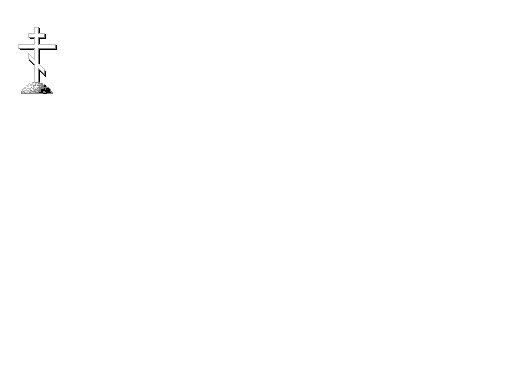 Московский ПатриархатНижегородская Епархия Русской Православной ЦерквиЧАСТНОЕ ОБЩЕОБРАЗОВАТЕЛЬНОЕ УЧРЕЖДЕНИЕ РЕЛИГИОЗНОЙ ОРГАНИЗАЦИИ «НИЖЕГОРОДСКАЯ ЕПАРХИЯ РУССКОЙ ПРАВОСЛАВНОЙ ЦЕРКВИ (МОСКОВСКИЙ ПАТРИАРХАТ)» «ПРАВОСЛАВНАЯ ГИМНАЗИЯ ВО ИМЯ СВЯТЫХ КИРИЛЛА И МЕФОДИЯ Г. НИЖНЕГО НОВГОРОДА»УТВЕРЖДЕНОПриказ № 1-10/106От 28.08.2023 г.АДАПТИРОВАННАЯ ОСНОВНАЯ ОБЩЕОБРАЗОВАТЕЛЬНАЯ ПРОГРАММА НАЧАЛЬНОГО ОБЩЕГО ОБРАЗОВАНИЯ ОБУЧАЮЩИХСЯ С РАССТРОЙСТВАМИ АУТИСТИЧЕСКОГО СПЕКТРА (вариант 8.2)г. Нижний Новгород2023 годСОДЕРЖАНИЕОБЩИЕ ПОЛОЖЕНИЯОпределение и назначение адаптированной основной образовательной программы начального общего образования обучающихся с расстройствами аутистического спектраАдаптированная основная образовательная программа (АООП) начального общего образования обучающихся с расстройствами аутистического спектра (РАС) ― это образовательная программа, адаптированная для обучения этой категории обучающихся с учетом особенностей их психофизического развития, индивидуальных возможностей, обеспечивающая коррекцию нарушений развития и социальную адаптацию.АООП начального общего образования обучающихся с РАС самостоятельно разрабатывается и утверждается ЧОУ РО «Православная гимназия во имя святых Кирилла и Мефодия города Нижнего Новгорода» в соответствии с ФГОС НОО для обучающихся с расстройствами аутистического спектра (вариант 8.2) и ФАОП НОО для обучающихся с РАС (вариант 8.2)АООП начального общего образования обучающихся с РАС определяет содержание образования, ожидаемые результаты и условия ее реализации.Структура адаптированной основной образовательной программы начального общего образования обучающихся с расстройствами аутистическогоспектра (вариант 8.2.)структуре АООП НОО обучающихся с РАС (вариант 8.2.) представлены:Целевой раздел:–  пояснительная записка, в которой раскрываются:цель реализации АООП;принципы и подходы к формированию АООП;психолого-педагогическая характеристика обучающихся с РАС;особые образовательные потребности обучающихся с РАС;– планируемые результаты освоения обучающимися варианта адаптированной основной образовательной программы начального общего образования;– систему оценки достижения обучающимися планируемых результатов освоенияАООП НОО.Содержательный раздел, включающий:–  программу формирования универсальных учебныхдействий;–  рабочие программы учебных предметов, учебных курсов, учебных модулей;– рабочую программу воспитания;–   программу коррекционной работы.Организационный раздел, содержащий: учебный план;план внеурочной деятельности;календарный учебный график;календарный план воспитательной работы;характеристику  условий реализации АООП НОО обучающихся с РАС(кадровые, психолого-педагогические, материально-технические условия).Принципы и подходы к формированию адаптированной основной образовательной программы начального общего образования обучающихся расстройствами аутистического спектраоснову разработки АООП НОО обучающихся с РАС положены дифференцированный и деятельностный подходы.Дифференцированный подход к построению АООП НОО обучающихся с РАС предполагает учет их особых образовательных потребностей, которые проявляются в неоднородности возможностей освоения содержания образования. Применение дифференцированного подхода к созданию индивидуальных   образовательных программ обеспечивает вариативность содержания образования, предоставляя обучающимся с РАС возможность реализовать индивидуальный потенциал развития.Деятельностный подход основывается на теоретических положениях отечественной психологической науки, раскрывающих основные закономерности и структуру образования с учетом специфики развития личности обучающегося с РАС.Деятельностный подход в образовании строится на признании того, что развитие личности обучающихся с РАС школьного возраста определяется характером организации доступной им деятельности (предметно-практической и учебной).Основным средством реализации деятельностного подхода в образовании является обучение как процесс организации познавательной и предметно- практической деятельности обучающихся, обеспечивающий овладение ими содержанием образования.контексте разработки АООП начального общего образования обучающихся с РАС, реализация деятельностного подхода обеспечивает:– придание результатам образования социально и личностно значимого характера;– прочное усвоение обучающимися знаний и опыта разнообразной деятельности и поведения, возможность их самостоятельного продвижения в изучаемых образовательных областях;– существенное повышение мотивации и интереса к учению, приобретению нового опыта деятельности и поведения;–  обеспечение условий для общекультурного и личностного развития на основе формирования   универсальных  учебных   действий,   которые обеспечивают не только успешное усвоение некоторых элементов системы научных  знаний,  умений  и  навыков  (предметных  результатов),  но  и, прежде всего, жизненной компетенции, составляющей основу социальной успешности.основу формирования адаптированной основной образовательной программы начального общего образования обучающихся с РАС положены следующие принципы:– принцип учета типологических и индивидуальных образовательных потребностей обучающихся;–  принцип коррекционной направленности образовательного процесса;–принцип развивающей направленности образовательного процесса, ориентирующий его на развитие личности обучающегося и расширение его «зоны ближайшего развития» с учетом особых образовательных потребностей;–  онтогенетический принцип;– принцип преемственности, предполагающий взаимосвязь и непрерывность образования обучающихся с РАС на всех ступенях образования;– принцип целостности содержания образования, предполагающий перенос усвоенных знаний, умений, навыков и отношений, сформированных в условиях учебной ситуации, в различные жизненные ситуации, что обеспечит готовность обучающегося к самостоятельной ориентировке и активной деятельности в реальном мире;– принцип направленности на формирование деятельности, обеспечивающий возможность овладения обучающимися с РАС всеми видами доступной им предметно-практической деятельности, способами и приемами познавательной и учебной деятельности, коммуникативной деятельности и нормативным поведением;–  принцип сотрудничества с семьей.1. Целевой раздел1.1. Пояснительная запискаАдаптированная основная образовательная программа разработана на основе:Федерального закона «Об образовании в Российской Федерации»  от29.12.2012г. №273-Ф3;Федерального закона о внесении изменений в Федеральный закон «Об образовании в Российской Федерации»  от 29.12.2012г. №273-Ф3 и статью1 Федерального закона «Об обязательных требованиях в Российской Федерации»  от 24.09.2022г. №371-Ф3;Федерального государственного образовательного стандарта начального общего образования для детей с ограниченными возможностями здоровья (приказ Министерства образования и науки Российской Федерации от19.12.2014г. №1598);Приказа Министерства просвещения Российской Федерации от 24.11.2022 № 1023 «Об утверждении федеральной адаптированной образовательной программы начального общего образования для обучающихся с ограниченными возможностями здоровья»;Приказа Министерства просвещения Российской Федерации от 22.03.2021 №115 «Об утверждении Порядка организации и осуществления образовательной деятельности по основным общеобразовательным программам – образовательным программам начального общего, основного общего и среднего общего образования»;Постановления Главного государственного санитарного врача Российской Федерации от 28.09.2020 г. № 28 «Об утверждении санитарных правил СП 2.4.3648 – 20 «Санитарно-эпидемиологические требования к организации воспитания и обучения, отдыха и оздоровления детей и молодежи»;Постановления Главного государственного санитарного врача Российской Федерации от 28.01.2021 г. № 2 «Гигиенические нормативы и требования к обеспечению безопасности и (или) безвредности для человека факторов среды обитания» СанПиН 1.2.3685-21;Устава ЧОУ РО «Православная гимназия во имя святых Кирилла и Мефодия города Нижнего Новгорода» Цель реализации адаптированной основной образовательной программыначального общего образования для обучающихся с РАС (вариант 8.2): обеспечение выполнения требований ФГОС начального общего образования обучающихся с ОВЗ посредством создания условий для максимального удовлетворения особых образовательных потребностей обучающихся с РАС, обеспечивающих усвоение ими социального и культурного опыта.     Достижение поставленной цели предусматривает решение следующих основных задач:формирование общей культуры, духовно-нравственного развития, воспитания обучающихся с РАС, сохранение и укрепление их здоровья;личностное и интеллектуальное развитие обучающихся с РАС;удовлетворение особых образовательных потребностей, имеющих место у обучающихся с РАС;создание условий, обеспечивающих обучающемуся с РАС достижение планируемых результатов по освоению учебных предметов, курсов коррекционно-развивающей области;минимизация негативного влияния особенностей познавательной деятельности данной группы обучающихся для освоения ими АООП НОО для обучающихся с РАС;оптимизация процессов социальной адаптации и интеграции;выявление и развитие способностей обучающихся с РАС с учетом их индивидуальности, самобытности, уникальности через систему клубов, секций, студий и кружков, организацию общественно полезной деятельности;обеспечение участия педагогических работников, родителей (законных представителей) с учетом мнения обучающихся, общественности в проектировании и развитии внутришкольной среды;использование в образовательном процессе современных образовательных технологий деятельностного типа, определяющих пути и способы достижения обучающимися социально желаемого уровня (результата) личностного и познавательного развития с учетом их особых образовательных потребностей;предоставление обучающимся с РАС возможности накопления социального опыта, знаний, умений и способов деятельности, сформированных в процессе изучения учебных предметов и курсов коррекционно-развивающей области.Общая характеристика.Вариант 8.2. АООП НОО предполагает, что обучающийся с РАС получает образование, сопоставимое по конечным достижениям с образованием сверстников, не имеющих ограничений по возможностям здоровья, в пролонгированные сроки. Данный вариант предполагает пролонгированные сроки обучения: пять лет (с одним  дополнительным классом) - для детей, получивших дошкольное образование.Данный вариант предполагает в большей степени развитие у обучающихся жизненной компетенции на основе планомерного введения в более сложную социальную среду, поэтапное формирование учебной деятельности и коммуникативного поведения, расширение жизненного опыта, социальных контактов с детьми и взрослыми.Обязательным является организация и расширение повседневных социальных контактов, включение специальных курсов коррекционно-развивающего направления, особое структурирование содержания обучения на основе усиления внимания к целенаправленному развитию эмоционально-личностной сферы и коммуникативного поведения, формированию жизненной компетенции, а также применение как общих, так и специальных методов и приемов обучения.Психолого-педагогическая характеристика обучающихся с РАСРасстройства аутистического спектра (РАС) являются достаточно распространенной проблемой детского возраста и характеризуются нарушением развития коммуникации и социальных навыков. Общими являются аффективные проблемы и трудности развития активных взаимоотношений с динамично меняющейся средой, установка на сохранение постоянства в окружающем и стереотипность поведения детей. РАС связаны с особым системным нарушением психического развития ребенка, проявляющимся в становлении его аффективно-волевой сферы, в когнитивном и личностном развитии.В настоящее время говорят уже не столько о детском аутизме, но и о широком круге расстройств аутистического спектра. Происхождение РАС накладывает отпечаток на характер и динамику нарушения психического развития ребенка, определяет сопутствующие трудности, влияет на прогноз социального развития. Вместе с тем, вне зависимости от этиологии степень нарушения (искажения) психического развития при аутизме может сильно различаться. При этом у многих детей диагностируется легкая или умеренная умственная отсталость, вместе с тем расстройства аутистического спектра обнаруживаются и у детей, чье интеллектуальное развитие оценивается как нормальное и даже высокое. Нередки случаи, когда дети с выраженным аутизмом проявляют избирательную одарённость. В соответствии с тяжестью аутистических проблем и степенью нарушения (искажения) психического развития выделяется четыре группы детей, различающихся целостными системными характеристиками поведения: характером избирательности во взаимодействии с окружающим, возможностями произвольной организации поведения и деятельности, возможными формами социальных контактов, способами аутостимуляции, уровнем психоречевого развития. Для организации обучения мы выделяем две группы детей с РАС, которые могут обучаться по АООП вариант 8.2.Третья группа. Дети имеют развѐрнутые, но крайне косные формы контакта с окружающим миром и людьми – достаточно сложные, но жѐсткие программы поведения (в том числе речевого), плохо адаптируемые к меняющимся обстоятельствам, и стереотипные увлечения. Это создаѐт экстремальные трудности во взаимодействии с людьми и обстоятельствами, их аутизм проявляется как поглощенность собственными стереотипными интересами и неспособность выстраивать диалогическое взаимодействие.Эти дети стремятся к достижению, успеху, и их поведение можно назвать целенаправленным. Проблема в том, что для того, чтобы активно действовать, им требуется полная гарантия успеха, переживания риска, неопределенности их дезорганизуют. Если в норме самооценка ребенка формируется в ориентировочно-исследовательской деятельности, в реальном опыте удач и неудач, то для этого ребенка значение имеет только стабильное подтверждение своей успешности. Он мало способен к исследованию, гибкому диалогу с обстоятельствами и принимает лишь те задачи, с которыми заведомо может справиться.Стереотипность этих детей в большей степени выражается в стремлении сохранить не постоянство их окружения, а неизменность собственной программы действий, необходимость по ходу менять программу действий (а этого и требует диалог) может спровоцировать у такого ребенка аффективный срыв. Близкие, в связи со стремлением такого ребенка во чтобы то ни стало настоять на своем, часто оценивают его как потенциального лидера. Это ошибочное мнение, поскольку неумение вести диалог, договариваться, находить компромиссы и выстраивать сотрудничество, не только нарушает взаимодействие ребенка со взрослыми, но и выбрасывает его из детского коллектива.При огромных трудностях выстраивания диалога с обстоятельствами дети способны к развернутому монологу. Их речь грамматически правильная, развернутая, с хорошим запасом слов может оцениваться как слишком правильная и взрослая - «фонографическая». При возможности сложных монологов на отвлеченные интеллектуальные темы этим детям трудно поддержать простой разговор. Умственное развитие таких детей часто производит блестящее впечатление, что подтверждается результатами стандартизированных обследований. При этом, в отличие от других детей с РАС, их успехи более проявляются в вербальной, а не в невербальной области. Они могут рано проявить интерес к отвлеченным знаниям и накопить энциклопедическую информацию по астрономии, ботанике, электротехнике, генеалогии, и производят впечатление «ходячих энциклопедий». При блестящих знаниях в отдельных областях, связанных с их стереотипными интересами, дети имеют ограниченное и фрагментарное представление о реальном окружающем мире. Они получают удовольствие от самого выстраивания информации в ряды, ее систематизации, однако эти интересы и умственные действия тоже стереотипны, мало связаны с реальностью и являются для них родом аутостимуляции.При значительных достижениях в интеллектуальном и речевом развитии эти дети гораздо менее успешны в моторном - неуклюжи, неловки. В области социального развития они демонстрируют чрезвычайную наивность и прямолинейность, нарушается развитие социальных навыков, понимания и учета подтекста и контекста, происходящего. При сохранности потребности в общении, стремлении иметь друзей, они плохо понимают другого человека.Характерным является заострение интереса такого ребенка к опасным, неприятным, асоциальным впечатлениям. Стереотипные фантазии, разговоры, рисунки на темы «страшного» тоже являются особой формой аутостимуляции. В этих фантазиях ребенок получает относительный контроль над испугавшим его рискованным впечатлением и наслаждается им, воспроизводя снова и снова.В поведении такого ребенка могут обнаруживаться проблемы выстраивания гибкого взаимодействия, трудности произвольного сосредоточения, поглощенность собственными сверхценными стереотипными интересами. При всех этих трудностях, социальная адаптация таких детей, по крайней мере, внешне, успешна. Эти дети, как правило, обучаются по программе массовой школы в условиях класса или индивидуально, могут стабильно получать хорошие и отличные оценки, но и они крайне нуждаются в постоянном специальном сопровождении, позволяющем им получить опыт диалогических отношений, расширить круг интересов и представление об окружающем и окружающих, сформировать навыки социального поведения.Обучающиеся этой группы могут осваивать вариант 8.2 образовательной программы.Четвертая группа. Для этих детей произвольная организация очень сложна, но в принципе доступна. Они быстро устают, могут истощаться и перевозбуждаться, имеют выраженные проблемы организации внимания, сосредоточения на речевой инструкции, ее полного понимания. Характерна задержка в психоречевом и социальном развитии. Трудности взаимодействия с людьми и меняющимися обстоятельствами проявляются в том, что, осваивая навыки взаимодействия и социальные правила поведения, дети стереотипно следуют им и теряются при неподготовленном требовании их изменения. В отношениях с людьми проявляют задержку эмоционального развития, социальную незрелость, наивность.При всех трудностях, их аутизм наименее глубок, он выступает уже не как защитная установка, а как лежащие на поверхности трудности общения - ранимость, тормозимость в контактах и проблемы организации диалога и произвольного взаимодействия. Эти дети тоже тревожны, для них характерно легкое возникновение чувства сенсорного дискомфорта, они готовы испугаться при нарушении привычного хода событий, смешаться при неудаче и возникновении препятствия. Отличие их в том, что они более, чем другие, ищут помощи близких, чрезвычайно зависят от них, нуждаются в постоянной поддержке и ободрении. Стремясь получить одобрение и защиту близких, дети становятся слишком зависимы от них: ведут себя чересчур правильно, боятся отступить от выработанных и зафиксированных форм одобренного поведения. В этом проявляется их типичная для любого аутичного ребенка негибкость и стереотипность. Ограниченность такого ребенка проявляется в том, что он стремится строить свои отношения с миром только опосредованно, через взрослого человека. С его помощью он контролирует контакты со средой и старается обрести устойчивость в нестабильной ситуации. Вне освоенных и затверженных правил поведения эти дети очень плохо организуют себя, легко перевозбуждаются и становятся импульсивными. Понятно, что в этих условиях ребенок особенно чувствителен к нарушению контакта, отрицательной оценке взрослого. Потеряв связь со своим эмоциональным донором, переводчиком и «упорядочивателем» смыслов происходящего вокруг, такой ребенок останавливается в развитии и может регрессировать к уровню, характерному для детей второй группы.Тем не менее, при всей зависимости от другого человека среди всех аутичных детей только дети четвертой группы пытаются вступить в диалог с обстоятельствами (действенный и речевой), хотя и имеют огромные трудности в его организации.Психическое развитие таких детей идет с более равномерным отставанием. Характерны неловкость крупной и мелкой моторики, некоординированность движений, задержка становления речи, ее нечеткость, неартикулированность, бедность активного словарного запаса, поздно появляющаяся аграмматичная фраза; медлительность, неровность в интеллектуальной деятельности, недостаточность и фрагментарность представлений об окружающем, ограниченность игры и фантазии. В отличие от детей третей группы, достижения здесь больше проявляются в невербальной области, возможно в конструировании.В сравнении с "блестящими", явно вербально интеллектуально одаренными детьми третьей группы, они сначала производят неблагоприятное впечатление: кажутся рассеянными, растерянными, интеллектуально ограниченными. Педагогическое обследование часто обнаруживает у них состояние пограничное между задержкой психического развития и умственной отсталостью. Оценивая эти результаты, необходимо, однако, учитывать, что дети четвертой группы в меньшей степени используют готовые стереотипы - пытаются говорить и действовать спонтанно, вступать в речевой и действенный диалог со средой. Именно в этих прогрессивных для их развития попытках общаться, подражать, обучаться они и проявляют свою неловкость. Трудности их велики, они истощаются в произвольном взаимодействии, и ситуации истощения и у них могут проявиться моторные стереотипии. Стремление отвечать правильно, мешает им учиться думать самостоятельно, проявлять инициативу. Эти дети также наивны, неловки, негибки в социальных навыках, фрагментарны в своей картине мира, затрудняются в понимании подтекста и контекста происходящего. Однако при адекватном коррекционном подходе именно они дают наибольшую динамику развития и имеют наилучший прогноз психического развития и социальной адаптации. У этих детей мы также встречаемся с парциальной одаренностью, которая имеет перспективы плодотворной реализации.Обучающиеся этой группы могут осваивать вариант 8.2. образовательной программы.Представленные группы являются основными ориентирами психологической диагностики, представляя возможные степени и формы нарушения контакта с миром, которых может реализоваться детский аутизм. Вместе с тем, оценка тяжести состояния и определение прогноза не могут осуществляться вне понимания того, что ребёнок, даже испытывая самые серьезные трудности, находится в процессе развития.При успешной коррекционной работе дети в разных пределах могут осваивать более сложные отношения со средой и людьми: формировать активную избирательность, целенаправленность в поведении, осваивать социальные правила, нормы поведения и соответственно продвигаться в речевом и интеллектуальном развитии, в том числе и в период младшего школьного возраста. Важно подчеркнуть, что для получения начального образования даже наиболее благополучные дети с РАС нуждаются в специальной поддержке, гарантирующей удовлетворение их особых образовательных потребностей.Особые образовательные потребности обучающихся с РАСРазвитие связей аутичного ребѐнка с близким человеком и социумом в целом нарушено и осуществляется не так, как в норме, и не так, как у других детей с ОВЗ. Психическое развитие при аутизме не просто задержано или нарушено, оно искажено, поскольку психические функции такого ребѐнка развиваются не в русле социального взаимодействия и решения реальных жизненных задач, а в большой степени как средство аутостимуляции, средство ограничения, а не развития взаимодействия со средой и другими людьми.Искажение развития характерно проявляется в изменении соотношения простого и сложного в обучении ребѐнка. Он может иметь фрагментарные представления об окружающем, не выделять и не осмыслять простейших связей в происходящем в обыденной жизни, чему специально не учат обычного ребѐнка. Может не накапливать элементарного бытового жизненного опыта, но проявлять компетентность в более формальных, отвлечѐнных областях знания – выделять цвета, геометрические формы, интересоваться цифрами, буквами, грамматическими формами и т.п. Этому ребѐнку трудно активно приспосабливаться к меняющимся условиям, новым обстоятельствам, поэтому имеющиеся у таких детей способности и даже уже выработанные навыки и накопленные знания плохо реализуются в жизни.Передача таким детям социального опыта, введение их в культуру представляют особенную трудность. Установление эмоционального контакта и вовлечение ребёнка в развивающее практическое взаимодействие, в совместное осмысление происходящего представляют базовую задачу специальной психолого-педагогической помощи при аутизме.Особые образовательные потребности детей с аутизмом в период начального школьного обучения включают, помимо общих, свойственных всем детям с ОВЗ, следующие специфические нужды:–в значительной части случаев в начале обучения возникает необходимость постепенного и индивидуально дозированного введения ребенка в ситуацию обучения в классе. Посещение класса должно быть регулярным, но регулируемым в соответствии с наличными возможностями ребенка справляться с тревогой, усталостью, пресыщением и перевозбуждением. По мере привыкания ребенка к ситуации обучения в классе оно должно приближаться к его полному включению в процесс начального школьного обучения;– выбор уроков, которые начинает посещать ребенок, должен начинаться с тех, где он чувствует себя наиболее успешным и заинтересованным и постепенно, по возможности, включает все остальные;– большинство детей с РАС значительно задержано в развитии навыков самообслуживания и жизнеобеспечения: необходимо быть готовым к возможной бытовой беспомощности и медлительности ребенка, проблемам с посещением туалета, столовой, с избирательностью в еде, трудностями с переодеванием, с тем, что он не умеет задать вопрос, пожаловаться, обратиться за помощью. Поступление в школу обычно мотивирует ребенка на преодоление этих трудностей и его попытки должны быть поддержаны специальной коррекционной работой по развитию социально-бытовых навыков;– необходима специальная поддержка детей (индивидуальная и при работе в классе) в развитии возможностей вербальной и невербальной коммуникации: обратиться за информацией и помощью, выразить свое отношение, оценку, согласие или отказ, поделиться впечатлениями;–  имеется необходимость в индивидуально дозированной поддержке тьютором организации всего пребывания ребенка в школе и его учебного поведения на уроке; поддержка должна постепенно редуцироваться и сниматься по мере привыкания ребенка, освоения им порядка школьной жизни, правил поведения в школе и на уроке, навыков социально-бытовой адаптации и коммуникации;– в начале обучения, при выявленной необходимости, наряду с посещением класса, ребенок должен быть обеспечен дополнительными индивидуальными занятиями с педагогами-специалистами по отработке форм адекватного учебного поведения, умения вступать в коммуникацию и взаимодействие с учителем, адекватно воспринимать похвалу и замечания;– периодические индивидуальные педагогические занятия (циклы занятий) необходимы ребенку с РАС даже при сформированном адекватном учебном поведении для контроля за освоением им нового учебного материала в классе (что может быть трудно ему в период привыкания к школе) и, при необходимости, для оказания индивидуальной коррекционной помощи в освоении Программы;– необходимо создание особенно четкой и упорядоченной временно-пространственной структуры уроков и всего пребывания ребенка в школе, дающее ему опору для понимания происходящего и самоорганизации;– необходима специальная работа по подведению ребенка к возможности участия во фронтальной организации на уроке: планирование обязательного периода перехода от индивидуальной вербальной и невербальной инструкции к фронтальной; в использовании форм похвалы, учитывающих особенности детей с РАС и отработке возможности адекватно воспринимать замечания в свой адрес и в адрес соучеников;– в организации обучения такого ребенка и оценке его достижений необходим учѐт специфики освоения навыков и усвоения информации при аутизме особенностей освоения «простого» и «сложного»;– необходимо введение специальных разделов коррекционного обучения, способствующих преодолению фрагментарности представлений об окружающем, отработке средств коммуникации, социально-бытовых навыков;– необходима специальная коррекционная работа по осмыслению, упорядочиванию и дифференциации индивидуального жизненного опыта ребенка, крайне неполного и фрагментарного; оказание ему помощи в проработке впечатлений, воспоминаний, представлений о будущем, развитию способности планировать, выбирать, сравнивать;– ребенок с РАС нуждается в специальной помощи в упорядочивании и осмыслении усваиваемых знаний и умений, не допускающей их механического формального накопления и использования для аутостимуляции;– ребенок с РАС нуждается, по крайней мере, на первых порах, в специальной организации на перемене,  вовлечение его в привычные занятия, позволяющие ему отдохнуть и, при возможности включиться во взаимодействие с другими– ребенок с РАС для получения начального образования нуждается в создании условий обучения, обеспечивающих обстановку сенсорного и эмоционального комфорта (отсутствие резких перепадов настроения, ровный и теплый тон голоса учителя в отношении любого ученика класса), упорядоченности и предсказуемости происходящего;– необходима специальная установка педагога на развитие эмоционального контакта с ребенком, поддержание в нем уверенности в том, что его принимают, ему симпатизируют, в том, что он успешен на занятиях;– педагог должен стараться транслировать эту установку соученикам ребенка с РАС, не подчеркивая его особость, а, показывая его сильные стороны и вызывая к нему симпатию своим отношением, вовлекать детей в доступное взаимодействие;– необходимо развитие внимания детей к проявлениям близких взрослых и соучеников и специальная помощь в понимании ситуаций, происходящих с другими людьми, их взаимоотношений;– для социального развития ребѐнка необходимо использовать существующие у него избирательные способности;– процесс его обучения в начальной школе должен поддерживаться психологическим сопровождением, оптимизирующим взаимодействие ребёнка с педагогами и соучениками, семьи и школы;–ребенок с РАС уже в период	начального образования нуждается	в индивидуально дозированном и постепенном	расширении образовательного пространства за пределы образовательного учреждения.1.2. Планируемые результаты освоения обучающимися с расстройствами аутистического спектра адаптированной основной образовательной программы начального общего образованияРезультаты освоения обучающимися с РАС АООП НОО оцениваются как итоговые на момент завершения начального общего образования.Освоение адаптированной основной образовательной программы начального общего образования (вариант 8.2) обеспечивает достижение обучающимися с расстройствами аутистического спектра трех видов результатов: личностных, метапредметных и предметных.Личностные результаты освоения адаптированной основной образовательной программы начального общего образования включают индивидуально-личностные качества и социальные (жизненные) компетенции обучающегося, социально значимые ценностные установки, необходимые для достижения основной цели современного образования ― введения обучающихся с РАС в культуру, овладение ими социокультурным опытом. Достижение личностных результатов обеспечивается содержанием отдельных учебных предметов и внеурочной деятельности; овладением доступными видами деятельности; опытом социального взаимодействия.Личностные результаты освоения АООП НОО отражают динамику: понимания причин и мотивов эмоциональных проявлений, поступков, поведения других людей; принятия и освоения своей социальной роли; формирования и развития мотивов учебной деятельности; потребности в общении, владения навыками коммуникации и адекватными ритуалами социального взаимодействия; развития навыков сотрудничества со взрослыми и сверстниками в различных ситуациях взаимодействия;   способности к осмыслению социального окружения, своего места в нем;  принятия соответствующих возрасту ценностей и социальных ролей;  овладения начальными навыками адаптации в динамично изменяющейся среде; овладения социально-бытовыми умениями, используемыми в повседневной жизни (представления об устройстве домашней  и  школьной жизни; умение включаться в разнообразные повседневные школьные дела; владение речевыми средствами для включения в повседневные школьные и бытовые дела, навыками коммуникации, в том числе устной, в различных видах учебной и внеурочной деятельности).Метапредметные результаты освоения АООП НОО, включающие освоенные обучающимися универсальные учебные действия (познавательные, регулятивные и коммуникативные), обеспечивают овладение ключевыми компетенциями (составляющими основу умения учиться) и межпредметными знаниями, а также способность решать учебные и жизненные задачи и готовность к овладению в дальнейшем программы основного общего образования.Метапредметные результаты освоения АООП соответствуют ООП НОО за исключением:– готовности слушать собеседника и вести диалог;– готовности признавать возможность существования различных точек зрения и права каждого иметь свою;– излагать свое мнение и аргументировать свою точку зрения и оценку событий;– определения общей цели и путей ее достижения;– умения договариваться о распределении функций и ролей в совместной деятельности.Предметные результаты освоения АООП НОО с учетом специфики содержания образовательных областей, включающих в себя конкретные учебные предметы, должны отражать:ФилологияРусский язык. Литературное чтение.– понимание обучающимися того, что язык представляет собой явление национальной культуры и основное средство человеческого общения, осознание значения русского языка как государственного языка Российской Федерации, языка межнационального общения; – практическое овладение языком как средством общения (в условиях предметно-практической, учебной и различных внеурочных видов деятельности), включая владение грамотой, основными речевыми формами и правилами их применения; использование словесной речи (в устной и письменной формах) для решения жизненных и образовательных задач;– умение выбрать адекватные средства вербальной и невербальной коммуникации в зависимости от собеседника;– сформированность позитивного отношения к правильной устной и письменной речи, стремления к улучшению качества собственной речи;– овладение орфографическими знаниями и умениями, каллиграфическими навыками;– сформированность интереса к чтению доступных литературных произведений, наличие положительного читательского опыта и личных читательских предпочтений;– овладение техникой чтения вслух (реализуя возможности воспроизведения звуковой и ритмико-интонационной структуры речи) и про себя; владение элементарными приемами анализа и интерпретации текста, понимание смысла прочитанного, участие в обсуждении текста, оценивание поступков героев;– овладение различными видами чтения (ознакомительное, изучающее, выборочное, поисковое).Иностранный язык:– приобретение начальных навыков общения в устной и письменной форме с носителями иностранного языка на основе своих речевых возможностей и потребностей; освоение правил речевого и неречевого поведения;– освоение начальных лингвистических представлений, необходимых для овладения на элементарном уровне устной и письменной речью на иностранном языке, расширение лингвистического кругозора;– сформированность дружелюбного отношения и толерантности к носителям другого языка на основе знакомства с жизнью своих сверстников в других странах, с детским фольклором и доступными образцами детской художественной литературы.Математика и информатикаМатематика и информатика:– использование начальных математических знаний для познания окружающих предметов, процессов, явлений, оценки количественных и пространственных отношений в процессе организованной предметно-практической деятельности;– овладение простыми логическими операциями, пространственными представлениями, необходимыми вычислительными навыками, математической терминологией, необходимой для освоения содержания курса;– приобретение начального опыта применения математических знаний в повседневных ситуациях;– умение выполнять арифметические действия с числами; накопление опыта решения доступных обучающемуся по смыслу и речевому оформлению текстовых задач; умение распознавать и изображать геометрические фигуры, составлять и использовать таблицы для решения математических задач, владение простыми навыками работы с диаграммами, умение объяснять, сравнивать и обобщать информацию, делать выводы (используя доступные вербальные и невербальные средства);–  приобретение первоначальных представлений о компьютерной грамотности.Обществознание и естествознаниеОбществознание и естествознание. Окружающий мир:– сформированность чувства гордости за национальные свершения, открытия, победы;– сформированность уважительного отношения к России, родному краю, своей семье, истории, культуре, природе нашей страны, её современной жизни;– осознание целостности окружающего мира, освоение основ экологической грамотности, элементарных правил нравственного поведения в мире природы и людей, норм здоровьесберегающего поведения в природной и социальной среде;– освоение доступных способов изучения природы и общества в условиях интересных и доступных для обучающегося видов деятельности; развитие навыков устанавливать и выявлять причинно-следственные связи в окружающем мире (с учетом индивидуальных возможностей обучающегося).Основы религиозных культур и светской этики Основы православной культуры:формирование 	первоначальных 	представлений о православии; 		воспитание нравственности, основанной на свободе совести и вероисповедания, духовных традициях народов России;осознание ценности человеческой жизни.ИскусствоИзобразительное искусство:– сформированность первоначальных представлений о роли изобразительного искусства в жизни человека;– развитие интереса к изобразительному искусству и изобразительной деятельности, потребности в художественном творчестве;– владение практическими умениями и навыками в восприятии произведений искусства;– овладение элементарными практическими умениями и навыками в различных видах художественной деятельности (рисунке, живописи, скульптуре, художественном конструировании), а также в специфических формах художественной деятельности, базирующихся на ИКТ (цифровая фотография, видеозапись, элементы мультипликации и пр.).Музыка:–сформированность первоначальных представлений о роли музыки в жизни человека;–   развитие интереса к музыкальному искусству и музыкальной деятельности.Технология Технология (труд):– получение первоначальных представлений о значении труда в жизни человека и общества, о профессиях;– формирование представлений о свойствах материалов; – приобретение навыков самообслуживания; овладение доступными трудовыми умениями и навыками использования инструментов и обработки различных материалов; усвоение правил техники безопасности;– развитие интереса и способностей к предметно-преобразующей деятельности, воспитание творческого подхода к решению доступных технологических задач;– приобретение первоначальных навыков совместной продуктивной деятельности, сотрудничества, взаимопомощи, планирования и организации.Физическая культураФизическая культура (адаптивная)– формирование первоначальных представлений о значении физической культуры для укрепления здоровья человека, физического развития;– формирование умения следить за своим физическим состоянием, осанкой; понимание простых инструкций в ходе игр и при выполнении физических упражнений; овладение в соответствии с возрастом и индивидуальными особенностями доступными видами физкультурно-спортивной деятельности.Результаты освоения коррекционно-развивающей области АООП НОО обучающихся с РАС отражают: 	Коррекционный	 	курс	 	"Формирование	 	коммуникативного	 	поведения":положительную динамику в формировании мотивации к взаимодействию со сверстниками и взрослыми, позитивные изменения в аффективном, сенсорно-перцептивном, коммуникативном и личностном развитии, сглаживание дезадаптивных форм поведения;приобретение навыков устной коммуникации, речевого поведения, включая выражение мыслей и чувств в самостоятельных высказываниях;формирование средств невербальной и вербальной коммуникации в зависимости от индивидуальных возможностей обучающихся и использование их в различных видах учебной и внешкольной деятельности.Коррекционный курс "Логоритмика": формирование положительного отношения к музыкально-ритмическим занятиям;развитие восприятия музыки, интереса и внимания к музыкальному звучанию;развитие артикуляционной моторики и кинестетических ощущений;развитие правильных, координированных, выразительных и ритмичных движений под музыку (основных, элементарных гимнастических и танцевальных), умения выполнять построения и перестроения,  импровизировать движения под музыку;развитие темпо-ритмической стороны речи;формирование правильного речевого выдоха;приобретение умения эмоционально, выразительно и ритмично исполнять музыкальные пьесы на элементарных музыкальных инструментах в ансамбле под аккомпанемент учителя;развитие у обучающихся стремления применять приобретенный опыт в музыкально-ритмической деятельности во внеурочное время, в том числе при реализации совместных проектов со сверстниками.Коррекционный курс "Социально-бытовая ориентировка": развитие представлений о себе, своей семье, ближайшем социальном окружении, обществе;формирование морально-этических представлений, знаний о речевом этикете, навыков социального поведения и культуры устной коммуникации;развитие навыков взаимоотношений с детьми и взрослыми;приобретение навыков самообслуживания, помощи близким, в том числе, выполнения различных поручений, связанных с бытом семьи;формирование элементарных знаний о технике безопасности и их применение в повседневной жизни;знакомство с трудом родителей и других взрослых;формирование элементарных экономических и правовых знаний, необходимых для жизнедеятельности обучающихся. Коррекционный курс "Не молчи !": воспитание    стремления    детей    к    преодолению    недостатков    речи;развитие произвольного внимания к звуковой стороне речи;формирование и развитие фонематического слуха;развитие мелкой и общей моторики;развитие артикуляционной моторики;автоматизация звуков речи;развитие навыков звукового анализа и синтеза слова;формирование представлений о новых лексико-грамматических категориях.Коррекционный курс "Делай так!": повышение познавательной активности;формирование готовности к восприятию учебного материала;нормализация ведущей деятельности возраста;формирование пространственно-временных представлений;формирование разносторонних представлений о предметах и явлениях;овладение умениями и навыками, необходимыми для усвоения учебного материала.1.3. Система оценки достижения обучающимися с РАС планируемых результатов освоения АООП НОООбщие положенияВ соответствии с требованиями ФГОС НОО обучающихся с ОВЗ в Гимназии разработана система оценки индивидуальных образовательных достижений обучающимися с РАС планируемых результатов освоения АООП НОО (далее – система оценки) являющаяся основой перехода ребенка к следующему уровню образования.Предметом оценки являются достижения (подготовка) обучающихся как отражение степени достижения планируемых результатов освоения АООП НОО, т.е. результаты образования как итогов освоения содержания АООП НОО.Система оценки достижения обучающимися с РАС планируемых результатов освоения АООП НОО призвана решить следующие задачи:– закреплять основные направления и цели оценочной деятельности, описывать объект и содержание оценки, критерии, процедуры и состав инструментария оценивания, формы представления результатов, условия и границы применения системы оценки;– ориентировать образовательный процесс на духовно-нравственное развитие и воспитание обучающихся, достижение планируемых результатов освоения содержания учебных предметов и формирование универсальных учебных действий;–обеспечивать комплексный подход к оценке результатов освоения адаптированной основной образовательной программы начального общего образования, позволяющий вести оценку предметных, метапредметных и личностных результатов;– предусматривать оценку достижений обучающихся и оценку эффективности деятельности образовательного учреждения;– позволять осуществлять оценку динамики учебных достижений обучающихся и развития жизненной компетенции.В соответствии с ФГОС НОО обучающихся с РАС основными направлениями оценки достижений обучающихся являются:– оценка академических знаний;– оценка социального опыта (жизненной компетенции).При определении подходов к осуществлению оценки результатов индивидуальных образовательных достижений мы опираемся на следующие принципы:– дифференциации оценки достижений с учетом типологических и индивидуальных особенностей развития и особых образовательных потребностей обучающихся с РАС;– динамичности оценки достижений в освоении обучающимися содержания АООП НОО, предполагающей изучение изменений его психического и социального развития, индивидуальных способностей и возможностей;– единства параметров, критериев и инструментария оценки достижений в освоении обучающимися содержания АООП НОО.Эти принципы, отражая основные закономерности целостного процесса образования обучающихся с РАС, самым тесным образом взаимосвязаны и касаются одновременно разных сторон процесса осуществления оценки результатов их образования.Основным направлением и целью оценочной деятельности в соответствии с требованиями ФГОС начального общего образования обучающихся с РАС являются оценка образовательных достижений обучающихся.Система оценки достижений обучающимися планируемых результатов освоения АООП начального общего образования призвана решать следующие задачи:закреплять основные направления и цели оценочной деятельности, описание объекта и содержание оценки, критерии, процедуры и состав инструментария оценивания, формы представления результатов, условия и границы применения системы оценки;ориентировать образовательный процесс на духовно-нравственное развитие, воспитание обучающихся с РАС, на достижение планируемых результатов освоения содержания учебных предметов, курсов коррекционно-развивающей области и формирование УУД;обеспечивать комплексный подход к оценке результатов освоения АООП начального общего образования, позволяющий вести оценку предметных, метапредметных и личностных результатов начального общего образования;предусматривать оценку достижений обучающихся, освоивших АООП начального общего образования;позволять осуществлять оценку динамики учебных достижений обучающихся.       Система оценки включает:стартовый контроль;текущий контроль;промежуточную аттестацию в рамках урочной  и внеурочной деятельности;итоговую оценку качества освоения АООП НОО.Система оценки представляет собой один из инструментов реализации требований ФГОС НОО ОВЗ к результатам освоения АООП НОО и направлена на обеспечение качества образования, что предполагает вовлечённость в оценочную деятельность как педагогов, так и обучающихся.Стартовая диагностика представляет собой процедуру оценки готовности к обучению на данном уровне образования. Проводится в начале 1-го класса и является основой (точкой отсчёта) для оценки динамики образовательных достижений. Объектом оценки являются: структура мотивации, сформированность учебной деятельности. Результаты стартовой диагностики являются основанием для корректировки учебных программ и индивидуализации учебного процесса.Текущая оценка представляет собой процедуру оценки индивидуального продвижения в освоении программы учебного предмета. Текущая оценка может быть формирующей, т.е. поддерживающей и направляющей усилия обучающегося, и диагностической, способствующей выявлению и осознанию учителем и обучающимся существующих проблем в обучении. В текущей оценке используется весь арсенал форм и методов проверки (устные и письменные опросы, практические работы, творческие работы, индивидуальные и групповые формы, само- и взаимооценка, рефлексия, листы продвижения и др.) с учётом особенностей учебного предмета и особенностей контрольно-оценочной деятельности учителя. Возможная неуспеваемость обучающегося с РАС при освоении содержания по отдельным учебным предметам может быть обусловлена особенностями здоровья ребёнка с РАС и не является основанием для неаттестации обучающегося.Промежуточная аттестация представляет собой процедуру аттестации обучающихся на уровне начального общего образования и проводится в конце учебного года по каждому предмету учебного плана в соответствии с действующим Положением о формах, периодичности и порядке текущего контроля успеваемости и промежуточной аттестации обучающихся Гимназии.Итоговая оценка качества освоения обучающимися АООП НОО обучающихся с РАС осуществляется Гимназией. Предметом итоговой оценки освоения обучающимися АООП НОО обучающихся с РАС является достижение предметных и метапредметных результатов и результаты освоения программы коррекционной работы, необходимых для продолжения образования.В итоговой оценке выделены две составляющие:результаты промежуточной аттестации обучающихся, отражающие динамику их индивидуальных образовательных достижений, продвижение в достижении планируемых результатов освоения АООП НОО обучающихся с РАС;результаты итоговых работ, характеризующие уровень освоения обучающимися основных формируемых способов действий в отношении к опорной системе знаний, необходимых для получения общего образования следующего уровня.Итоговая оценка на уровне начального общего образования проводится с учетом возможных специфических трудностей обучающегося с РАС в овладении письмом, чтением или счетом. Вывод об успешности овладения содержанием АООП НОО обучающихся с РАС делается на основании положительной индивидуальной динамики.Результаты итоговой оценки освоения АООП НОО обучающихся с РАС используются для принятия решения о переводе обучающихся для получения основного общего образования.В итоговой оценке выпускника необходимо выделять две составляющие: накопленные оценки, характеризующие динамику индивидуальных образовательных достижений учащихся, их продвижение в освоении планируемых результатов, и оценки за стандартизированные итоговые работы, характеризующие уровень присвоения учащимися основных формируемых способов действий в отношении опорной системы знаний на момент окончания начальной школы.Фиксация накопленных в ходе обучения оценок и проведение итоговых работ — область компетенции педагогов и школы. Итоговая оценка в начальной школе в полном соответствии с Законом «Об образовании в РФ» №273-ФЗ является внутренней оценкой школы. Проведение итоговых работ обусловлено необходимостью получения объективных и сопоставимых данных о достигаемых системой начального образования уровнях образовательных результатов. Поэтому в целях обеспечения объективности и сопоставимости данных целесообразно использовать для проведения итоговых работ единый, или, как минимум, сопоставимый инструментарий — разрабатываемый либо централизованно, либо региональными органами управления образованием или образовательными учреждениями на основе спецификаций и демонстрационных вариантов, созданных в рамках системы внешней  оценки.Необходимо подчеркнуть, что в системе итоговых работ особое место занимают работы, проверяющие достижение предметных планируемых результатов по русскому языку и математике, а также работы, проверяющие достижение метапредметных результатов.Именно эти результаты, характеризующие уровень усвоения учащимися опорной системы знаний по русскому языку и математике, а также уровень овладения метапредметными действиями (и, в частности, навыками осознанного чтения и работы с информацией), имеют решающее значение для успешного обучения на следующей ступени. Поэтому именно эти результаты имеют особое значение для оценки деятельности системы начального образования в целом, образовательных учреждений начального образования и педагогов, работающих в начальной школе.Проверку названных результатов целесообразно вести при проведении трех итоговых работ:–  итоговой работы по русскому языку;–  итоговой работы по математике;–  итоговой комплексной работы на межпредметной основе.В процессе оценки достижения планируемых результатов обучающихся с РАС используются разнообразные методы и формы, взаимно дополняющие друг друга (стандартизированные письменные и тестовые работы, проекты, практические работы, творческие работы, самоанализ и самооценка, наблюдения и др.).Оценка достижения планируемых результатов освоения АООП НОО обучающихся с РАС Система оценки достижения планируемых результатов освоения АООП НОО обучающихся с РАС предполагает комплексный подход к оценке результатов образования, позволяющий вести оценку достижения обучающимися всех трёх групп результатов образования: личностных, метапредметных и предметных.Личностные результаты включают овладение обучающимися социальными компетенциями, необходимыми для решения практико-ориентированных задач и обеспечивающими становление социальных отношений обучающихся в различных средах.Компонент жизненной компетенции рассматривается в структуре образования детей с РАС как овладение знаниями, умениями и навыками, уже сейчас необходимыми ребенку в обыденной жизни. Если овладение академическими знаниями, умениями и навыками направлено преимущественно на обеспечение его будущей реализации, то формируемая жизненная компетенция обеспечивает развитие отношений с окружением в настоящем. При этом движущей силой развития жизненной компетенции становится также опережающая наличные возможности ребенка интеграция в более сложное социальное окружение. Продуктивность такого дозированного расширения и усложнения среды жизнедеятельности ребенка с РАС можно обеспечить только с учетом его особых образовательных потребностей. При разработке содержания компонента жизненной компетенции принципиальным является определение степени усложнения среды, которая необходима и полезна каждому ребенку - может стимулировать, а не подавлять его дальнейшее развитие.Значимыми для детей с РАС являются следующие компетенции:– адекватность представлений о собственных возможностях и ограничениях, о насущно необходимом жизнеобеспечении;– способность вступать в коммуникацию со взрослыми по вопросам медицинского сопровождения и создания специальных условий для пребывания в школе, своих нуждах и правах в организации обучения;– владение социально-бытовыми умениями, используемыми в повседневной жизни; – владение навыками коммуникации и принятыми ритуалами социального взаимодействия (т.е. самой формой поведения, его социальным рисунком);– дифференциация и осмысление картины мира и ее временно-пространственной организации;– осмысление  своего  социального  окружения,  своего  места  в  нем,  принятие соответствующих возрасту ценностей и социальных ролей.Оценка личностных результатов предполагает, прежде всего, оценку продвижения обучающегося в овладении социальными (жизненными) компетенциями, которые, в конечном итоге, составляют основу этих результатов.Всестороння и комплексная оценка овладения обучающимися социальными (жизненными) компетенциями может осуществляться на основании применения метода экспертной оценки, который представляет собой процедуру оценки результатов на основе мнений группы специалистов (экспертов). Состав экспертной группы определяется образовательной организацией и включает педагогических и медицинских работников (учителей, тьютора, воспитателей, учителей-логопедов, педагогов-психологов, социальных педагогов). Для полноты оценки личностных результатов освоения обучающимися с РАС следует учитывать мнение родителей (законных представителей), поскольку основой оценки служит анализ изменений поведения обучающегося в повседневной жизни в различных социальных средах (школьной и семейной).Результаты анализа должны быть представлены в форме удобных и понятных всем членам экспертной группы условных единиц: 0 баллов - нет фиксируемой динамики; 1 балл - минимальная динамика; 2 балла - удовлетворительная динамика; 3 балла - значительная динамика. Подобная оценка необходима экспертной группе для выработки ориентиров в описании динамики развития социальной (жизненной) компетенции обучающегося. Результаты оценки личностных достижений заносятся в индивидуальную карту развития обучающегося (дневник наблюдений), что позволяет не только представить полную картину динамики целостного развития обучающегося, но и отследить наличие или отсутствие изменений по отдельным жизненным компетенциям. Основной формой работы участников экспертной группы является ППкПрограмма оценки включает:1) полный перечень личностных результатов, имеющихся в тексте ФГОС НОО обучающихся с ОВЗ, которые выступают в качестве критериев оценки социальной (жизненной) компетенции обучающихся. Перечень этих результатов может быть самостоятельно расширен образовательной организацией;2) перечень параметров и индикаторов оценки каждого результата. 3) систему бальной оценки результатов;4) документы, в которых отражаются индивидуальные результаты каждого обучающегося (например, Карта индивидуальных достижений обучающегося) и результаты всего класса (например, Журнал итоговых достижений обучающихся класса);5) материалы для проведения процедуры оценки личностных результатов.6) локальные акты образовательной организации, регламентирующие все вопросы проведения оценки результатов.Оценка социально-личностных результатов (жизненной компетенции) представлена в виде таблицы:Таблица №1 Оценка социально-личностных результатов (жизненной компетенции)В ходе текущей оценки возможна ограниченная оценка сформированности отдельных личностных результатов, полностью отвечающая этическим принципам охраны и защиты интересов ребёнка и конфиденциальности, в форме, не представляющей угрозы личности, психологической безопасности и эмоциональному статусу учащегося. Такая оценка включает три основных компонента:– характеристику достижений и положительных качеств обучающегося;– определение приоритетных задач и направлений личностного развития с оценкой личностной сферы. Эта задача решается в процессе систематического учётом как достижений, так и психологических проблем развития ребёнка;– систему психолого-педагогических рекомендаций, призванных обеспечить успешную реализацию задач начального общего образования.Другой формой оценки личностных результатов обучающихся является наблюдения за ходом психического развития ребёнка на основе представлений о нормативном содержании и возрастной периодизации развития – в форме возрастно-психологического консультирования. Такая оценка осуществляется по запросу родителей (законных представителей) обучающихся или по запросу педагогов (или администрации образовательного учреждения) при согласии родителей (законных представителей) и проводится психологом, имеющим специальную профессиональную подготовку в области возрастной психологии.Для оценки продвижения ребенка в овладении социальными (жизненными) компетенциями нами применяется метод экспертной оценки, который представляет собой процедуру оценки результатов на основе мнений группы специалистов (экспертов) – см. таблица №1. Данная группа объединяет всех участников образовательного процесса – тех, кто обучает, воспитывает и тесно контактирует с ребёнком. В состав группы включаются педагоги и специалисты службы психолого-педагогического и социального сопровождения (учителя, учитель-логопед, педагог-психолог, педагог-дефектолог, тьютор), которые хорошо знают учащегося.Для полноты оценки личностных результатов освоения обучающимися с РАС в АООП НОО учитывается мнение родителей (законных представителей), поскольку основой оценки служит анализ изменений поведения обучающегося в повседневной жизни в различных социальных средах (школьной и семейной). Результаты анализа представляются в форме удобных и понятных всем членам экспертной группы условных единицах: 0 баллов – нет продвижения; 1 балл – среднее продвижение; 2балла – значительное продвижение.Экспертная группа вырабатывает ориентиры в описании динамики развития социальной (жизненной) компетенции ребенка.Полученные результаты оценки личностных достижений обучающегося позволят не только представить полную картину динамики целостного развития ребенка, но и отследить наличие или отсутствие изменений по отдельным жизненным компетенциям.Метапредметные результаты включают освоенные обучающимися универсальные учебные действия (познавательные, регулятивные и коммуникативные), обеспечивающие овладение ключевыми компетенциями (составляющими основу умения учиться) и межпредметными знаниями, а также способность решать учебные и жизненные задачи и готовность к овладению в дальнейшем программ основного общего образования.Достижение метапредметных результатов обеспечивается за счёт основных компонентов образовательного процесса – учебных предметов, представленных в обязательной части учебного плана.Оценка метапредметных результатов предполагает оценку продвижения обучающегося в овладении регулятивными, коммуникативными и познавательными универсальными учебными действиями, т.е. таких умственных действий обучающихся, которые направлены на управление своей познавательной деятельностью.Регулятивные:– способность обучающегося принимать и сохранять учебную цель и задачи; самостоятельно преобразовывать практическую задачу в познавательную; умение планировать собственную деятельность в соответствии с поставленной задачей и условиями её реализации и искать средства её осуществления; умение контролировать и оценивать свои действия, вносить коррективы в их выполнение на основе оценки и учёта характера ошибок, проявлять инициативу и самостоятельность в обучении.Познавательные:– умение осуществлять информационный поиск, сбор и выделение существенной информации из различных информационных источников;– умение использовать знаково-символические средства для создания моделей изучаемых объектов и процессов, схем решения учебно-познавательных и практических задач;– способность к осуществлению логических операций сравнения, анализа, обобщения, классификации по родовидовым признакам, установлению аналогий, отнесению к известным понятиям.Коммуникативные:–умение сотрудничать с педагогом и сверстниками при решении учебных проблем, принимать на себя ответственность за результаты своих действий.Оценка сформированности универсальных учебных действий осуществляется экспертной группой, результаты фиксируются 1 раз в полгода в ИОМ учащихся.Основное содержание оценки метапредметных результатов на ступени начального общего образования строится вокруг умения учиться, т.е. той совокупности способов действий, которая, собственно, и обеспечивает способность обучающихся с РАС к самостоятельному усвоению новых знаний и умений, включая организацию этого процесса.Предметные результаты включают освоенные обучающимися знания и умения, специфичные для каждой образовательной области, готовность их применения.Система предметных знаний – важнейшая составляющая предметных результатов. В ней можно выделить опорные знания (знания, усвоение которых принципиально необходимо для текущего и последующего успешного обучения) и знания, дополняющие, расширяющие или углубляющие опорную систему знаний, а также служащие пропедевтикой для последующего изучения курсов.При оценке предметных результатов основную ценность представляет не само по себе освоение системы опорных знаний и способность воспроизводить их в стандартных учебных ситуациях, а способность обучающихся решать учебно-познавательные и учебно-практические задачи с использованием средств, релевантных содержанию учебных предметов, в том числе на основе метапредметных действий.Оценка достижения этих предметных результатов ведётся как в ходе текущего и промежуточного оценивания, так и в ходе выполнения итоговых проверочных работ. При этом итоговая оценка ограничивается контролем успешности освоения действий, выполняемых обучающимися с предметным содержанием, отражающим опорную систему знаний данного учебного курса.Оценка этой группы результатов осуществляется со второй учебной четверти 2-го класса, т. е. в тот период, когда у обучающихся уже сформированы некоторые начальные навыки чтения, письма и счета. Кроме того, сама учебная деятельность становится привычной для обучающихся, и они смогут ее организовывать под руководством учителя.Во время обучения в первом классе, а также в течение первого полугодия второго класса целесообразно всячески поощрять и стимулировать работу обучающихся, используя только качественную оценку. При этом не является принципиально важным, насколько обучающийся с РАС продвигается в освоении того или иного учебного предмета. На этом этапе обучения центральным результатом является появление значимых предпосылок учебной деятельности, одной из которых является способность ее осуществления не только под прямым и непосредственным руководством и контролем педагогического работника, но и с определенной долей самостоятельности во взаимодействии с педагогическим работником и одноклассниками.Оценка предметных достижений обучающихся осуществляется по традиционной 5-балльной системе. Ответственность за объективность оценки знаний обучающихся возлагается на учителя.Оценка степени и уровня освоения АООП НОО обучающихся с РАС, в том числе отдельной части или всего объема учебного предмета, курса программы, сопровождается промежуточной аттестацией обучающихся в соответствии с Положением о системе оценивания.Формы контроля и учета достижений обучающихся       В процессе оценки достижения планируемых личностных, метапредметных и предметных результатов должны использоваться разнообразные методы и формы, взаимно дополняющие друг друга (стандартизированные письменные и устные работы, проекты, практические работы, творческие работы, самоанализ и самооценка, наблюдения).     На итоговую оценку, результаты которой используются для принятия решения о возможности продолжения обучения на следующем уровне образования, выносятся предметные результаты, связанные с усвоением опорной системы знаний по учебным предметам и метапредметные результаты. Предметные результаты, связанные с овладением обучающимися содержанием курсов коррекционно-развивающей области, в соответствии с требованиями ФГОС НОО обучающихся с ОВЗ, не подлежат итоговой оценке.При оценке педагогических кадров (в рамках аттестации), деятельности образовательной организации (в ходе аккредитации), системы образования в целом учитывается оценка достижений обучающимися планируемых результатов освоения АООП начального общего образования. Оценка достижения планируемых результатов освоения АООП начального общего образования осуществляется с учетом результатов мониторинговых исследований федерального, регионального, муниципального уровней, где объектом оценки выступает интегративный показатель, свидетельствующий о положительной динамике обучающихся.СОДЕРЖАТЕЛЬНЫЙ РАЗДЕЛ2.1.Рабочие программы по учебным предметам   Русский язык.   Пояснительная записка.Рабочая программа по предмету "Русский язык" обучающихся с расстройствами аутистического спектра (вариант 8.2) составлена на основе требований к результатам освоения АООП НОО, установленными ФГОС НОО обучающихся с ОВЗ, федеральной программы воспитания.Предмет "Русский язык" играет важную роль в реализации основных целевых установок начального образования: становлении основ гражданской идентичности и мировоззрения; формировании основ умения учиться и способности к организации своей деятельности; духовно-нравственном развитии и воспитании обучающихся на начальном уровне образования.Специальное внимание при освоении данного учебного предмета уделяется развитию речи, совершенствованию способности обучающихся с РАС к самостоятельному осмысленному высказыванию: устному и письменному.В процессе изучения каждого раздела русского языка обучающиеся не только получают соответствующие знания и овладевают необходимыми умениями и навыками, но и совершенствуют виды речевой деятельности, овладевают коммуникативными умениями и навыками. Представления о связи языка с культурой народа осваиваются практическим путем.Программа разработана с учетом особых образовательных потребностей обучающихся с РАС, в результате ее освоения у обучающихся формируются навыки самоорганизации, планирования собственных действий, в том числе и речевых, возможности концентрации и переключения внимания, совершенствуются сенсомоторная координация и пространственные представления, развивается учебная и познавательная мотивация.Овладение русским языком стимулирует речевое, эмоциональное, когнитивное развитие обучающихся с РАС, содействует их социализации.Содержание обучения.1. Виды речевой деятельности.Слушание. Осознание цели и ситуации устного общения. Адекватное восприятие звучащей речи. Понимание на слух информации, содержащейся в предъявляемом тексте, передача его содержания по вопросам.Говорение. Выбор языковых средств в соответствии с целями и условиями общения для эффективного решения коммуникативной задачи. Практическое овладение диалогической формой речи. Практическое овладение устными монологическими высказываниями в соответствии с учебной задачей (описание, повествование, рассуждение). Овладение нормами речевого этикета в ситуациях учебного и бытового общения (приветствие, прощание, извинение, благодарность, обращение с просьбой). Соблюдение орфоэпических норм и правильной интонации.Чтение. Понимание учебного текста. Выборочное чтение с целью нахождения необходимого материала. Нахождение информации, заданной в тексте в явном виде. Формулирование простых выводов на основе информации, содержащейся в тексте. Обобщение содержащейся в тексте информации.Письмо. Письмо букв, буквосочетаний, слогов, слов, предложений в системе обучения грамоте. Овладение разборчивым, аккуратным письмом с учетом гигиенических требований к этому виду учебной работы. Списывание, письмо под диктовку в соответствии с изученными правилами. Письменное изложение содержания прослушанного и прочитанного текста. Создание небольших собственных текстов по интересной обучающимся тематике (на основе впечатлений, литературных произведений, сюжетных картин, серий картин, просмотра фрагмента видеозаписи).2. Обучение грамоте.Фонетика. Звуки речи. Осознание единства звукового состава слова и его значения. Установление числа и последовательности звуков в слове. Сопоставление слов, различающихся одним или несколькими звуками.Различение гласных и согласных звуков, гласных ударных и безударных, согласных твердых и мягких, звонких и глухих.Слог как минимальная произносительная единица. Деление слов на слоги. Определение места ударения.Графика. Различение звука и буквы: буква как знак звука. Овладение позиционным способом обозначения звуков буквами. Буквы гласных как показатель твердости-мягкости согласных звуков. Функция букв е, е, ю, я. Мягкий знак как показатель мягкости предшествующего согласного звука.Знакомство с русским алфавитом как последовательностью букв.Чтение. Формирование навыка слогового чтения (ориентация на букву, обозначающую гласный звук). Плавное слоговое чтение и чтение целыми словами со скоростью, соответствующей индивидуальному темпу обучающегося. Осознанное чтение слов, словосочетаний, предложений и коротких текстов. Чтение с интонациями и паузами в соответствии со знаками препинания. Развитие осознанности и выразительности чтения на материале небольших текстов и стихотворений.Знакомство с орфоэпическим чтением (при переходе к чтению целыми словами). Орфографическое чтение (проговаривание) как средство самоконтроля при письме под диктовку и при списывании.Письмо. Усвоение гигиенических требований при письме. Развитие мелкой моторики пальцев и свободы движения руки. Развитие умения ориентироваться на пространстве листа в тетради и на пространстве классной доски.Овладение начертанием письменных прописных (заглавных) и строчных букв. Письмо букв, буквосочетаний, слогов, слов, предложений с соблюдением гигиенических норм. Овладение разборчивым, аккуратным письмом. Письмо под диктовку слов и предложений, написание которых не расходится с их произношением. Усвоение приемов и последовательности правильного списывания текста. Проверка написанного при помощи сличения с текстом образом и послогового чтения написанных слов.Правильное оформление написанных предложений (большая буква в начале предложения, точка в конце). Выработка навыка писать большую букву в именах людей и кличках животных.Понимание функции небуквенных графических средств: пробела между словами, знака переноса.Слово и предложение. Восприятие слова как объекта изучения, материала для анализа. Наблюдение над значением слова.Различение слова и предложения. Работа с предложением: выделение слов, изменение их порядка. Интонация в предложении. Моделирование предложения в соответствии с заданной интонацией.Орфография. Знакомство с правилами правописания и их применение:раздельное написание слов; обозначение гласных после шипящих (ча-ща, чу-щу, жи-ши); прописная (заглавная) буква в начале предложения, в именах собственных; перенос слов по слогам без стечения согласных; знаки препинания в конце предложения.Развитие речи. Понимание прочитанного текста при самостоятельном чтении вслух и при его прослушивании. Составление небольших рассказов повествовательного характера по серии сюжетных картинок, материалам собственных игр, занятий, наблюдений.3. Систематический курс.Фонетика и орфоэпия. Гласные и согласные звуки, различение гласных и согласных звуков. Мягкие и твердые согласные звуки, различение мягких и твердых согласных звуков, определение парных и непарных по твердости - мягкости согласных звуков. Звонкие и глухие согласные звуки, различение звонких и глухих согласных звуков, определение парных и непарных по звонкости - глухости согласных звуков. Ударение, нахождение в слове ударных и безударных гласных звуков. Деление слов на слоги. Определение качественной характеристики звука: гласный - согласный; гласный ударный - безударный; согласный твердый - мягкий, парный - непарный; согласный звонкий - глухой, парный - непарный. Произношение звуков и сочетаний звуков в соответствии с нормами современного русского литературного языка. Фонетический разбор слова.Графика. Различение звука и буквы: буква как знак звука. Овладение позиционным способом обозначения звуков буквами.Обозначение на письме твердости и мягкости согласных звуков. Буквы гласных как показатель твердости-мягкости согласных звуков. Функция букв е, е, ю, я. Мягкий знак как показатель мягкости предшествующего согласного звука. Использование на письме разделительных ъ и ь.Установление соотношения звукового и буквенного состава слова в словах типа "стол", "конь"; в словах с йотированными гласными е, е, ю, я; в словах с непроизносимыми согласными.Использование небуквенных графических средств: пробела между словами, знака переноса, абзаца.Знакомство с русским алфавитом как последовательностью букв. Знание алфавита: правильное название букв, знание их последовательности. Использование алфавита при работе со словарями, справочниками, каталогами: умение найти слово в школьном орфографическом словаре по первой букве, умение расположить слова в алфавитном порядке (например, фамилии, имена).Состав слова (морфемика). Общее понятие о частях слова: корне, приставке, суффиксе, окончании. Выделение в словах с однозначно выделяемыми морфемами окончания, корня, приставки, суффикса.Корень, общее понятие о корне слова. Однокоренные слова, овладение понятием "родственные (однокоренные) слова". Выделение корней в однокоренных (родственных) словах. Наблюдение за единообразием написания корней (корм - кормить - кормушка, лес - лесник - лесной). Различение однокоренных слов и различных форм одного и того же слова.Представление о значении суффиксов и приставок. Умение отличать приставку от предлога. Умение подбирать однокоренные слова с приставками и суффиксами.Различение изменяемых и неизменяемых слов. Разбор слова по составу.Морфология. Общие сведения о частях речи: имя существительное, имя прилагательное, местоимение, глагол, предлог. Деление частей речи на самостоятельные и служебные.Имя существительное. Его значение и употребление в речи. Вопросы, различение имен существительных, отвечающих на вопросы "кто?" и "что?".Умение опознавать имена собственные.Род существительных: мужской, женский, средний. Различение имен существительных мужского, женского и среднего рода.Изменение имен существительных по числам.Изменение имен существительных по падежам в единственном числе (склонение). 1, 2, 3-е склонение, определение принадлежности имен существительных к 1, 2, 3-му склонению. Определение падежа, в котором употреблено имя существительное. Умение правильно употреблять предлоги с именами существительными в различных падежах.Склонение имен существительных во множественном числе.Морфологический разбор имен существительных.Имя прилагательное. Его значение и употребление в речи, вопросы. Изменение имен прилагательных по родам, числам и падежам, в сочетании с существительными (кроме прилагательных на -ий, -ья, -ье, -ов, -ин). Морфологический разбор имен прилагательных.Местоимение. Общее представление о местоимении. Личные местоимения, значение и употребление в речи. Личные местоимения 1, 2, 3-го лица единственного и множественного числа. Склонение личных местоимений. Правильное употребление местоимений в речи (меня, мною, у него, с ней, о нем).Глагол. Его значение и употребление в речи, вопросы. Общее понятие о неопределенной форме глагола. Различение глаголов, отвечающих на вопросы "что сделать?" и "что делать?". Время глагола: настоящее, прошедшее, будущее. Изменение глаголов по лицам и числам в настоящем и будущем времени (спряжение). Способы определения I и II спряжения глаголов (практическое овладение). Изменение глаголов в прошедшем времени по родам и числам. Морфологический разбор глаголов.Предлог. Знакомство с наиболее употребительными предлогами. Функция предлогов: образование падежных форм имен существительных и местоимений. Отличие предлогов от приставок.Лексика. Выявление слов, значение которых требует уточнения. Определение значения слова по тексту или уточнение значения с помощью толкового словаря. Представление об однозначных и многозначных словах, о прямом и переносном значении слова. Наблюдение за использованием в речи синонимов и антонимов.Синтаксис. Различение предложения, словосочетания, слова. Умение выделить словосочетания (пары слов), связанные между собой по смыслу (без предлога и с предлогом); составить предложение с изученными грамматическими формами и распространить предложение.Предложения по цели высказывания: повествовательные, вопросительные и побудительные; по эмоциональной окраске (интонации): восклицательные и невосклицательные. Выделение голосом важного по смыслу слова в предложении.Главные члены предложения: подлежащее и сказуемое. Второстепенные члены предложения (без разделения на виды). Нахождение главных членов предложения. Различение главных и второстепенных членов предложения. Установление связи (при помощи смысловых вопросов) между словами в словосочетании и предложении.Предложения с однородными членами с союзами и (без перечисления), а, но и без союзов. Использование интонации перечисления в предложениях с однородными членами, запятая при перечислении. Умение составить предложения с однородными членами без союзов и с союзами и, а, но.Знакомство со сложным предложением. Сложные предложения, состоящие из двух простых. Различение простых и сложных предложений. Запятая в сложных предложениях. Умение составить сложное предложение и поставить запятую перед союзами и, а, но.Орфография и пунктуация. Формирование орфографической зоркости. Использование орфографического словаря.Применение правил правописания:сочетания жи-ши, ча-ща, чу-щу в положении под ударением;сочетания чк-чн, чт, щн;перенос слов;прописная буква в начале предложения, в именах собственных;проверяемые безударные гласные в корне слова;парные звонкие и глухие согласные в корне слова;непроизносимые согласные;непроверяемые гласные и согласные в корне слова (на ограниченном перечне слов);гласные и согласные в неизменяемых на письме приставках;разделительные ъ и ь;мягкий знак после шипящих на конце имен существительных (ночь, нож, рожь, мышь);безударные падежные окончания имен существительных (кроме существительных на -мя, -ий, -ья, -ье, -ия, -ов, -ин);безударные окончания имен прилагательных;раздельное написание предлогов с личными местоимениями;не с глаголами;мягкий знак после шипящих на конце глаголов в форме 2-го лица единственного числа (пишешь, учишь);мягкий знак в глаголах в сочетании -ться;безударные личные окончания глаголов;раздельное написание предлогов с другими словами;знаки препинания в конце предложения: точка, вопросительный и восклицательный знаки;знаки препинания (запятая) в предложениях с однородными членами.Развитие речи.Осознание ситуации общения, эмоциональное осмысление происходящих событий: с какой целью, с кем и где происходит общение, отношение к происходящему.Практическое овладение диалогической формой речи. Выражение собственного мнения. Овладение нормами речевого этикета в ситуациях учебного и бытового общения (приветствие, прощание, извинение, благодарность, обращение с просьбой).Овладение краткими и полными ответами на вопросы. Составление вопросов устно и письменно. Составление диалогов в форме вопросов и ответов.Практическое овладение устными монологическими высказываниями на определенную тему с использованием разных типов речи (повествование, описание). Составление и запись рассказов повествовательного характера по сюжетным картинкам, с помощью вопросов; составление сюжетных рассказов по готовому плану (в форме вопросов, повествовательных предложений). Введение в рассказы элементов описания. Построение устного ответа по учебному материалу (специфика учебно-деловой речи).Текст. Признаки текста. Смысловое единство предложений в тексте. Заглавие текста. Последовательность предложений в тексте. Последовательность частей текста (абзацев).Комплексная работа над структурой текста: озаглавливание, корректирование порядка предложений и частей текста (абзацев). План текста. Составление планов к данным текстам.Типы текстов: описание, повествование, рассуждение, их особенности.Знакомство с жанрами письма и поздравления.Создание собственных текстов и корректирование заданных текстов с учетом точности, правильности, богатства и выразительности письменной речи; использование в текстах синонимов и антонимов.Понятие об изложении и сочинении. Изложение под руководством педагогического работника, по готовому и коллективно составленному плану. Подробный и сжатый рассказ (сочинение) по картинке и серии картинок.Планируемые результаты освоения учебного предмета.Предметные результаты освоения рабочей программы по предмету "Русский язык" для обучающихся с РАС на уровне начального общего образования должны отражать:понимание обучающимися того, что язык представляет собой явление национальной культуры и основное средство человеческого общения, осознание значения русского языка как государственного языка Российской Федерации, языка межнационального общения;практическое овладение языком как средством общения (в условиях предметно-практической, учебной и различных внеурочных видов деятельности), включая владение грамотой, основными речевыми формами и правилами их применения; использование словесной речи (в устной и письменной формах) для решения жизненных и образовательных задач;сформированность позитивного отношения к правильной устной и письменной речи, стремления к улучшению качества собственной речи;овладение орфографическими знаниями и умениями, каллиграфическими навыками.Метапредметные результаты освоения рабочей программы по предмету "Русский язык" для обучающихся с РАС на уровне начального общего образования соответствуют ФГОС начального общего образования за исключением таких, формирование которых является длительным и сложным процессом в связи с особенностями развития обучающихся с РАС, а именно:готовности слушать собеседника и вести диалог;готовности признавать возможность существования различных точек зрения и права каждого иметь свою;излагать свое мнение и аргументировать свою точку зрения и оценку событий;определения общей цели и путей ее достижения;умения договариваться о распределении функций и ролей в совместной деятельности.Личностные результаты освоения рабочей программы по предмету "Русский язык" для обучающихся с РАС должны отражать динамику:понимания причин и мотивов эмоциональных проявлений, поступков, поведения других людей;принятия и освоения своей социальной роли;формирования и развития мотивов учебной деятельности;освоения навыков коммуникации и социального взаимодействия;развития навыков сотрудничества со взрослыми и сверстниками в различных ситуациях взаимодействия;способности к осмыслению социального окружения, своего места в нем;принятия соответствующих возрасту ценностей и социальных ролей;овладения начальными навыками адаптации в динамично изменяющейся среде;овладения социально-бытовыми умениями, используемыми в повседневной жизни (представления об устройстве домашней и школьной жизни; умение включаться в разнообразные повседневные школьные дела; владение речевыми средствами для включения в повседневные школьные и бытовые дела, навыками коммуникации, в том числе устной, в различных видах учебной и внеурочной деятельности).Литературное чтение. Пояснительная записка.Рабочая программа по предмету "Литературное чтение" для обучающихся с РАС на уровне начального общего образования (вариант 8.2) составлена на основе требований к результатам освоения АООП НОО, установленными ФГОС НОО обучающихся с ОВЗ, федеральной программы воспитания.Предмет "Литературное чтение" в начальной школе является одним из ведущих для всех обучающихся, в том числе и для обучающихся с РАС, так как умение понимать и анализировать письменную речь является необходимой базой не только для изучения в дальнейшем всех учебных дисциплин, но и для успешной социализации личности в современном социуме. Кроме того, освоение предмета "Литературное чтение" стимулирует речевое и эмоциональное развитие обучающихся, что способствует развитию навыков социальной коммуникации у обучающихся с РАС, несформированность которых является одной из самых проблемных сторон психического развития у данной категории обучающихся.Курс "Литературного чтения" для обучающихся по варианту 8.2 начинается после изучения интегрированного курса "Обучение грамоте", после чего предметы "Русский язык" и "Литературное чтение" изучаются раздельно. При этом обязательные предметные области учебного плана, учебные предметы и их разделы соответствуют ФГОС НОО.При разработке рабочей программы учтены особые образовательные потребности обучающихся с РАС: тенденция к механическому, неосмысленному воспроизведению отдельных слов, предложений, текстов; невозможность понимать чувства, эмоции других людей; неумение понимать скрытый смысл текстов, отсутствие понимания шуток и обмана. Поэтому и в целях, и в характеристике осваиваемого предмета необходимо подчеркнуть важность формирования осмысленных навыков чтения и письма, осмысленного отношения к учебникам и дидактическим материалам, к процессу обучения в целом. Это задает особую логику и последовательность процесса обучения литературному чтению обучающихся с РАС и требует применения специальных обучающих методов и пособий.При изучении обучающимися с РАС предмета "Литературное чтение" требуется проведение специальной работы по развитию понимания фразеологических выражений, иносказаний, метафор, подтекста. Пословицы, поговорки, иронические тексты, шутки должны прорабатываться дополнительно, долгое время понимание обучающимися с РАС этого вида литературы не должно оцениваться. При оценивании учебной деятельности необходимо учитывать особенности формирования речи у обучающегося с РАС и предъявлять требования, соответствующие его актуальному уровню развития: ответы на вопросы и позиция обучающегося могут быть изложены кратко, требования к объему не должны предъявляться. На уроках необходимо уделять внимание формированию представлений о себе и окружающих, о чувствах других людей, понимании скрытых мотивов поступков литературных персонажей.Содержание обучения.1. Виды речевой и читательской деятельности.Аудирование (слушание). Восприятие на слух звучащей речи (высказывание собеседника, чтение различных текстов). Адекватное понимание содержания звучащей речи, умение отвечать на вопросы по содержанию услышанного произведения, определение последовательности событий, осознание цели речевого высказывания, умение задавать вопрос по услышанному учебному, научно-познавательному и художественному произведению.2. Чтение.Чтение вслух. Постепенный переход от слогового к плавному осмысленному правильному чтению целыми словами вслух (скорость чтения в соответствии с индивидуальным темпом чтения), постепенное увеличение скорости чтения, позволяющей осознать текст. Соблюдение орфоэпических и интонационных норм чтения. Чтение предложений с интонационным выделением знаков препинания.Чтение про себя. Осознание смысла произведения при чтении про себя (доступных по объему и жанру произведений). Умение находить в тексте необходимую информацию.Работа с разными видами текста. Общее представление о разных видах текста: художественный, учебный, научно-популярный, их сравнение. Определение целей создания этих видов текста. Особенности фольклорного текста.Практическое освоение умения отличать текст от набора предложений. Прогнозирование содержания книги по ее названию и оформлению.Самостоятельное деление текста на смысловые части, их озаглавливание. Умение работать с разными видами информации.Участие в коллективном обсуждении: умение отвечать на вопросы, выступать по теме, слушать выступления одноклассников, дополнять ответы по ходу беседы, используя текст. Привлечение справочных и иллюстративно-изобразительных материалов.Библиографическая культура. Книга как особый вид искусства. Книга как источник необходимых знаний. Книга учебная, художественная, справочная. Элементы книги: содержание или оглавление, титульный лист, аннотация, иллюстрации. Виды информации в книге: научная, художественная (с опорой на внешние показатели книги, ее справочно-иллюстративный материал).Типы книг (изданий): книга-произведение, книга-сборник, собрание сочинений, периодическая печать, справочные издания (справочники, словари, энциклопедии).Выбор книг на основе рекомендованного списка, картотеки, открытого доступа к детским книгам в библиотеке. Алфавитный каталог. Самостоятельное пользование соответствующими возрасту словарями и справочной литературой.Работа с текстом художественного произведения. Понимание заглавия произведения, его адекватное соотношение с содержанием. Определение особенностей художественного текста: своеобразие выразительных средств языка (с помощью педагогического работника). Осознание того, что фольклор есть выражение общечеловеческих нравственных правил и отношений.Понимание нравственного содержания прочитанного, осознание мотивации поведения героев, анализ поступков героев с точки зрения норм морали. Осознание понятия "Родина", представления о проявлении любви к Родине в литературе разных народов (на примере народов России). Схожесть тем, идей, героев в фольклоре разных народов. Самостоятельное воспроизведение текста с использованием выразительных средств языка: последовательное воспроизведение эпизода с использованием специфической для данного произведения лексики (по вопросам педагогического работника), рассказ по иллюстрациям, пересказ.Характеристика героя произведения. Нахождение в тексте слов и выражений, характеризующих героя и событие. Анализ (с помощью педагогического работника) мотивов поступка персонажа. Сопоставление поступков героев по аналогии или по контрасту. Выявление авторского отношения к герою на основе анализа текста, авторских ремарок, имен героев.Характеристика героя произведения. Портрет, характер героя, выраженные через поступки и речь.Освоение разных видов пересказа художественного текста: подробный, выборочный и краткий (передача основных мыслей).Подробный пересказ текста: определение главной мысли фрагмента, выделение опорных или ключевых слов, озаглавливание, подробный пересказ эпизода; деление текста на части, озаглавливание каждой части и всего текста, составление плана в виде назывных предложений из текста, в виде вопросов, в виде самостоятельно сформулированного высказывания.Самостоятельный выборочный пересказ по заданному фрагменту: характеристика героя произведения (отбор слов, выражений в тексте, позволяющих составить рассказ о герое), описание места действия (выбор слов, выражений в тексте, позволяющих составить данное описание на основе текста).Работа с учебными, научно-популярными и другими текстами. Понимание заглавия произведения; адекватное соотношение с его содержанием. Определение особенностей учебного и научно-популярного текстов (передача информации). Деление текста на части. Определение микротем. Ключевые или опорные слова. Воспроизведение текста с опорой на ключевые слова, модель, схему. Подробный пересказ текста. Краткий пересказ текста (выделение главного в содержании текста).3. Говорение (культура речевого общения).Осознание диалога как вида речи. Особенности диалогического общения: понимать вопросы, отвечать на них и самостоятельно задавать вопросы по тексту; выслушивать, не перебивая, собеседника и в вежливой форме высказывать свою точку зрения по обсуждаемому произведению (учебному, научно-познавательному, художественному тексту). Использование норм речевого этикета в условиях внеучебного общения.Работа со словом (распознание прямого и переносного значения слов, их многозначности), пополнение активного словарного запаса.Монолог как форма речевого высказывания. Монологическое речевое высказывание небольшого объема с опорой на авторский текст, по предложенной теме или в виде (форме) ответа на вопрос. Отражение основной мысли текста в высказывании. Передача содержания прочитанного или прослушанного с учетом специфики учебного и художественного текста. Передача впечатлений (из повседневной жизни, от художественного произведения, произведения изобразительного искусства) в рассказе (описание, рассуждение, повествование). Построение плана собственного высказывания. Отбор и использование выразительных средств языка (синонимы, антонимы, сравнение) с учетом особенностей монологического высказывания.4. Письмо (культура письменной речи).Нормы письменной речи: соответствие содержания заголовку (отражение темы, места действия, характеров героев), использование выразительных средств языка (синонимы, антонимы, сравнение) в мини-сочинениях (повествование, описание, рассуждение), рассказ на заданную тему, отзыв.5. Круг детского чтения.Произведения устного народного творчества разных народов России. Произведения классиков отечественной литературы XIX - XX вв., классиков детской литературы, произведения современной отечественной (с учетом многонационального характера России) и зарубежной литературы, доступные для восприятия обучающихся с РАС.Представленность разных видов книг: историческая, приключенческая, фантастическая, научно-популярная, справочно-энциклопедическая литература; детские периодические издания (по выбору).Основные темы детского чтения: фольклор разных народов, произведения о Родине, природе, детях, братьях наших меньших, труде, добре и зле, хороших и плохих поступках, юмористические произведения.6. Литературоведческая пропедевтика (практическое освоение).Нахождение в тексте, определение значения в художественной речи (с помощью педагогического работника) средств выразительности: синонимов, антонимов, эпитетов, сравнений, метафор, гипербол.Ориентировка в литературных понятиях: художественное произведение, автор (рассказчик), сюжет, тема; герой произведения: его портрет, речь, поступки, мысли; отношение автора к герою.Прозаическая и стихотворная речь: узнавание, различение, выделение особенностей стихотворного произведения (ритм, рифма).Фольклор и авторские художественные произведения (различение).Жанровое разнообразие произведений. Малые фольклорные формы (колыбельные песни, потешки, пословицы и поговорки, загадки) - узнавание, различение, определение основного смысла.Сказки (о животных, бытовые, волшебные). Художественные особенности сказок: лексика, построение (композиция). Литературная (авторская) сказка.Рассказ, стихотворение, басня - общее представление о жанре, особенностях построения и выразительных средствах.7. Творческая деятельность обучающихся (на основе литературных произведений).Интерпретация текста литературного произведения в творческой деятельности обучающихся: чтение по ролям, инсценирование, драматизация; устное словесное рисование, знакомство с различными способами работы с деформированным текстом и использование их (установление причинно-следственных связей, последовательности событий: соблюдение этапности в выполнении действий); изложение с элементами сочинения, создание собственного текста на основе художественного произведения (текст по аналогии), репродукций картин художников, по серии иллюстраций к произведению или на основе личного опыта.Планируемые результаты освоения учебного предмета.Предметные результаты освоения рабочей программы по предмету "Литературное чтение" для обучающихся с РАС на уровне начального общего образования должны отражать:понимание обучающимися того, что язык представляет собой явление национальной культуры и основное средство человеческого общения, осознание значения русского языка как государственного языка Российской Федерации, языка межнационального общения;практическое овладение языком как средством общения (в условиях предметно-практической, учебной и различных внеурочных видов деятельности), включая владение грамотой, основными речевыми формами и правилами их применения; использование словесной речи (в устной и письменной формах) для решения жизненных и образовательных задач;умение выбрать адекватные средства вербальной и невербальной коммуникации в зависимости от собеседника;сформированность позитивного отношения к правильной устной и письменной речи, стремления к улучшению качества собственной речи;сформированность интереса к чтению доступных литературных произведений, наличие положительного читательского опыта и личных читательских предпочтений;овладение техникой чтения вслух (реализуя возможности воспроизведения звуковой и ритмико-интонационной структуры речи) и про себя; владение элементарными приемами анализа и интерпретации текста, понимание смысла прочитанного, участие в обсуждении текста, оценивание поступков героев;овладение различными видами чтения (ознакомительное, изучающее, выборочное, поисковое).Метапредметные результаты освоения рабочей программы по предмету "Литературное чтение" для обучающихся с РАС на уровне начального общего образования соответствуют ФГОС начального общего образования за исключением:готовности слушать собеседника и вести диалог;готовности признавать возможность существования различных точек зрения и права каждого иметь свою;излагать свое мнение и аргументировать свою точку зрения и оценку событий;определения общей цели и путей ее достижения;умения договариваться о распределении функций и ролей в совместной деятельности.Личностные результаты освоения рабочей программы по предмету "Литературное чтение" для обучающихся с РАС должны отражать динамику:понимания причин и мотивов эмоциональных проявлений, поступков, поведения других людей;принятия и освоения своей социальной роли;формирования и развития мотивов учебной деятельности;овладения навыками коммуникации и социального взаимодействия;развития навыков сотрудничества со взрослыми и сверстниками в различных ситуациях взаимодействия;способности к осмыслению социального окружения, своего места в нем;принятия соответствующих возрасту ценностей и социальных ролей;овладения начальными навыками адаптации в динамично изменяющейся среде;овладения социально-бытовыми умениями, используемыми в повседневной жизни (представления об устройстве домашней и школьной жизни; умения включаться в разнообразные повседневные школьные дела; владение речевыми средствами для включения в повседневные школьные и бытовые дела, навыками коммуникации, в том числе устной, в различных видах учебной и внеурочной деятельности).Окружающий мир. Пояснительная записка.Рабочая программа по предмету "Окружающий мир" для обучающихся с РАС на уровне начального общего образования (вариант 8.2) составлена на основе требований к результатам освоения АООП НОО, установленными ФГОС НОО обучающихся с ОВЗ, федеральной программы воспитания.Специфика предмета "Окружающий мир" состоит в том, что он, имея ярко выраженный интегративный характер, соединяет в равной мере природоведческие, обществоведческие, исторические знания и дает обучающемуся с РАС материал естественных и социально-гуманитарных наук, необходимый для целостного и системного видения мира в его важнейших взаимосвязях.Цель изучения учебных предметов области "Обществознание и естествознание" - формирование целостной картины мира и осознание места в нем человека на основе единства рационально-научного познания и эмоционально-ценностного осмысления обучающимся личного опыта, опыта общения с людьми, обществом и природой.Предметная область "Обществознание и естествознание" представляет обучающимся с РАС широкую панораму природных и общественных явлений как компонентов единого мира. На следующем этапе образования этот материал будет изучаться дифференцированно на различных уроках: физики, химии, биологии, географии, литературы. В рамках же данной предметной области благодаря интеграции естественно-научных и социально-гуманитарных знаний могут быть успешно, в полном соответствии с возрастными особенностями обучающегося младшего школьного возраста, решены задачи экологического образования и воспитания, формирования системы позитивных национальных ценностей, идеалов взаимного уважения, патриотизма, опирающегося на этнокультурное многообразие и общекультурное единство российского общества как важнейшее национальное достояние России.Данный курс создает прочный фундамент для изучения значительной части предметов основной школы и для дальнейшего развития личности.В процессе обучения данному предмету у обучающихся с РАС происходит осознание ценности, целостности и многообразия окружающего мира, своего места в нем; формируется уважительное отношение к семье, населенному пункту, региону, в котором они проживают, к России, ее природе и культуре, истории и современной жизни; усваиваются модели безопасного поведения в условиях повседневной жизни и в различных опасных и чрезвычайных ситуациях;формируются психологическая культура и компетенции для обеспечения эффективного и безопасного взаимодействия в социуме;развивается наглядно-образное, вербально-логическое мышление.Содержание обучения.1. Человек и природа.Природа - это то, что нас окружает, но не создано человеком. Природные объекты и предметы, созданные человеком. Неживая и живая природа. Признаки предметов (цвет, форма, сравнительные размеры). Расположение предметов в пространстве (право, лево, верх, низ). Примеры явлений природы: смена времен года, снегопад, листопад, перелеты птиц, смена времени суток, рассвет, закат, ветер, дождь, гроза.Вещество - то, из чего состоят все природные объекты и предметы. Разнообразие веществ в окружающем мире. Примеры веществ: соль, сахар, вода, природный газ. Твердые тела, жидкости, газы. Простейшие практические работы с веществами, жидкостями, газами.Звезды и планеты. Солнце - ближайшая к нам звезда, источник света и тепла для всего живого на Земле. Земля - планета, общее представление о форме и размерах Земли. Глобус как модель Земли. Географическая карта и план. Материки и океаны, их названия, расположение на глобусе и карте. Важнейшие природные объекты своей страны, района. Ориентирование на местности. Компас.Смена дня и ночи на Земле. Вращение Земли как причина смены дня и ночи. Времена года, их особенности (на основе наблюдений). Обращение Земли вокруг Солнца как причина смены времен года. Смена времен года в родном крае на основе наблюдений.Погода, ее составляющие (температура воздуха, облачность, осадки, ветер). Наблюдение за погодой своего края.Формы земной поверхности: равнины, горы, холмы, овраги (общее представление, условное обозначение равнин и гор на карте). Особенности поверхности родного края (краткая характеристика на основе наблюдений).Водоемы, их разнообразие (океан, море, река, озеро, пруд, болото); использование человеком. Водоемы родного края (названия, краткая характеристика на основе наблюдений).Воздух - смесь газов. Свойства воздуха. Значение воздуха для растений, животных, человека. Охрана, бережное использование воздуха.Вода. Свойства воды. Состояния воды, ее распространение в природе, значение для живых организмов и хозяйственной жизни человека. Круговорот воды в природе. Охрана, бережное использование воды.Полезные ископаемые, их значение в хозяйстве человека, бережное отношение людей к полезным ископаемым. Полезные ископаемые родного края (2 - 3 примера).Почва, ее состав, значение для живой природы и для хозяйственной жизни человека. Охрана, бережное использование почв.Растения, их разнообразие. Части растения (корень, стебель, лист, цветок, плод, семя). Условия, необходимые для жизни растения (свет, тепло, воздух, вода). Наблюдение роста растений, фиксация изменений. Деревья, кустарники, травы. Дикорастущие, культурные и комнатные растения. Роль растений в природе и жизни людей, бережное отношение человека к дикорастущим растениям, уход за комнатными и культурными растениями. Растения родного края, названия и краткая характеристика на основе наблюдений.Грибы: съедобные и ядовитые. Правила сбора грибов.Животные, их разнообразие. Условия, необходимые для жизни животных (воздух, вода, тепло, пища). Насекомые, рыбы, земноводные, пресмыкающиеся, птицы, звери, их отличия. Особенности питания разных животных. Размножение животных. Дикие и домашние животные. Роль животных в природе и жизни людей. Охрана и бережное отношение человека к диким животным, уход за домашними животными. Животные родного края, их названия, краткая характеристика на основе наблюдений.Лес, луг, водоем - единство живой и неживой природы (солнечный свет, воздух, вода, почва, растения, животные). Круговорот веществ. Взаимосвязи в природном сообществе: растения - пища и укрытие для животных; животные - распространители плодов и семян растений. Влияние человека на природные сообщества. Природные сообщества родного края (2 - 3 примера на основе наблюдений).Природные зоны России: общее представление, основные природные зоны (климат, растительный и животный мир, особенности труда и быта людей, влияние человека на природу изучаемых зон, охрана природы).Человек - часть природы. Зависимость жизни человека от природы. Этическое и эстетическое значение природы в жизни человека. Освоение человеком законов жизни природы посредством практической деятельности. Народный календарь (приметы, поговорки, пословицы), определяющий сезонный труд людей.Положительное и отрицательное влияние деятельности человека на природу (в том числе на примере окружающей местности). Правила поведения в природе. Охрана природных богатств: воды, воздуха, полезных ископаемых, растительного и животного мира. Заповедники, национальные парки, их роль в охране природы. Красная книга России, ее значение, отдельные представители растений и животных Красной книги. Посильное участие в охране природы. Личная ответственность каждого человека за сохранность природы.Человек. Ребенок, взрослый, пожилой человек. Мужчины и женщины, мальчики и девочки. Общее представление о строении тела человека. Системы органов (опорно-двигательная, пищеварительная, дыхательная, кровеносная, нервная, органы чувств), их роль в жизнедеятельности организма. Гигиена: уход за кожей, ногтями, волосами, зубами. Здоровый образ жизни, соблюдение режима, профилактика нарушений деятельности органов чувств, опорно-двигательной, пищеварительной, дыхательной, нервной систем. Измерение температуры тела человека, частоты пульса. Понимание состояния своего здоровья, личная ответственность каждого человека за состояние своего здоровья и здоровья окружающих его людей. Внимание, уважительное отношение к людям с ограниченными возможностями здоровья, забота о них.2. Человек и общество.Общество - совокупность людей, которые объединены общей культурой и связаны друг с другом совместной деятельностью во имя общей цели. Духовно-нравственные и культурные ценности российского общества, отраженные в государственных праздниках и народных традициях региона.Человек - член общества, создатель и носитель культуры. Многонациональность - особенность нашей страны. Общее представление о вкладе разных народов в многонациональную культуру нашей страны. Ценность каждого народа для него самого и для всей страны. Взаимоотношения человека с другими людьми. Культура общения. Уважение к чужому мнению.Семья - самое близкое окружение человека. Семейные традиции. Взаимоотношения в семье и взаимопомощь членов семьи. Оказание посильной помощи взрослым. Забота о детях, престарелых, больных - долг каждого человека. Родословная. Свои фамилия, имя, отчество, возраст. Имена и фамилии членов семьи. Знаковые даты и события в истории семьи, участие семьи в событиях страны и региона (стройках, Великой отечественной войне, в работе в тылу) семейные праздники, традиции. День Матери. День любви, семьи и верности.Младший школьник. Правила поведения в школе, на уроке. Обращение к педагогическому работнику. Классный, школьный коллектив, совместная учеба, игры, отдых. Школьные праздники и торжественные даты. День учителя. Составление режима дня школьника.Друзья, взаимоотношения между ними; ценность дружбы, согласия, взаимной помощи. Правила взаимоотношений со взрослыми, сверстниками. Правила взаимодействия со знакомыми и незнакомыми взрослыми и сверстниками. Культура поведения в школе и других общественных местах.Значение труда в жизни человека и общества. Трудолюбие как общественно значимая ценность в культуре народов России и мира. Профессии людей. Личная ответственность человека за результаты своего труда и профессиональное мастерство.Общественный транспорт. Транспорт города или села. Наземный, воздушный и водный транспорт. Правила пользования транспортом.Средства массовой информации: радио, телевидение, пресса, Интернет.Наша Родина - Россия, Российская Федерация. Ценностно-смысловое содержание понятий "Родина", "Отечество", "Отчизна". Государственная символика России: Государственный герб России, Государственный флаг России, Государственный гимн России; правила поведения при прослушивании гимна. Конституция- Основной закон Российской Федерации. Права ребенка.Президент Российской Федерации - глава государства. Ответственность главы государства за социальное и духовно-нравственное благополучие граждан.Праздник в жизни общества как средство укрепления общественной солидарности и упрочения духовно-нравственных связей между соотечественниками. Новый год, Рождество, День защитника Отечества, 8 Марта, День весны и труда, День Победы, День России, День защиты детей, День народного единства, День Конституции. Праздники и памятные даты своего региона. Оформление плаката или стенной газеты к государственному празднику.Россия на карте, государственная граница России.Москва - столица России. Достопримечательности Москвы: Кремль, Красная площадь, Большой театр. Расположение Москвы на карте.Города России. Санкт-Петербург: достопримечательности (Зимний дворец, памятник Петру I - Медный всадник, разводные мосты через Неву), города Золотого кольца России (по выбору). Главный город родного края: достопримечательности, история и характеристика отдельных исторических событий, связанных с ним.Россия - многонациональная страна. Народы, населяющие Россию, их обычаи, характерные особенности быта (по выбору).Родной край - частица России. Родной город (населенный пункт), регион (область, край, республика): название, основные достопримечательности; музеи, театры, спортивные комплексы. Особенности труда людей родного края, их профессии. Названия разных народов, проживающих в данной местности, их обычаи, характерные особенности быта. Важные сведения из истории родного края. Святыни родного края. Проведение дня памяти выдающегося земляка.История Отечества. Счет лет в истории. Наиболее важные и яркие события общественной и культурной жизни страны в разные исторические периоды: Древняя Русь, Московское государство, Российская империя, СССР, Российская Федерация. Картины быта, труда, традиций людей в разные исторические времена. Выдающиеся люди разных эпох. Охрана памятников истории и культуры. Страны и народы мира. Общее представление о многообразии стран, народов на Земле. Знакомство с 3 - 4 (несколькими) странами (по выбору): название, расположение на политической карте, столица, главные достопримечательности.3. Правила безопасной жизни.Ценность здоровья и здорового образа жизни.Режим дня обучающегося, чередование труда и отдыха в режиме дня; личная гигиена. Физическая культура, закаливание, игры на воздухе как условие сохранения и укрепления здоровья. Личная ответственность каждого человека за сохранение и укрепление своего физического и нравственного здоровья. Номера телефонов экстренной помощи. Первая помощь при легких травмах (ушиб, порез, ожог), обмораживании, перегреве.Дорога от дома до школы, правила безопасного поведения на дорогах, в лесу, на водоеме в разное время года. Правила пожарной безопасности, основные правила обращения с газом, электричеством, водой.Правила безопасного поведения в природе.Правило безопасного поведения в общественных местах. Правила взаимодействия с незнакомыми людьми.Забота о здоровье и безопасности окружающих людей - нравственный долг каждого человека.Планируемые результаты освоения учебного предмета.Предметные результаты освоения рабочей программы по предмету "Окружающий мир" для обучающихся с РАС на уровне начального общего образования должны отражать:сформированность чувства гордости за национальные свершения, открытия, победы;сформированность уважительного отношения к России, родному краю, своей семье, истории, культуре, природе нашей страны, ее современной жизни;осознание целостности окружающего мира, освоение основ экологической грамотности, элементарных правил нравственного поведения в мире природы и людей, норм здоровьесберегающего поведения в природной и социальной среде;освоение доступных способов изучения природы и общества в условиях интересных и доступных для обучающегося видов деятельности; развитие навыков устанавливать и выявлять причинно-следственные связи в окружающем мире (с учетом индивидуальных возможностей обучающегося).Метапредметные результаты освоения рабочей программы по предмету "Окружающий мир" для обучающихся с РАС на уровне начального общего образования соответствуют ФГОС начального общего образования за исключением:готовности слушать собеседника и вести диалог;готовности признавать возможность существования различных точек зрения и права каждого иметь свою;излагать свое мнение и аргументировать свою точку зрения и оценку событий;определения общей цели и путей ее достижения;умения договариваться о распределении функций и ролей в совместной деятельности.Личностные результаты освоения рабочей программы по предмету "Окружающий мир" для обучающихся с РАС должны отражать динамику:понимания причин и мотивов эмоциональных проявлений, поступков, поведения других людей;принятия и освоения своей социальной роли;формирования и развития мотивов учебной деятельности;овладения навыками коммуникации и социального взаимодействия;развития навыков сотрудничества со взрослыми и сверстниками в различных ситуациях взаимодействия;способности к осмыслению социального окружения, своего места в нем;принятия соответствующих возрасту ценностей и социальных ролей;овладения начальными навыками адаптации в динамично изменяющейся среде;овладения социально-бытовыми умениями, используемыми в повседневной жизни (представления об устройстве домашней и школьной жизни; умения включаться в разнообразные повседневные школьные дела; владения речевыми средствами для включения в повседневные школьные и бытовые дела, навыками коммуникации, в том числе устной, в различных видах учебной и внеурочной деятельности).Иностранный языкПояснительная записка.Рабочая программа по предмету "Иностранный язык" для обучающихся с РАС на уровне начального общего образования (вариант 8.2) составлена на основе требований к результатам освоения АООП НОО, установленными ФГОС НОО обучающихся с ОВЗ, федеральной программы воспитания.Содержание обученияПредметное содержание речиЗнакомство. С одноклассниками, учителем, персонажами детских произведений: имя, возраст. Приветствие, прощание, поздравление, ответ на поздравление, благодарность, извинения (с использованием типичных фраз речевого этикета).Я и моя семья. Члены семьи, их имена, возраст, внешность, характер. Мой день (распорядок дня). Любимая еда. Семейные праздники: день рождения, Новый год/Рождество.Мир моих увлечений. Мои любимые занятия. Мои любимые сказки. Выходной день, каникулы.Я и мои друзья. Имя, возраст, внешность, характер, увлечения/хобби.Любимое домашнее животное: имя, возраст, цвет, размер, характер.Моя школа. Классная комната, учебные предметы, школьные принадлежности.Мир вокруг меня. Мой дом/квартира/комната: названия комнат. Природа. Дикие и домашние животные. Любимое время года. Погода.Страна/страны изучаемого языка и родная страна. Общие сведения: название, столица. Небольшие произведения детского фольклора на изучаемом иностранном языке (рифмовки, стихи, песни, сказки).Коммуникативные умения по видам речевой деятельности В русле говорения:– Диалогическая форма Уметь вести:этикетные диалоги в типичных ситуациях бытового и учебно-трудового общения;диалог-расспрос (запрос информации и ответ на него) с опорой на картинку и модель, объем диалогического высказывания 2-3 реплики с каждой стороны;диалог — побуждение к действию.–  Монологическая формаУметь пользоваться основными коммуникативными типами речи: описание, рассказ, характеристика (персонажей) с опорой на картинку (небольшой объем).В русле аудирования:Воспринимать на слух и понимать речь учителя и одноклассников в процессе общения на уроке и вербально/невербально реагировать на услышанное.В русле чтения:Читать (использовать метод глобального чтения): вслух читать слова изучаемой лексики и понимать небольшие диалоги, построенные на изученном языковом материале; находить необходимую информацию (имена персонажей, где происходит действие и т. д.).В русле письма:Знать и уметь писать буквы английского алфавита. Владеть умением выписывать из текста слова, словосочетания и предложения.Языковые средства и навыки пользования ими. Английский языкГрафика, каллиграфия, орфография. Буквы английского алфавита. Основные буквосочетания. Звуко-буквенные соответствия. Апостроф.Фонетическая сторона речи. Произношение и различение на слух звуков и звукосочетаний английского языка. Соблюдение норм произношения: долгота и краткость гласных, отсутствие оглушения звонких согласных в конце слога или слова, отсутствие смягчения согласных перед гласными. Дифтонги. Связующее «r» (there is/there are).Ударение в слове, фразе. Отсутствие ударения на служебных словах (артиклях, союзах, предлогах). Членение предложений на смысловые группы. Ритмико-интонационные особенности повествовательного, побудительного и вопросительного (общий и специальный вопрос) предложений. Интонация перечисления.Лексическая сторона речи. Лексические единицы, обслуживающие ситуации общения, в пределах тематики начальной школы, в объёме 300 лексических единиц для усвоения, простейшие устойчивые словосочетания, оценочная лексика и речевые клише как элементы речевого этикета, отражающие культуру англоговорящих стран. Интернациональные слова (например, doctor, film).Грамматическая сторона речи. Основные коммуникативные типы предложений: повествовательное, вопросительное, побудительное. Общий и специальный вопросы. Вопросительные слова: what, who, when, where, why, how. Порядок слов в предложении. Утвердительные и отрицательные предложения. Простое предложение с простым глагольным сказуемым (He speaks English.), составным именным (My family is big.) и составным глагольным (I like to dance. She can skate well.) сказуемым. Побудительные предложения в утвердительной (Help me, please.) и отрицательной (Don’t be late!) формах. Безличные предложения в настоящем времени (It is cold. It is five o’clock.). Предложения с оборотом there is/there are. Простые распространённые предложения. Предложения с однородными членами.Глагольные конструкции I’d like to Существительные в единственном и множественном числе (образованные по правилу и исключения), существительные с неопределённым, определённым и нулевым артиклем.Местоимения: личные (в именительном и объектном падежах), притяжательные, вопросительные, указательные (this/these, that/those), неопределённые (some, any — некоторые случаи употребления).Наречия времени (yesterday, tomorrow, never, usually, often, sometimes).Наречия степени (much, little, very).Количественные числительные (до 100), порядковые числительные (до 10).Наиболее употребительные предлоги: in, on, at, into, to, from, of, with.Социокультурная осведомлённостьВ процессе обучения иностранному языку в начальной школе обучающиеся знакомятся: с названиями стран изучаемого языка; с некоторыми литературными персонажами популярных детских произведений; с сюжетами некоторых популярных сказок, а также небольшими произведениями детского фольклора (стихами, песнями) на иностранном языке; с элементарными формами речевого и неречевого поведения, принятого в странах изучаемого языка.Планируемые результаты освоения учебного предмета.Предметные результаты освоения рабочей программы по предмету "Иностранный язык" для обучающихся с РАС на уровне начального общего образования должны отражать:– приобретение начальных навыков общения в устной и письменной форме с носителями иностранного языка на основе своих речевых возможностей и потребностей; освоение правил речевого и неречевого поведения;– освоение начальных лингвистических представлений, необходимых для овладения на элементарном уровне устной и письменной речью на иностранном языке, расширение лингвистического кругозора;– сформированность дружелюбного отношения и толерантности к носителям другого языка на основе знакомства с жизнью своих сверстников в других странах, с детским фольклором и доступными образцами детской художественной литературы.Метапредметные результаты освоения рабочей программы по предмету "Иностранный язык" для обучающихся с РАС на уровне начального общего образования соответствуют ФГОС начального общего образования за исключением:готовности слушать собеседника и вести диалог;готовности признавать возможность существования различных точек зрения и права каждого иметь свою;излагать свое мнение и аргументировать свою точку зрения и оценку событий;определения общей цели и путей ее достижения;умения договариваться о распределении функций и ролей в совместной деятельности.Личностные результаты освоения рабочей программы по предмету "Иностранный язык" для обучающихся с РАС должны отражать динамику:понимания причин и мотивов эмоциональных проявлений, поступков, поведения других людей;принятия и освоения своей социальной роли;формирования и развития мотивов учебной деятельности;овладения навыками коммуникации и социального взаимодействия;развития навыков сотрудничества со взрослыми и сверстниками в различных ситуациях взаимодействия;способности к осмыслению социального окружения, своего места в нем;принятия соответствующих возрасту ценностей и социальных ролей;овладения начальными навыками адаптации в динамично изменяющейся среде;овладения социально-бытовыми умениями, используемыми в повседневной жизни (представления об устройстве домашней и школьной жизни; умения включаться в разнообразные повседневные школьные дела; владения речевыми средствами для включения в повседневные школьные и бытовые дела, навыками коммуникации, в том числе устной, в различных видах учебной и внеурочной деятельности).МатематикаПояснительная записка.Рабочая программа по предмету "Математика" для обучающихся с РАС на уровне начального общего образования (вариант 8.2) составлена на основе требований к результатам освоения АООП НОО, установленными ФГОС НОО обучающихся с ОВЗ, федеральной программы воспитания.Содержание обучения Числа и величиныСчёт предметов. Чтение и запись чисел от нуля до миллиона. Классы и разряды. Представление многозначных чисел в виде суммы разрядных слагаемых. Сравнение и упорядочение чисел, знаки сравнения.Измерение величин; сравнение и упорядочение величин. Единицы массы (грамм, килограмм, центнер, тонна), вместимости (литр), времени (секунда, минута, час).Соотношения  между  единицами  измерения  однородных  величин.  Сравнение  и упорядочение однородных величин. Доля величины (половина, треть, четверть, десятая, сотая, тысячная).Арифметические действияСложение, вычитание, умножение и деление. Названия компонентов арифметических действий, знаки действий. Таблица сложения. Таблица умножения. Связь между сложением, вычитанием, умножением и делением. Нахождение неизвестного компонента арифметического действия. Деление с остатком.Числовое выражение. Установление порядка выполнения действий в числовых выражениях со скобками и без скобок. Нахождение значения числового выражения. Использование свойств арифметических действий в вычислениях (перестановка и группировка слагаемых в сумме, множителей в произведении; умножение суммы и разности на число).Алгоритмы письменного сложения, вычитания, умножения и деления многозначных чисел.Способы проверки правильности вычислений (алгоритм, обратное действие, оценка достоверности, прикидки результата, вычисление на калькуляторе).Работа с текстовыми задачамиРешение текстовых задач арифметическим способом. Задачи, содержащие отношения «больше (меньше) на…», «больше (меньше) в…». Зависимости между величинами, характеризующими процессы движения, работы, купли- продажи и др. Скорость, время, путь; объём работы, время, производительность труда; количество товара, его цена и стоимость и др. Планирование хода решения задачи. Представление текста задачи (схема, таблица, диаграмма и другие модели). Задачи на нахождение доли целого и целого по его доле.Пространственные отношения. Геометрические фигурыВзаимное расположение предметов в пространстве и на плоскости (выше —ниже, слева—справа, сверху—снизу, ближе—дальше, между и пр.). Распознавание и изображение геометрических фигур: точка, линия (кривая, прямая), отрезок, ломаная, угол, многоугольник, треугольник, прямоугольник, квадрат, окружность, круг. Использование чертёжных инструментов для выполнения построений. Геометрические формы в окружающем мире. Распознавание и называние: куб, шар, параллелепипед, пирамида, цилиндр, конус.Геометрические величиныГеометрические величины и их измерение. Измерение длины отрезка. Единицы длины (мм, см, дм, м, км). Периметр. Вычисление периметра многоугольника.Площадь геометрической фигуры. Единицы площади (см2, дм2, м2). Точное и приближенное измерение площади геометрической фигуры. Вычисление площади прямоугольника.Работа с информациейСбор и представление информации, связанной со счётом (пересчётом), измерением величин; фиксирование, анализ полученной информации.Построение простейших выражений с помощью логических связок и слов («и»;«не»; «если… То…»; «верно/неверно, что…»; «каждый»; «все»; «некоторые»); истинность утверждений.Составление конечной последовательности (цепочки) предметов, чисел, геометрических фигур и др. по правилу. Составление, запись и выполнение простого алгоритма, плана поиска информации.Чтение и заполнение таблицы. Интерпретация данных таблицы. Чтение столбчатой диаграммы. Создание простейшей информационной модели (схема, таблица, цепочка).Планируемые результаты освоения учебного предмета.Предметные результаты освоения рабочей программы по предмету "Математика " для обучающихся с РАС на уровне начального общего образования должны отражать:– использование начальных математических знаний для познания окружающих предметов, процессов, явлений, оценки количественных и пространственных отношений в процессе организованной предметно-практической деятельности;– овладение простыми логическими операциями, пространственными представлениями, необходимыми вычислительными навыками, математической терминологией, необходимой для освоения содержания курса;– приобретение начального опыта применения математических знаний в повседневных ситуациях;– умение выполнять арифметические действия с числами; накопление опыта решения доступных обучающемуся по смыслу и речевому оформлению текстовых задач; умение распознавать и изображать геометрические фигуры, составлять и использовать таблицы для решения математических задач, владение простыми навыками работы с диаграммами, умение объяснять, сравнивать и обобщать информацию, делать выводы (используя доступные вербальные и невербальные средства);–  приобретение первоначальных представлений о компьютерной грамотности.Метапредметные результаты освоения рабочей программы по предмету "Математика" для обучающихся с РАС на уровне начального общего образования соответствуют ФГОС начального общего образования за исключением:готовности слушать собеседника и вести диалог;готовности признавать возможность существования различных точек зрения и права каждого иметь свою;излагать свое мнение и аргументировать свою точку зрения и оценку событий;определения общей цели и путей ее достижения;умения договариваться о распределении функций и ролей в совместной деятельности.Личностные результаты освоения рабочей программы по предмету "Математика" для обучающихся с РАС должны отражать динамику:понимания причин и мотивов эмоциональных проявлений, поступков, поведения других людей;принятия и освоения своей социальной роли;формирования и развития мотивов учебной деятельности;овладения навыками коммуникации и социального взаимодействия;развития навыков сотрудничества со взрослыми и сверстниками в различных ситуациях взаимодействия;способности к осмыслению социального окружения, своего места в нем;принятия соответствующих возрасту ценностей и социальных ролей;овладения начальными навыками адаптации в динамично изменяющейся среде;овладения социально-бытовыми умениями, используемыми в повседневной жизни (представления об устройстве домашней и школьной жизни; умения включаться в разнообразные повседневные школьные дела; владения речевыми средствами для включения в повседневные школьные и бытовые дела, навыками коммуникации, в том числе устной, в различных видах учебной и внеурочной деятельности).Основы православной культуры Пояснительная записка.Рабочая программа по предмету "Основы православной культуры" для обучающихся с РАС на уровне начального общего образования (вариант 8.2) составлена на основе требований к результатам освоения АООП НОО, установленными ФГОС НОО обучающихся с ОВЗ, федеральной программы воспитания.Содержание обучения Россия — наша Родина.Культура и религия. История религиозной культуры. Православные праздники и обряды.Знакомство с основными нормами светской и религиозной морали, понимание их значения в выстраивании конструктивных отношений в семье и обществе. Значение нравственности, веры и религии в жизни человека и общества.Семья, семейные ценности. Долг, свобода, ответственность, учение и труд. Милосердие, забота о слабых, взаимопомощь, социальные проблемы общества и отношение к ним религии. Любовь и уважение к Отечеству. Планируемые результаты освоения учебного предмета.Предметные результаты освоения рабочей программы по предмету "Основы православной культуры " для обучающихся с РАС на уровне начального общего образования должны отражать:формирование 	первоначальных 	представлений о православии; 	-воспитание нравственности, основанной на свободе совести и вероисповедания, духовных традициях народов России;осознание ценности человеческой жизни.Метапредметные результаты освоения рабочей программы по предмету "Основы православной культуры" для обучающихся с РАС на уровне начального общего образования соответствуют ФГОС начального общего образования за исключением:готовности слушать собеседника и вести диалог;готовности признавать возможность существования различных точек зрения и права каждого иметь свою;излагать свое мнение и аргументировать свою точку зрения и оценку событий;определения общей цели и путей ее достижения;умения договариваться о распределении функций и ролей в совместной деятельности.Личностные результаты освоения рабочей программы по предмету "Основы православной культуры" для обучающихся с РАС должны отражать динамику:понимания причин и мотивов эмоциональных проявлений, поступков, поведения других людей;принятия и освоения своей социальной роли;формирования и развития мотивов учебной деятельности;овладения навыками коммуникации и социального взаимодействия;развития навыков сотрудничества со взрослыми и сверстниками в различных ситуациях взаимодействия;способности к осмыслению социального окружения, своего места в нем;принятия соответствующих возрасту ценностей и социальных ролей;овладения начальными навыками адаптации в динамично изменяющейся среде;овладения социально-бытовыми умениями, используемыми в повседневной жизни (представления об устройстве домашней и школьной жизни; умения включаться в разнообразные повседневные школьные дела; владения речевыми средствами для включения в повседневные школьные и бытовые дела, навыками коммуникации, в том числе устной, в различных видах учебной и внеурочной деятельности).Изобразительное искусствоПояснительная записка.Рабочая программа по предмету "Изобразительное искусство" для обучающихся с РАС на уровне начального общего образования (вариант 8.2) составлена на основе требований к результатам освоения АООП НОО, установленными ФГОС НОО обучающихся с ОВЗ, федеральной программы воспитания.Содержание обучения Виды художественной деятельностиВосприятие произведений искусства. Особенности художественного творчества: художник и зритель. Образная сущность искусства: художественный образ, его условность, передача общего через единичное. Отражение в произведениях пластических искусств общечеловеческих идей о нравственности и эстетике: отношение к природе, человеку и обществу. Фотография и произведение изобразительного искусства: сходство и различия. Человек, мир природы в реальной жизни: образ человека, природы в искусстве. Представления о богатстве и разнообразии художественной культуры (на примере культуры народов России). Выдающиеся представители изобразительного искусства народов России (по выбору). Ведущие художественные музеи России (ГТГ, Русский музей, Эрмитаж) и региональные музеи. Восприятие и эмоциональная оценка шедевров национального, российского и мирового искусства.Рисунок. Материалы для рисунка: карандаш, ручка, фломастер, уголь, пастель, мелки и т. д. Приёмы работы с различными графическими материалами. Роль рисунка в искусстве: основная и вспомогательная. Красота и разнообразие природы, человека, зданий, предметов, выраженные средствами рисунка. Изображение деревьев, птиц, животных: общие и характерные черты.Живопись. Живописные материалы. Красота и разнообразие природы, человека, зданий, предметов, выраженные средствами живописи. Цвет – основа языка живописи.Выбор средств художественной выразительности для	создания живописного образа в соответствии с поставленными задачами. Образы природы и человека в живописи.Скульптура. Материалы скульптуры и их роль в создании выразительного образа. Элементарные приёмы работы с пластическими скульптурными материалами для создания выразительного образа (пластилин, глина — раскатывание, набор объёма, вытягивание формы). Объём — основа языка скульптуры. Основные темы скульптуры. Красота человека и животных, выраженная средствами скульптуры.Художественное конструирование и дизайн. Разнообразие материалов для художественного конструирования и моделирования (пластилин, бумага, картон и др.). Элементарные приёмы работы с различными материалами для создания выразительного образа (пластилин — раскатывание, набор объёма, вытягивание формы; бумага и картон — сгибание, вырезание). Представление о возможностях использования навыков художественного конструирования и моделирования в жизни человека.Декоративно-прикладное искусство. Истоки декоративно-прикладного искусства и его роль в жизни человека. Понятие о синтетичном характере народной культуры (украшение жилища, предметов быта, орудий труда, костюма; музыка, песни, хороводы; былины, сказания, сказки). Образ человека в традиционной культуре. Представления народа о мужской и женской красоте, отражённые в изобразительном искусстве, сказках, песнях. Сказочные образы в народной культуре и декоративно-прикладном искусстве. Разнообразие форм в природе как основа декоративных форм в прикладном искусстве (цветы, раскраска бабочек, переплетение ветвей деревьев, морозные узоры на стекле и т. д.). Ознакомление с произведениями народных художественных промыслов в России (с учётом местных условий).Азбука искусства. Как говорит искусство?Композиция. Элементарные приёмы композиции на плоскости и в пространстве. Понятия: горизонталь, вертикаль и диагональ в построении композиции. Пропорции и перспектива. Понятия: линия горизонта, ближе — больше, дальше — меньше, загораживания. Роль контраста в композиции: низкое и высокое, большое и маленькое, тонкое и толстое, тёмное и светлое, т. д. Главное и второстепенное в композиции. Симметрия и асимметрия.Цвет. Основные и составные цвета. Тёплые и холодные цвета. Смешение цветов. Роль белой и чёрной красок в эмоциональном звучании и выразительности образа. Эмоциональные возможности цвета. Практическое овладение основами цветоведения. Передача с помощью цвета характера персонажа, его эмоционального состояния.Линия. Многообразие линий (тонкие, толстые, прямые, волнистые, плавные, острые, закруглённые спиралью, летящие) и их знаковый характер. Линия, штрих, пятно и художественный образ. Передача с помощью линии эмоционального состояния природы, человека, животного.Форма. Разнообразие форм предметного мира и передача их на плоскости и в пространстве. Сходство и контраст форм. Простые геометрические формы. Природные формы. Трансформация форм. Влияние формы предмета на представление о его характере. Силуэт.Объём. Объём в пространстве и объём на плоскости. Способы передачи объёма.Выразительность объёмных композиций.Ритм. Виды ритма (спокойный, замедленный, порывистый, беспокойный и т. д.). Ритм линий, пятен, цвета. Роль ритма в эмоциональном звучании композиции в живописи и рисунке. Передача движения в композиции с помощью ритма элементов. Особая роль ритма в декоративно-прикладном искусстве.Значимые темы искусства. О чём говорит искусство?Земля — наш общий дом. Наблюдение природы и природных явлений, различение их характера и эмоциональных состояний. Разница в изображении природы в разное время года, суток, в различную погоду. Жанр пейзажа.Использование различных художественных материалов и средств для создания выразительных образов природы. Постройки в природе: птичьи гнезда, норы, ульи, панцирь черепахи, домик улитки и т. д.Восприятие и эмоциональная оценка шедевров русского и зарубежного искусства, изображающих природу.Родина моя — Россия. Роль природных условий в характере традиционной культуры народов России. Пейзажи родной природы. Единство декоративного строя в украшении жилища, предметов быта, орудий труда, костюма. Связь изобразительного искусства с музыкой, песней, танцами, былинами, сказаниями, сказками. Образ человека в традиционной культуре. Представления народа о красоте человека (внешней и духовной), отражённые в искусстве. Образ защитника Отечества.Человек и человеческие взаимоотношения. Образ человека в разных культурах мира. Образ современника. Жанр портрета. Темы любви, дружбы, семьи в искусстве. Эмоциональная и художественная выразительность образов персонажей, пробуждающих лучшие человеческие чувства и качества: доброту, сострадание, поддержку, заботу, героизм, бескорыстие и т. д. Образы персонажей, вызывающие гнев, раздражение, презрение.Искусство дарит людям красоту. Искусство вокруг нас сегодня. Использование различных художественных материалов и средств для создания проектов красивых, удобных и выразительных предметов быта, видов транспорта. Представление о роли изобразительных (пластических) искусств в повседневной жизни человека, в организации его материального окружения. Жанр натюрморта. Художественное конструирование и оформление помещений и парков, транспорта и посуды, мебели и одежды, книг и игрушек.Опыт художественно-творческой деятельностиУчастие в различных видах изобразительной, декоративно - прикладной и художественно-конструкторской деятельности. Освоение основ рисунка, живописи, скульптуры, декоративно-прикладного искусства. Овладение основами художественной грамоты: композицией, формой, ритмом, линией, цветом, объёмом, фактурой. Создание моделей предметов бытового окружения человека. Овладение элементарными навыками лепки и бумаг пластики.Выбор и применение выразительных средств для реализации собственного замысла в рисунке, живописи, аппликации, художественном конструировании.Выбор и применение выразительных средств для реализации собственного замысла в рисунке, живописи, аппликации, художественном конструировании. Передача настроения в творческой работе с помощью цвета, тона, композиции, пространства, линии, штриха, пятна, объёма, фактуры материала.Использование в индивидуальной и коллективной деятельности различных художественных техник и материалов: коллажа, граттажа, аппликации, компьютерной анимации, натурной мультипликации, бумажной пластики, гуаши, акварели, пастели, восковых мелков, туши, карандаша, фломастеров, пластилина, глины, подручных и природных материалов.Участие в обсуждении содержания и выразительных средств произведений изобразительного искусства, выражение своего отношения к произведению.Планируемые результаты освоения учебного предмета.Предметные результаты освоения рабочей программы по предмету "Изобразительное искусство" для обучающихся с РАС на уровне начального общего образования должны отражать:сформированность первоначальных представлений о роли изобразительного искусства в жизни человека;– развитие интереса к изобразительному искусству и изобразительной деятельности, потребности в художественном творчестве;– владение практическими умениями и навыками в восприятии произведений искусства;– овладение элементарными практическими умениями и навыками в различных видах художественной деятельности (рисунке, живописи, скульптуре, художественном конструировании), а также в специфических формах художественной деятельности, базирующихся на ИКТ (цифровая фотография, видеозапись, элементы мультипликации и пр.).Метапредметные результаты освоения рабочей программы по предмету "Изобразительное искусство" для обучающихся с РАС на уровне начального общего образования соответствуют ФГОС начального общего образования за исключением:готовности слушать собеседника и вести диалог;готовности признавать возможность существования различных точек зрения и права каждого иметь свою;излагать свое мнение и аргументировать свою точку зрения и оценку событий;определения общей цели и путей ее достижения;умения договариваться о распределении функций и ролей в совместной деятельности.Личностные результаты освоения рабочей программы по предмету "Изобразительное искусство" для обучающихся с РАС должны отражать динамику:понимания причин и мотивов эмоциональных проявлений, поступков, поведения других людей;принятия и освоения своей социальной роли;формирования и развития мотивов учебной деятельности;овладения навыками коммуникации и социального взаимодействия;развития навыков сотрудничества со взрослыми и сверстниками в различных ситуациях взаимодействия;способности к осмыслению социального окружения, своего места в нем;принятия соответствующих возрасту ценностей и социальных ролей;овладения начальными навыками адаптации в динамично изменяющейся среде;овладения социально-бытовыми умениями, используемыми в повседневной жизни (представления об устройстве домашней и школьной жизни; умения включаться в разнообразные повседневные школьные дела; владения речевыми средствами для включения в повседневные школьные и бытовые дела, навыками коммуникации, в том числе устной, в различных видах учебной и внеурочной деятельности).МузыкаПояснительная записка.Рабочая программа по предмету "Музыка" для обучающихся с РАС на уровне начального общего образования (вариант 8.2) составлена на основе требований к результатам освоения АООП НОО, установленными ФГОС НОО обучающихся с ОВЗ, федеральной программы воспитания.Содержание обученияМузыка в жизни человека. Истоки возникновения музыки. Рождение музыки как естественное проявление человеческого состояния. Звучание окружающей жизни, природы, настроений, чувств и характера человека.Обобщенною представление об основных образно - эмоциональных сферах музыки и о многообразии музыкальных жанров и стилей. Песня, танец, марш и их разновидности. Песенность, танцевальность, маршевость. Опера, балет, симфония, концерт, сюита, кантата, мюзикл.Отечественные народные музыкальные традиции. Творчество народов России. Музыкальный и поэтический фольклор: песни, танцы, действа, обряды, скороговорки, загадки, игры-драматизации. Историческое прошлое в музыкальных образах. Народная и профессиональная музыка. Сочинения отечественных композиторов о Родине. Духовная музыка в творчестве композиторов.Основные закономерности музыкального искусства. Интонационно- образная природа музыкального искусства. Выразительность и изобразительность в музыке. Интонация как озвученное состояние, выражение эмоций и мыслей человека.Интонации музыкальные и речевые. Сходство и различия. Интонация — источник музыкальной речи. Основные средства музыкальной выразительности (мелодия, ритм, темп, динамика, тембр, лад и др.).Музыкальная речь как способ общения между людьми, её эмоциональное воздействие. Композитор — исполнитель — слушатель. Особенности музыкальной речи в сочинениях композиторов, её выразительный смысл. Нотная запись как способ фиксации музыкальной речи. Элементы нотной грамоты.Развитие музыки — сопоставление и столкновение чувств и мыслей человека, музыкальных интонаций, тем, художественных образов. Основные приёмы музыкального развития (повтор и контраст).Формы построения музыки как обобщённое выражение художественно- образного содержания произведений. Формы одночастные, двух- и трёхчастные, вариации, рондо и др.Музыкальная картина мира. Интонационное богатство музыкального мира. Общие представления о музыкальной жизни страны. Детские хоровые и инструментальные коллективы, ансамбли песни и танца. Выдающиеся исполнительские коллективы (хоровые, симфонические). Музыкальные театры. Конкурсы и фестивали музыкантов. Музыка для детей: радио- и телепередачи, видеофильмы, звукозаписи (CD, DVD).Различные виды музыки: вокальная, инструментальная; сольная, хоровая, оркестровая. Певческие голоса: детские, женские, мужские. Хоры: детский, женский, мужской, смешанный. Музыкальные инструменты. Оркестры: симфонический, духовой, народных инструментов.Народное и профессиональное музыкальное творчество разных стран мира. Многообразие этнокультурных, исторически сложившихся традиций. Региональные музыкально-поэтические традиции: содержание, образная сфера и музыкальный язык. Планируемые результаты освоения учебного предмета.Предметные результаты освоения рабочей программы по предмету "Музыка" для обучающихся с РАС на уровне начального общего образования должны отражать:сформированность первоначальных представлений о роли музыки в жизни человека;развитие интереса к музыкальному искусству и музыкальной деятельностиМетапредметные результаты освоения рабочей программы по предмету "Музыка" для обучающихся с РАС на уровне начального общего образования соответствуют ФГОС начального общего образования за исключением:готовности слушать собеседника и вести диалог;готовности признавать возможность существования различных точек зрения и права каждого иметь свою;излагать свое мнение и аргументировать свою точку зрения и оценку событий;определения общей цели и путей ее достижения;умения договариваться о распределении функций и ролей в совместной деятельности.Личностные результаты освоения рабочей программы по предмету "Музыка" для обучающихся с РАС должны отражать динамику:понимания причин и мотивов эмоциональных проявлений, поступков, поведения других людей;принятия и освоения своей социальной роли;формирования и развития мотивов учебной деятельности;овладения навыками коммуникации и социального взаимодействия;развития навыков сотрудничества со взрослыми и сверстниками в различных ситуациях взаимодействия;способности к осмыслению социального окружения, своего места в нем;принятия соответствующих возрасту ценностей и социальных ролей;овладения начальными навыками адаптации в динамично изменяющейся среде;овладения социально-бытовыми умениями, используемыми в повседневной жизни (представления об устройстве домашней и школьной жизни; умения включаться в разнообразные повседневные школьные дела; владения речевыми средствами для включения в повседневные школьные и бытовые дела, навыками коммуникации, в том числе устной, в различных видах учебной и внеурочной деятельности).ТехнологияПояснительная записка.Рабочая программа по предмету "Технологияа" для обучающихся с РАС на уровне начального общего образования (вариант 8.2) составлена на основе требований к результатам освоения АООП НОО, установленными ФГОС НОО обучающихся с ОВЗ, федеральной программы воспитания.Содержание обученияОбщекультурные и общетрудовые компетенции. Основы культуры труда,самообслуживанияТрудовая деятельность и её значение в жизни человека. Рукотворный мир как результат труда человека; разнообразие предметов рукотворного мира (техника, предметы быта и декоративно-прикладного искусства и т. д.) разных народов России (на примере 2— 3 народов). Особенности тематики, материалов, внешнего вида изделий декоративного искусства разных народов, отражающие природные, географические и социальные условия конкретного народа.Элементарные общие правила создания предметов рукотворного мира (удобство, эстетическая выразительность, прочность; гармония предметов и окружающей среды).Бережное отношение к природе как источнику сырьевых ресурсов. Мастера и их профессии.Анализ задания, организация рабочего места в зависимости от вида работы, планирование трудового процесса. Рациональное размещение на рабочем месте материалов и инструментов, распределение рабочего времени. Отбор и анализ информации (из учебника и других дидактических материалов), её использование в организации работы. Контроль и корректировка хода Работы. Работа в малых группах, осуществление сотрудничества, выполнение социальных ролей (руководитель и подчинённый).Элементарная творческая и проектная деятельность (создание замысла, его детализация и воплощение). Несложные коллективные, групповые и индивидуальные проекты. Культура межличностных отношений в совместной деятельности. Результат проектной деятельности — изделия, услуги (например, помощь ветеранам, пенсионерам, инвалидам), праздники и т.п.Выполнение доступных видов работ по самообслуживанию, домашнему труду, оказание доступных видов помощи малышам, взрослым и сверстникам.Технология ручной обработки материалов. Элементы графической грамоты. Общее понятие о материалах, их происхождении. Исследование элементарных физических, механических и технологических свойств доступных	материалов. Многообразие материалов и их практическое применение в жизни.Подготовка материалов к работе. Экономное расходование материалов. Выбор материалов по их декоративно-художественным и конструктивным свойствам, использование соответствующих способов обработки материалов в зависимости от назначения изделия.Инструменты и приспособления для обработки материалов (знание названий используемых инструментов), выполнение приёмов их рационального и безопасного использования.Общее представление о технологическом процессе: анализ устройства и назначения изделия; выстраивание последовательности практических действий и технологических операций; подбор материалов и инструментов; экономная разметка; обработка с целью получения деталей, сборка, отделка изделия; проверка изделия в действии, внесение необходимых дополнений и изменений. Называние и выполнение основных технологических операций ручной обработки материалов: разметка деталей (на глаз, по шаблону, трафарету, лекалу, копированием, с помощью линейки, угольника, циркуля), выделение деталей (отрывание, резание ножницами, канцелярским ножом), формообразование деталей (сгибание, складывание и др.), сборка изделия (клеевое, ниточное, проволочное, винтовое и другие виды соединения), отделка изделия или его деталей (окрашивание, вышивка, аппликация и др.). Выполнение отделки в соответствии с особенностями декоративных орнаментов разных народов России (растительный, геометрический и другие орнаменты).Использование измерений и построений для решения практических задач. Виды условных графических изображений: рисунок, простейший чете, эскиз, развёртка, схема (их узнавание). Назначение линий чертежа (контур, линия надреза, сгиба, размерная, осевая, центровая, разрыва). Чтение условных графических изображений. Разметка деталей с опорой на простейший чете, эскиз. Изготовление изделий по рисунку, простейшему чертежу или эскизу, схеме.Конструирование и моделированиеОбщее представление о конструировании как создании конструкции каких-либо изделий (технических, бытовых, учебных и пр.). Изделие, деталь изделия (общее представление). Понятие о конструкции изделия; различные виды конструкций и способы их сборки. Виды и способы соединения деталей. Основные требования к изделию (соответствие материала, конструкции и внешнего оформления назначению изделия).Конструирование и моделирование изделий из различных материалов по образцу, рисунку, простейшему чертежу или эскизу и по заданным условиям (технико- технологическим, функциональным, декоративно-художественным и пр.). Конструирование и моделирование на компьютере и в интерактивном конструкторе.Практика работы на компьютереИнформация, её отбор, анализ и систематизация. Способы получения, хранения, переработки информации.Назначение основных устройств компьютера для ввода, вывода, обработки информации. Включение и выключение компьютера и подключаемых к нему устройств. Клавиатура, общее представление о правилах клавиатурного письма, пользование мышью, использование простейших средств текстового редактора. Простейшие приёмы поиска информации: по ключевым словам, каталогам. Соблюдение безопасных приёмов труда при работе на компьютере; бережное отношение к техническим устройствам. Работа с ЦОР (цифровыми образовательными ресурсами), готовыми материалами на электронных носителях (CD).Работа с простыми информационными объектами (текст, таблица, схема, рисунок): преобразование, создание, сохранение, удаление. Создание небольшого текста по интересной детям тематике. Вывод текста на принтер. Использование рисунков из ресурса компьютера, программ Word и Power Point.Планируемые результаты освоения учебного предмета.Предметные результаты освоения рабочей программы по предмету "Технология" для обучающихся с РАС на уровне начального общего образования должны отражать:– получение первоначальных представлений о значении труда в жизни человека и общества, о профессиях;– формирование представлений о свойствах материалов; – приобретение навыков самообслуживания; овладение доступными трудовыми умениями и навыками использования инструментов и обработки различных материалов; усвоение правил техники безопасности;– развитие интереса и способностей к предметно-преобразующей деятельности, воспитание творческого подхода к решению доступных технологических задач;– приобретение первоначальных навыков совместной продуктивной деятельности, сотрудничества, взаимопомощи, планирования и организации.Метапредметные результаты освоения рабочей программы по предмету "Технология" для обучающихся с РАС на уровне начального общего образования соответствуют ФГОС начального общего образования за исключением:готовности слушать собеседника и вести диалог;готовности признавать возможность существования различных точек зрения и права каждого иметь свою;излагать свое мнение и аргументировать свою точку зрения и оценку событий;определения общей цели и путей ее достижения;умения договариваться о распределении функций и ролей в совместной деятельности.Личностные результаты освоения рабочей программы по предмету "Технология" для обучающихся с РАС должны отражать динамику:понимания причин и мотивов эмоциональных проявлений, поступков, поведения других людей;принятия и освоения своей социальной роли;формирования и развития мотивов учебной деятельности;овладения навыками коммуникации и социального взаимодействия;развития навыков сотрудничества со взрослыми и сверстниками в различных ситуациях взаимодействия;способности к осмыслению социального окружения, своего места в нем;принятия соответствующих возрасту ценностей и социальных ролей;овладения начальными навыками адаптации в динамично изменяющейся среде;овладения социально-бытовыми умениями, используемыми в повседневной жизни (представления об устройстве домашней и школьной жизни; умения включаться в разнообразные повседневные школьные дела; владения речевыми средствами для включения в повседневные школьные и бытовые дела, навыками коммуникации, в том числе устной, в различных видах учебной и внеурочной деятельности).Адаптивная физическая культураПояснительная запискаРабочая программа по предмету « Адаптивная физическая культура»для обучающихся с РАС на уровне начального общего образования (вариант 8.2) составлена на основе требований к результатам освоения АООП НОО, установленными ФГОС НОО обучающихся с ОВЗ с учетом возрастных особенностей и особых образовательных потребностей обучающихся с расстройствами аутистического спектра. Программа по АФК имеет коррекционную направленность, содействует всестороннему развитию личности, формированию осознанного отношения к своему здоровью, развитию основных физических способностей, компенсации нарушенных функций организма. Цель реализации программы по предмету «Адаптивная физическая культура» – обеспечение овладения обучающимися с РАС необходимым уровнем подготовки в области физической культуры, совершенствование двигательной деятельности обучающихся, повышение функциональных возможностей основных систем организма.Основные задачи адаптивной физической культуры для обучающихся, имеющих расстройства аутистического спектра:  - укрепление здоровья, закаливание организма, формирование осанки и коррекция ее нарушений;  - развитие и совершенствование основных двигательных умений и навыков, навыков основных движений (бег, ходьба, метание, прыжки, лазание и другие); - совершенствование основных физических способностей (силовых, скоростных, выносливости, координационных, включая способность к статическому и динамическому равновесию);  - профилактика и коррекция нарушений физического и психомоторного развития;  - воспитание базовых гигиенических навыков при выполнении физических упражнений;  - развитие физической работоспособности;  - воспитание познавательных интересов, знакомство детей  доступными теоретическими сведениями по физической культуре;  - воспитание интереса к занятиям физической культурой; - формирование потребности в систематических занятиях физической культурой;  - воспитание нравственных, моральным и волевых качеств (включая  смелость, упорство в достижении цели), формирование навыков этикета и культурного поведения. Образовательный процесс на уроках АФК имеет коррекционный характер. Его содержание обусловлено особенностями психофизического развития обучающихся с РАС. Он базируется на общедидактических и специальных принципах адаптивной физической культуры.  Особые образовательные потребности обучающихся расстройствами аутистического спектра- Максимально раннее начало коррекционно-развивающей работы и комплексной абилитации/реабилитации, с использованием средств, методов и форм физической культуры и спорта.- Пролонгирование процесса обучения двигательным действиям. - Щадящий, здоровьесберегающий режим обучения и физических нагрузок, предусматривающий строгую регламентацию деятельности в соответствии с медицинскими рекомендациями, индивидуализацию темпа обучения для разных групп детей с РАС.- Специальная работа по развитию жизненно важных физических способностей — скоростно-силовых, силовых, выносливости и основных движений, характеризующих физическую подготовленность обучающихся.- Специальная работа по развитию координационных способностей (статического и динамического равновесия, дифференциации мышечных напряжений).- Специальная (коррекционная) работа по преодолению отклонений обучающихся в развитии психомоторной сферы. -  Интеграционный подход к сенсорно-перцептивному и моторному развитию обучающихся. - Формирование у обучающихся способности регулировать психоэмоциональное состояние, развитие эмоциональной и волевой сферы средствами физической культуры и спорта.- Формирование способности к пространственно-временной ориентировке построения двигательного действия, глазодвигательной координации,  мелкой и крупной моторики.- Преодоление трудностей в осуществлении мыслительных операций (анализ, синтез, сравнение, обобщение и др.).- Формирование социальных и коммуникативных навыков, развитие эмоциональной сферы.- Использование специального оборудования, технологий для коммуникации (при необходимости).Специфические особые образовательные потребности в начале обучения.•	необходимость  постепенного  и индивидуально дозированного введения обучающегося в ситуацию обучения в спортивном зале, особенно на начальных этапах обучения;•	готовность педагога к возможной бытовой беспомощности и медлительности ученика, проблемам с посещением туалета, трудностями с переодеванием, с тем, что он не умеет задать вопрос, пожаловаться, обратиться за помощью, которые вызваны задержкой формирования навыков самообслуживания и жизнеобеспечения;•	специальная поддержка (индивидуальная и при работе в классе)  в развитии возможностей вербальной и невербальной коммуникации: обратиться за информацией и помощью, выразить свое отношение, оценку, согласие или отказ, поделиться впечатлениями; •	дозированное тьюторское сопровождение и поддержка обучающегося в учебной деятельности  на уроках  АФК; •	четкая и упорядоченная временно-пространственная структура урока АФК,  как основа самоорганизации деятельности обучающегося, понимания им  происходящего на занятии; •	специальная работа по  включению обучающегося с РАС в урочную деятельность в группе с другими детьми: планирование обязательного периода перехода от индивидуальной вербальной и невербальной инструкции к фронтальной, активное использование похвалы, формирование  адекватного и продуктивного восприятия замечания в свой адрес и в адрес других обучающихся; •	организация обучения ребенка и оценка его достижений с учетом специфики усвоения им «простой» и «сложной» информации;•	специальная помощь в упорядочивании и осмыслении усваиваемых знаний и умений, не допускающая их механического формального накопления и использования для аутостимуляции;•	создание условий обучения, обеспечивающих обстановку сенсорного и эмоционального комфорта (отсутствие резких перепадов настроения,  ровный и теплый тон голоса учителя), упорядоченности и предсказуемости происходящего;•	установка педагога на развитие эмоционального контакта с ребенком, поддержание в нем уверенности в том, что его принимают, ему симпатизируют, в том, что он успешен на занятиях;•	трансляция установки на эмоциональный контакт одноклассникам обучающегося с РАС, не подчеркивая его особость, а показывая его сильные стороны и вызывая к нему симпатию своим отношением, вовлечение обучающихся в доступное взаимодействие; •	специальная помощь в понимании ситуаций, происходящих с другими людьми, их взаимоотношений;•	 учет избирательности в социальном развитии обучающегося с РАС.Характеристика двигательного развития обучающихся с РАС младшего школьного возрастаВ двигательной сфере у обучающихся с РАС отмечаются нарушения крупной и мелкой моторики, наличие стереотипных движений. Для них свойственны искажения основных базовых действий: неравномерность циклических движений при передвижении, импульсивный бег с искаженным и прерывающимся ритмом, избыточные движения конечностями, растопыренные руки, не принимающие участия в процессе двигательной деятельности, одноопорное отталкивание при прыжке с двух ног. Движения вялые или скованные, отсутствует их пластичность, затруднено выполнение упражнений и манипуляций с мячом, из-за нарушений сенсомоторной координации и мелкой моторики рук .Содержание обученияФизическая культура. Правила предупреждения травматизма во время занятий физическими упражнениями: организация мест занятий, подбор одежды, обуви и инвентаря. Правила личной гигиены.Физические упражнения. Физические упражнения, их влияние на физическое развитие и развитие физических качеств, основы спортивной техники изучаемых упражнений. Физическая подготовка и её связь с развитием основных физических качеств. Характеристика основных физических качеств: силы, быстроты, выносливости, гибкости и равновесия.Способы физкультурной деятельностиСамостоятельные занятия. Выполнение комплексов упражнений для формирования правильной осанки и развития мышц туловища, развития основных физических качеств; проведение оздоровительных занятий в режиме дня (утренняя зарядка, физкультминутки).Самостоятельные игры и развлечения. Организация и проведение подвижных игр (на спортивных площадках и в спортивных залах). Соблюдение правил игр.Физическое совершенствованиеФизкультурно-оздоровительная деятельность. Комплексы физических упражнений для утренней зарядки, физкультминуток, занятий по профилактике и коррекции нарушений осанки.Комплексы упражнений на развитие физических качеств. Комплексы дыхательных упражнений. Гимнастика для глаз. Спортивно-оздоровительная деятельность.Гимнастика.Организующие команды и приёмы. Простейшие виды построений. Строевые действия в шеренге и колонне; выполнение простейших строевых команд с одновременным показом учителя.Упражнения без предметов (для различных групп мышц) и с предметами (гимнастические палки, флажки, обручи, малые и большие мячи).Опорный прыжок: имитационные упражнения, подводящие упражнения к прыжкам с разбега через гимнастического козла (с повышенной организацией техники безопасности).Гимнастические упражнения прикладного характера. Ходьба, бег, метания. Прыжки со скакалкой. Передвижение по гимнастической стенке. Преодоление полосы препятствий с элементами лазанья и перелезания, переползания, передвижение по наклонной гимнастической скамейке.Упражнения в поднимании и переноске грузов: подход к предмету с нужной стороны, правильный захват его для переноски, умение нести, точно и мягко опускать предмет (предметы: мячи, гимнастические палки, обручи, скамейки, маты, гимнастический «козел», «конь» и т.д.).Лёгкая атлетика.Ходьба: парами, по кругу парами; в умеренном темпе в колонне по одному в обход зала за учителем. Ходьба с сохранением правильной осанки. Ходьба в чередовании с бегом.Беговые упражнения: с высоким подниманием бедра, с изменением направления движения, из разных исходных положений; челночный бег; высокий старт с последующим ускорением.Прыжковые упражнения: на одной ноге и двух ногах на месте и с продвижением; в длину и высоту; спрыгивание и запрыгивание.Броски: большого мяча (1 кг) на дальность разными способами.Метание: малого мяча в вертикальную и горизонтальную цель и на дальность. Лыжная подготовка. Передвижение на лыжах; повороты; спуски; подъёмы; торможение.Плавание.Подводящие упражнения: вхождение в воду; передвижение по дну бассейна; упражнения на всплывание; лежание и скольжение; упражнения на согласование работы рук и ног. Игры в воде.Подвижные игры и элементы спортивных игрНа материале гимнастики: игровые задания с использованием строевых упражнений, упражнений на внимание, силу, ловкость и координацию.На материале лёгкой атлетики: прыжки, бег, метания и броски; упражнения на координацию, выносливость и быстроту.На материале лыжной подготовки: эстафеты в передвижении на лыжах, упражнения на выносливость и координацию.На материале спортивных игр:Футбол: удар по неподвижному и катящемуся мячу; остановка мяча; ведение мяча; подвижные игры на материале футбола.Баскетбол: стойка баскетболиста; специальные передвижения без мяча; хват мяча; ведение мяча на месте; броски мяча с места двумя руками снизу из- под кольца; передача и ловля мяча на месте двумя руками от груди в паре с учителем; подвижные игры на материале баскетбола.Пионербол: броски и ловля мяча в парах через сетку двумя руками снизу и сверху; нижняя подача мяча (одной рукой снизу).Волейбол: подбрасывание мяча; подача мяча; приём и передача мяча; подвижные игры на материале волейбола.Подвижные игры разных народов.Коррекционно-развивающие игры: «Порядок и беспорядок», «Узнай, где звонили», «Собери урожай».Игры с бегом и прыжками: «Сорви шишку», «У медведя во бору», «Подбеги к своему предмету», «День и ночь», «Кот и мыши», «Пятнашки»; «Прыжки по кочкам».Игры с мячом: «Метание мячей и мешочков»; «Кого назвали – тот и ловит», «Мяч по кругу», «Не урони мяч».Адаптивная физическая реабилитация Общеразвивающие упражнения      На материале гимнастики Развитие гибкости: широкие стойки на ногах; ходьба широким шагом, выпадами, в приседе, с махом ногой; наклоны; выпады и полушпагаты на месте; «выкруты» с гимнастической палкой, скакалкой; махи правой и левой ногой, стоя у гимнастической стенки и при передвижениях; индивидуальные комплексы по развитию гибкости.Развитие координации: преодоление простых препятствий; ходьба по гимнастической скамейке, низкому гимнастическому бревну; воспроизведение заданной игровой позы; игры на переключение внимания, на расслабление мышц рук, ног, туловища (в положениях стоя и лёжа, сидя); перебрасывание малого мяча из одной руки в другую; упражнения на переключение внимания; упражнения на расслабление отдельных мышечных групп, передвижение шагом, бегом, прыжками в разных направлениях по намеченным ориентирам и по сигналу.Формирование осанки: ходьба на носках, с предметами на голове, с заданной осанкой; виды стилизованной ходьбы под музыку; комплексы корригирующих упражнений на контроль ощущений (в постановке головы, плеч, позвоночного столба), на контроль осанки в движении, положений тела и его звеньев стоя, сидя, лёжа; комплексы упражнений для укрепления мышечного корсета.Развитие силовых способностей: динамические упражнения без отягощений (преодоление веса собственного тела), с отягощениями (набивные мячи 1 кг, гантели или мешочки с песком до 100 г, гимнастические палки и булавы), преодоление сопротивления партнера (парные упражнения); отжимания от повышенной опоры (гимнастическая скамейка).На материале лёгкой атлетикиРазвитие координации: бег с изменяющимся направлением по ограниченной опоре; пробегание коротких отрезков из разных исходных положений; прыжки через скакалку на месте на одной ноге и двух ногах поочерёдно.Развитие быстроты: повторное выполнение беговых упражнений с максимальной скоростью с высокого старта, из разных исходных положений; челночный бег; броски в стенку и ловля теннисного мяча, стоя у стены, из разных исходных положений, с поворотами.Развитие выносливости: равномерный бег в режиме умеренной интенсивности, чередующийся с ходьбой, с бегом в режиме большой интенсивности, с ускорениями; повторный бег с максимальной скоростью на дистанцию 30 м (с сохраняющимся или изменяющимся интервалом отдыха); бег на дистанцию до 400 м; равномерный 6-минутный бег.Развитие силовых способностей: повторное выполнение многоскоков; повторное преодоление препятствий (15—20 см); передача набивного мяча (1 кг) в максимальном темпе, по кругу, из разных исходных положений; метание набивных мячей (1—2 кг) одной рукой и двумя руками из разных исходных положений и различными способами (сверху, сбоку, снизу, от груди); повторное выполнение беговых нагрузок в горку; прыжки в высоту на месте с касанием рукой подвешенных ориентиров; прыжки с продвижением вперёд (правым и левым боком), с доставанием ориентиров, расположенных на разной высоте; прыжки по разметкам в полуприседе и приседе.На материале лыжных гонокРазвитие координации: перенос тяжести тела с лыжи на лыжу (на месте); комплексы общеразвивающих упражнений с изменением поз тела, стоя на лыжах; скольжение на правой (левой) ноге после двух-трёх шагов; спуск с горы с изменяющимися стойками на лыжах; подбирание предметов во время спуска в низкой стойке.Развитие выносливости: передвижение на лыжах в режиме умеренной интенсивности, в чередовании с прохождением отрезков в режиме большой интенсивности, с ускорениями; прохождение тренировочных дистанций.На материале плаванияРазвитие выносливости: работа ног у вертикальной поверхности, проплывание отрезков на ногах, держась за доску; скольжение на груди и спине с задержкой дыхания (стрелочкой).Коррекционно-развивающие упражненияОсновные положения и движения головы, конечностей и туловища, выполняемые на месте: сочетание движений туловища, ног с одноименными движениями рук; комплексы упражнений без предметов на месте и с предметами (г/ палка, малый мяч, средний мяч, г/мяч, набивной мяч, средний обруч, большой обруч).Упражнения на дыхание: правильное дыхание в различных И.П. сидя, стоя, лежа; глубокое дыхание при выполнении упражнений без предметов; дыхание по подражанию ("понюхать цветок", "подуть на кашу", «согреть руки», «сдуть пушинки»), дыхание во время ходьбы с произношением звуков на выдохе, выполнение вдоха и выдоха через нос.Упражнения на коррекцию и формирование правильной осанки: упражнения у гимнастической стенки (различные движения рук, ног, скольжение спиной и затылком по гимнастической стенке, приседы); сохранение правильной осанки при выполнении различных движений руками; упражнения в движении имитирующие ходьбу, бег животных и движения работающего человека («ходьба как лисичка», «как медведь», похлопывание крыльями как петушок», покачивание головой как лошадка», «вкручивание лампочки», «забивание гвоздя», «срывание яблок», «скатай снежный ком», «полоскание белья»); упражнения на сенсорных набивных мячах различного диаметра (сидя на мяче с удержанием статической позы с опорой с различными движениями рук); ходьба с мешочком на голове; поднимание на носки и опускание на пятки с мешочком на голове; упражнения на укрепление мышц спины и брюшного пресса путем прогиба назад: «Змея», «Колечко», «Лодочка»; упражнения для укрепления мышц спины путем складывания: «Птица», «Книжка» «Кошечка»; упражнения для укрепления позвоночника путем поворота туловища и наклона его в стороны: «Ежик», «Звезда», «Месяц»; упражнения на укрепление мышц тазового пояса, бедер, ног: «Лягушка», «Бабочка», «Ножницы».Упражнения на коррекцию и профилактику плоскостопия: сидя («каток», «серп», «окно», «маляр», «мельница», «кораблик», «ходьба», «лошадка», «медвежонок»); сидя: вращение стопами поочередно и одновременно вправо и влево, катание мяча ногами; ходьба приставными шагами и лицом вперед по канату со страховкой; ходьба на внутреннем и внешнем своде стопы; ходьба по массажной дорожке для стоп.Упражнения на развитие общей и мелкой моторики: с сенсорными набивными мячами разного диаметра (прокатывание, перекатывание партнеру); со средними мячами (перекатывание партнеру сидя, подбрасывание мяча над собой и ловля, броски мяча в стену); с малыми мячами (перекладывания из руки в руку, подбрасывание двумя, удары мяча в стену в квадраты и ловля с отскоком от пола двумя; удары мяча об пол одной рукой и ловля двумя); набивными мячами –1 кг (ходьба с мячом в руках, удерживая его на груди и за головой по 30 секунд; поднимание мяча вперед, вверх, вправо, влево).Упражнения на развитие точности и координации движений: построение в шеренгу и в колонну с изменением места построения; ходьба между различными ориентирами; бег по начерченным на полу ориентирам (все задания выполняются вместе с учителем); несколько поворотов подряд по показу, ходьба по двум параллельно поставленным скамейкам с помощью.Упражнения на развитие двигательных умений и навыковПостроения и перестроения: выполнение команд «Становись!», «Равняйсь!», «Смирно!», «Вольно!», «Шагом марш!», «Класс стой!» с помощью; размыкание в шеренге и в колонне; размыкание в шеренге на вытянутые руки; повороты направо, налево с указанием направления; повороты на месте кругом с показом направления. Ходьба и бег: ходьба на пятках, на носках; ходьба в различном темпе: медленно, быстро; бег в чередовании с ходьбой; ходьба и бег в медленном темпе с сохранением дистанции; бег в колонне по одному в равномерном темпе; челночный бег 3 Х 10 метров; высокий старт; бег на 30 метров с высокого старта на скорость.Прыжки: прыжки на двух (одной) ноге на месте с поворотами на 180° и 360°; прыжки на одной ноге с продвижением вперед; прыжки в длину с места толчком двух ног; прыжки в глубину с высоты 50 см; в длину с двух-трех шагов, толчком одной с приземлением на две через ров; прыжки боком через г/скамейку с опорой на руки; прыжки, наступая на г/скамейку; прыжки в высоту с шага.Броски, ловля, метание мяча и передача предметов: метание малого мяча правой (левой) рукой на дальность способом «из-за головы через плечо»; метание малого мяча в горизонтальную цель (мишени на г/стенке); метание малого мяча в вертикальную цель; подбрасывание волейбольного мяча перед собой и ловля его; высокое подбрасывание большого мяча и ловля его после отскока от пола; броски большого мяча друг другу в парах двумя руками снизу; броски набивного мяча весом 1 кг различными способами: двумя руками снизу и от груди, из-за головы; переноска одновременно 2-3 предметов различной формы (флажки, кегли, палки, мячи и т.д.); передача и переноска предметов на расстояние до 20 метров (набивных мячей -1 кг, г/палок, больших мячей и т.д.). Равновесие: ходьба по г/скамейке с предметом (флажок, г/мяч, г/палка); ходьба по г/скамейке с различными положениями рук; ходьба по г/скамейке с опусканием на одно колено; ходьба по г/скамейке с перешагиванием через предметы высотой 15-20 см; поворот кругом переступанием на скамейке; Расхождение вдвоем при встрече на г/скамейке; «Петушок», «Ласточка» на полу.Лазание, перелезание, подлезание: ползанье на четвереньках по наклонной г/скамейке с переходом на г/стенку; лазанье по г/стенке одновременным способом, не пропуская реек, с поддержкой; передвижение по г/стенки в сторону; подлезание и перелезание под препятствия разной высоты (мягкие модули, г/скамейка, обручи, г/скакалка, стойки и т.д.); подлезание под препятствием с предметом в руках; пролезание в модуль-тоннель; перешагивание через предметы: кубики, кегли, набивные мячи, большие мячи; вис на руках на г/стенке 1-2 секунды; полоса препятствий из 5-6 заданий в подлезании, перелезании и равновесии.Планируемые результаты освоения учебного предмета.Предметные результаты освоения рабочей программы по предмету "Адаптивная физическая культура" для обучающихся с РАС на уровне начального общего образования должны отражать:– формирование первоначальных представлений о значении физической культуры для укрепления здоровья человека, физического развития;– формирование умения следить за своим физическим состоянием, осанкой; понимание простых инструкций в ходе игр и при выполнении физических упражнений; овладение в соответствии с возрастом и индивидуальными особенностями доступными видами физкультурно-спортивной деятельности.Личностные результаты. Личностные результаты обучающихся проявляются в: - положительном отношении к урокам физкультуры, к школе; - интересе к новому учебному материалу;- ориентации на понимание причины успеха в учебной деятельности;- навыках оценки и самооценки результатов учебной деятельности на основе критерия ее успешности;- овладении практическими бытовыми навыками, используемыми в повседневной жизни (ловля, метание предмета; ползание, подтягивание руками и др);- развитии навыков сотрудничества со взрослыми и сверстниками.Метапредметные результаты. Метапредметные результаты по «Адаптивной физической культуре» включают осваиваемые обучающимися универсальные учебные действия (познавательные, регулятивные и коммуникативные), обеспечивающие овладение ключевыми компетенциями (составляющими основу умения учиться). Сформированные познавательные универсальные учебные действия проявляются возможностью:- планировать и контролировать учебные действия; - строить небольшие сообщения в устной форме;- проводить сравнения по нескольким основаниям, в т.ч. самостоятельно выделенным, строить выводы на основе сравнения;- устанавливать аналогии.Сформированные регулятивные универсальные учебные действия проявляются возможностью:- понимать смысл различных учебных задач, вносить в них свои коррективы;- планировать свои действия в соответствии с поставленной задачей и условием ее реализации;различать способы и результат действия;- принимать активное участие в групповой и коллективной работе;- адекватно воспринимать оценку учителей, товарищей, других людей.Сформированные коммуникативные универсальные учебные действия проявляются возможностью:- принимать участие в работе парами и группами;- адекватно использовать речевые средства для решения поставленных задач на уроках физкультуры;- активно проявлять себя в командных играх, понимая важность своих действий для конечного результата.        2.2. Программа формирования универсальных учебных действийОсновная цель реализации программы формирования УУД состоит в формировании обучающегося с РАС как субъекта учебной деятельности.      Задачи реализации программы:формирование мотивационного компонента учебной деятельности;овладение комплексом УУД, составляющих операционный компонент учебной деятельности;развитие умений принимать цель и готовый план деятельности, планировать знакомую деятельность, контролировать и оценивать ее результаты с опорой на организационную помощь педагогического работника.Программа формирования универсальных учебных действий обучающихся с РАС на ступени начального общего образования содержит:– описание ценностных ориентиров образования обучающихся с РАС на уровне начального общего образования;– связь универсальных учебных действий с содержанием учебных предметов;– характеристики личностных, регулятивных познавательных, коммуникативных универсальных учебных действий обучающихся;– типовые задачи формирования личностных, регулятивных, познавательных, коммуникативных универсальных учебных действий;– описание преемственности программы формирования универсальных учебных действий при переходе от дошкольного к начальному общему образованию.ФГОС НОО обучающихся с ОВЗ определяет ценностные ориентиры содержания образования на ступени начального общего образования следующим образом:– Формирование основ гражданской идентичности личности, включая:формирования чувства сопричастности и гордости за свою Родину, народ историю, осознание ответственности человека за благосостояние общества;восприятия мира как единого и целостного при разнообразии культур, национальностей, религий, отказ от деления на «своих» и «чужих», уважение истории и культуры каждого народа.– Формирование психологических условий развития общения, кооперации сотрудничества на основе:доброжелательности, доверия и внимательности к людям, готовности к сотрудничеству и дружбе, оказанию помощи тем, кто в ней нуждается;формирования уважения к окружающим – умение слушать и слышать партнера, признавать право каждого на собственное мнение и принимать решения с учетом позиций всех участников.– Развитие ценностно-смысловой сферы личности на основе общечеловеческой нравственности и гуманизма, принятия и уважения ценностей семьи и общества, школы и коллектива и стремление следовать им:ориентация в нравственном содержании и смысле поступков как собственных, так и окружающих людей, развитие этических чувств: стыда, вины, совести - как регуляторов морального поведения;формирование чувства прекрасного и эстетических чувств на основе знакомства с мировой и отечественной художественной культурой;– Развитие умения учиться как первого шага к самообразованию и самовоспитанию:развитие широких познавательных интересов, инициативы и любознательности, мотивов познания и творчества;формирование умения учиться и способности к организации своей деятельности (планированию, контролю, оценке);– Развитие самостоятельности, инициативы и ответственности личности как условия ее самоактуализации:формирование самоуважения и эмоционально-положительного отношения к себе, готовности открыто выражать и отстаивать свою позицию, критичности к своим поступкам и умение адекватно их оценивать;развитие готовности к самостоятельным действиям, ответственность за их результаты;формирование целеустремленности и настойчивости в достижении целей, готовность к преодолению трудностей и жизненного оптимизма;формирование умения противостоять действиям и влияниям, представляющим угрозу жизни, здоровью и безопасности личности и общества в пределах своих возможностей.Характеристика личностных, регулятивных, познавательных, коммуникативных универсальных учебных действий, обучающихся с РАС Личностные универсальные учебные действия обеспечивают ценностно- смысловую ориентацию обучающихся (умение соотносить поступки и события с принятыми этическими принципами, знание моральных норм и умение выделить нравственный аспект поведения) и ориентацию в социальных ролях и межличностных отношениях.Применительно к учебной деятельности следует выделить три вида личностных действий:– личностное, профессиональное, жизненное самоопределение;– смыслообразование, т. е. установление обучающимися связи между целью учебной деятельности и её мотивом, другими словами, между результатом учения и тем, что побуждает к деятельности, ради чего она осуществляется. Ученик должен задаваться вопросом: какое значение и какой смысл имеет для меня учение? - и уметь на него отвечать;– нравственно-этическая ориентация, в том числе, и оценивание усваиваемого содержания (исходя из социальных и личностных ценностей), обеспечивающее личностный моральный выбор.Регулятивные универсальные учебные действия обеспечивают обучающимся организацию своей учебной деятельности. К ним относятся:– целеполагание как постановка учебной задачи на основе соотнесения того, что уже известно и усвоено учащимися, и того, что ещё неизвестно;– планирование  —  определение  последовательности  промежуточных  целей  с учётом конечного результата; составление плана и последовательности действий;– прогнозирование — предвосхищение результата и уровня усвоения знаний, его временных характеристик;– контроль в форме сличения способа действия и его результата с заданным эталоном с целью обнаружения отклонений и отличий от эталона;– коррекция — внесение необходимых дополнений и коррективов в план и способ действия в случае расхождения эталона, реального действия и его результата с учётом оценки этого результата самим обучающимся, учителем, товарищами;– оценка — выделение и осознание обучающимся того, что уже усвоено и что ещё нужно усвоить, осознание качества и уровня усвоения; оценка результатов работы;– саморегуляция  как  способность  к  мобилизации  сил  и  энергии,  к  волевому усилию (к выбору в ситуации мотивационного конфликта) и преодолению препятствий.Познавательные универсальные учебные действия включают: общеучебные, логические учебные действия, а также постановку и решение проблемы.Общеучебные универсальные действия:– самостоятельное выделение и формулирование познавательной цели;– поиск и выделение необходимой информации, в том числе решение рабочих задач с использованием общедоступных в начальной школе инструментов ИКТ и источников информации;– структурирование знаний;– осознанное и произвольное построение речевого высказывания в устной и письменной форме;– выбор наиболее эффективных способов решения задач в зависимости от конкретных условий;– рефлексия способов и условий действия, контроль и оценка процесса и результатов деятельности;– смысловое чтение как осмысление цели чтения и выбор вида чтения в зависимости от цели; извлечение необходимой информации из прослушанных текстов различных жанров;– определение основной и второстепенной информации; свободная ориентация и восприятие текстов художественного, научного, публицистического и официально-делового стилей; понимание и адекватная оценка языка средств массовой информации;– постановка и формулирование проблемы, самостоятельное создание алгоритмов деятельности при решении проблем творческого и поискового характера.Особую группу общеучебных универсальных действий составляют знаково-символические действия:– моделирование — преобразование объекта из чувственной формы в модель, где выделены существенные характеристики объекта (пространственно-графическая или знаково-символическая);– преобразование модели с целью выявления общих законов, определяющих данную предметную область.Логические универсальные действия:–	анализ объектов с целью выделения признаков (существенных, несущественных);– синтез — составление целого из частей, в том числе самостоятельное достраивание с восполнением недостающих компонентов;– выбор оснований и критериев для сравнения, сериации, классификации объектов;– подведение под понятие, выведение следствий;– установление причинно-следственных связей, представление цепочек объектов и явлений;– построение логической цепочки рассуждений, анализ истинности утверждений;– доказательство;– выдвижение гипотез и их обоснование.Постановка и решение проблемы:– формулирование проблемы;– самостоятельное создание способов решения проблем творческого и поискового характера.Коммуникативные универсальные учебные действия обеспечивают социальную компетентность и учёт позиции других людей, партнёров по общению или деятельности; умение слушать и вступать в диалог; участвовать в коллективном обсуждении проблем; интегрироваться в группу сверстников и строить продуктивное взаимодействие и сотрудничество со сверстниками и взрослыми.К коммуникативным действиям относятся:–планирование учебного сотрудничества с учителем и сверстниками — определение цели, функций участников, способов взаимодействия;–постановка вопросов — инициативное сотрудничество в поиске и сборе информации;– разрешение конфликтов — выявление, идентификация проблемы, поиск и оценка альтернативных способов разрешения конфликта, принятие решения и его реализация;– управление поведением партнёра — контроль, коррекция, оценка его действий;– умение  с  достаточной  полнотой  и  точностью  выражать  свои  мысли   в соответствии с задачами и условиями коммуникации; владение монологической диалогической формами речи в соответствии с грамматическими и синтаксическими нормами родного языка, современных средств коммуникации. Универсальные учебные действия представляют собой целостную систему, в которой происхождение и развитие каждого вида учебного действия определяется его отношением с другими видами учебных действий и общей логикой возрастного развития.Типовые задачи формирования личностных, регулятивных, познавательных, коммуникативных универсальных учебных действийЗадания для формирования личностных универсальных учебных действий:– участие в проектах;– подведение итогов урока; – творческие задания;– зрительное, моторное, вербальное восприятие музыки;– мысленное воспроизведение картины, ситуации, видеофильма;– самооценка события, происшествия;– дневники достижений.Задания для диагностики и формирования познавательных универсальных учебных действий:– «найди отличия»;– «на что похоже?»;– поиск лишнего;– «лабиринты»;– упорядочивание;– «цепочки»;– составление схем-опор;– работа с разного вида таблицами;– составление и распознавание диаграмм;– работа со словарями.Задания для диагностики и формирования регулятивных универсальных учебных действий:– «преднамеренные ошибки»;– поиск информации в предложенных источниках;– взаимоконтроль;– взаимный диктант;– заучивание материала наизусть в классе;– «ищу ошибки»;– контрольный опрос на определенную проблему.Задания для диагностики и формирования коммуникативных универсальных учебных действий:– составь задание партнеру;– отзыв на работу товарища;– формулировка вопросов для обратнойсвязи;– «подготовь рассказ…», «опиши устно…», «объясни…» и т. д.Целесообразно практиковать выполнение такого рода заданий детьми, объединенными в пары или микрогруппы по 3–4 человека, когда они, например, должны выработать общее мнение или создать общее описание. Такой прием придаст этим заданиям психологически полноценный характер деятельности детей, устранит тягостную для них искусственность необходимости  «рассказывать самому себе».Связь универсальных учебных действий с содержанием учебных предметовФормирование  универсальных  учебных  действий  в  образовательном  процессе осуществляется в контексте усвоения разных предметных дисциплин. Требования к формированию универсальных учебных действий находят отражение в планируемых результатах освоения программ учебных предметов «Русский язык», «Литературное чтение», «Математика», «Окружающий мир», «Иностранный  язык»,  «Изобразительное  искусство»,  «Физическая  культура»  в отношении 	ценностно-смыслового, личностного, познавательного и коммуникативного развития учащихся.Каждый из предметов, помимо прямого эффекта обучения – приобретения определенных знаний, умений, навыков, вносит свой вклад в формирование универсальных учебных умений:– коммуникативных умений, в том числе умения ориентироваться в ситуации общения, адекватно понимать речь партнера и строить свое речевое высказывание; контролировать и корректировать речь в зависимость от задач и ситуации общения; извлекать из текста информацию в соответствии с коммуникативной задачей;– умения использовать знаковые системы и символы для моделирования объектов и отношений между ними;–умений выполнять логические действия абстрагирования, сравнения, нахождения общих закономерностей, анализа, синтеза; осуществлять эвристические действия; выбирать стратегию решения; строить и проверять элементарные гипотезы.Каждый учебный предмет в зависимости от его содержания и способов организации учебной деятельности учащихся раскрывает определенные возможности для формирования универсальных учебных действий (УУД):Таблица №2. Связь УУД и содержания учебных предметовВ соответствии с требованиями Стандарта структура и содержание системы учебников направлены на достижение следующих метапредметных результатов освоения основной образовательной программы.Овладение способностью принимать и сохранять цели и задачи учебной деятельности, поиска средств ее осуществления.В учебниках русского языка, математики, окружающего мира, литературного чтения (1-4кл.) в каждом разделе сформулированы основные цели и задачи учебной деятельности, что позволяет учащимся узнать, чему конкретно они будут учиться, изучая данный раздел. В начале каждого урока представлены цели и задачи учебной деятельности на данном уроке. Это помогает ученикам видеть перспективу работы по теме и соотносить конкретные цели каждого урока с конечным результатом ее изучения.Постановка учебной задачи, как правило, показывает детям недостаточность имеющихся у них знаний, побуждает их к поиску новых знаний и способов действий, которые они «открывают» в результате применения и использования уже известных способов действий и имеющихся знаний. При такой системе построения материала учебников постепенно формируются умения сначала понимать и принимать познавательную цель, сохранять её при выполнении учебных действий, а затем и самостоятельно формулировать учебную задачу, выстраивать план действия для её последующего решения. Способность принимать и сохранять задачи учебной деятельности, находить средства ее реализации развивается через систему заданий, предусмотренных в материале каждого урока. Урок, тема, раздел завершаются заданиями рубрики «Проверь себя», содержание которых способствует организации контрольно-оценочной деятельности, формированию рефлексивной позиции школьника, его волевой саморегуляции. Такая дидактическая структура: общая цель — ее конкретизация в начале каждого урока (или раздела) — реализация поставленных задач в содержании урока (раздела) — творческие проверочные задания способствуют формированию регулятивных УУД младшего школьника.Освоение способов решения проблем творческого и поискового характера. Формирование и освоение указанных способов и приёмов действий основывается на разработанной в учебниках системе заданий творческого и поискового характера, направленных на развитие у учащихся познавательных УУД и творческих способностей. Система учебников построена так, чтобы ребенок учился думать, а не заучивать, развивать свой кругозор, эрудицию. Процесс обучения приносит ученику удовольствие, ежедневное открытие чего-то нового и ощущение успеха. Освоение указанных способов основывается на представленной в учебниках 1—4 классов серии заданий творческого и поискового характера, например: «Наблюдаем, делаем опыты», «Соображалки», «Сообрази», «Сочинялки», «Тайны языка», «Смешинки», «Поиграем» и т.п.С первого класса младшие школьники учатся не только наблюдать, сравнивать, выполнять классификацию объектов, рассуждать, проводить обобщения и др., но и фиксировать результаты своих наблюдений и действий разными способами (словесными, практическими, знаковыми, графическими). Всё это формирует умения решать задачи творческого и поискового характера.Проблемы творческого и поискового характера решаются также при работе над учебными проектами по математике, русскому языку, литературному чтению, окружающему миру, иностранному языку, информатики, которые предусмотрены в каждом учебнике с 1 по 4 класс.Преемственность формирования универсальных учебных действий по ступеням общего образования.Организация преемственности осуществляется при переходе от дошкольного образования к начальному образованию, от начального образования к основному образованию, от основного к среднему полному образованию. На каждой ступени образовательного процесса проводится диагностика (физическая, психологическая, педагогическая) готовности учащихся к обучению на следующей ступени. Стартовая диагностика определяет основные проблемы, характерные для большинства обучающихся, и в соответствии с особенностями ступени обучения на определенный период выстраивается система работы по преемственности.Преемственность формирования универсальных учебных действий по ступеням общего образования обеспечивается за счет:– принятия в педагогическом коллективе общих ценностных оснований образования, в частности - ориентация на ключевой стратегический приоритет непрерывного образования – формирование умения учиться.– четкого представления педагогов о планируемых результатах обучения на каждой ступени;– целенаправленной деятельности по реализации условий, обеспечивающих развитие УУД в образовательном процессе (коммуникативные, речевые, регулятивные, общепознавательные, логические и др.).Основанием преемственности разных ступеней образовательной системы становится ориентация на ключевой стратегический приоритет непрерывного образования – формирование умения учиться.В таблице «Значение универсальных учебных действий для успешности обучения в начальной школе» представлены УУД, результаты развития УУД, их значение для обучения.Таблица №3 «Значение универсальных учебных действий для успешности обучения в начальной школе»2.3. Рабочая программа воспитанияобучающихся с РАСПояснительная записка.Рабочая программа воспитания обучающихся с РАС (далее – Программа) основывается на единстве и преемственности образовательного процесса всех уровней общего образования, соотносится с рабочими программами воспитания для образовательных организаций дошкольного и среднего профессионального образования.Программа предназначена для планирования и организации системной воспитательной деятельности; разрабатывается и утверждается с участием коллегиальных органов управления образовательной организацией, в том числе советов обучающихся, советов родителей (законных представителей); реализуется в единстве урочной и внеурочной деятельности, осуществляемой совместно с семьей и другими участниками образовательных отношений, социальными институтами воспитания; предусматривает приобщение обучающихся с РАС к российским традиционным духовным ценностям, включая ценности своей этнической группы, правилам и нормам поведения, принятым в российском обществе на основе российских базовых конституционных норм и ценностей; историческое просвещение, формирование российской культурной и гражданской идентичности обучающихся.Программа включает три раздела: целевой, содержательный, организационный.При обновлении рабочей программы воспитания ее содержание, за исключением целевого раздела, может изменяться в соответствии с особенностями образовательной организации: организационно-правовой формой, контингентом обучающихся с РАС и их родителей (законных представителей), направленностью образовательной программы, в том числе предусматривающей углубленное изучение отдельных учебных предметов, учитывающей этнокультурные интересы, особые образовательные потребности обучающихся.Пояснительная записка не является частью рабочей программы воспитания в образовательной организации.2.3.1. Целевой раздел.Участниками образовательных отношений являются педагогические и другие работники ЧОУ РО «НЕРПЦ (МП)» «Православная гимназия во имя Святых Кирилла и Мефодия г. Нижнего Новгорода», обучающиеся с РАС, их родители (законные представители), представители иных организаций в соответствии с законодательством Российской Федерации, локальными актами общеобразовательной организации. Родители (законные представители) несовершеннолетних обучающихся с РАС имеют преимущественное право на воспитание своих детей перед всеми другими лицами.Нормативные ценностно-целевые основы воспитания обучающихся с РАС в ЧОУ РО «НЕРПЦ (МП)» «Православная гимназия во имя Святых Кирилла и Мефодия г. Нижнего Новгорода» определяются содержанием российских базовых (гражданских, национальных) норм и ценностей, которые закреплены в Конституции Российской Федерации. Эти ценности и нормы определяют инвариантное содержание воспитания обучающихся.Ценностно-целевые основы воспитания обучающихся включают духовно- нравственные ценности культуры народов России, традиционных религий народов России в качестве вариативного компонента содержания воспитания.Воспитательная деятельность в гимназии планируется и осуществляется в соответствии с приоритетами государственной политики в сфере воспитания. Приоритетной задачей Российской Федерации в сфере воспитания детей является развитие высоконравственной личности, разделяющей российские традиционные духовные ценности, обладающей актуальными знаниями и умениями, способной реализовать свой потенциал в условиях современного общества, готовой к мирному созиданию и защите Родины.2.3.1.1. Цель и задачи воспитания обучающихся с РАС.Цели воспитания обучающихся с РАС в гимназии:создать условия для самоопределения и социализации обучающихся на основе социокультурных, духовно-нравственных ценностей и принятых в российском обществе правил и норм поведения в интересах человека, семьи, общества и государства;формировать у обучающихся чувства патриотизма, гражданственности, уважения к памяти защитников Отечества и подвигам Героев Отечества, закону и правопорядку, человеку труда и старшему поколению, взаимного уважения, бережного отношения к культурному наследию и традициям многонационального народа Российской Федерации, природе и окружающей среде.Задачи воспитания обучающихся с РАС в гимназии: усвоение ими знаний норм, духовно-нравственных ценностей, традиций, которые выработало российское общество (социально значимых знаний); формирование и развитие личностных отношений к этим нормам, ценностям, традициям (их освоение, принятие); приобретение соответствующего этим нормам, ценностям, традициям социокультурного опыта поведения, общения, межличностных и социальных отношений, применения полученных знаний; достижение личностных результатов освоения АООП НОО в соответствии с ФГОС НОО обучающихся с ОВЗ. Личностные результаты освоения обучающимися АООП НОО включают осознание российской гражданской идентичности, сформированность ценностей самостоятельности и инициативы, готовность обучающихся к саморазвитию, самостоятельности и личностному самоопределению, наличие мотивации к целенаправленной социально значимой деятельности, сформированность внутренней позиции личности как особого ценностного отношения к себе, окружающим людям и жизни в целом.Воспитательная деятельность в ЧОУ РО «НЕРПЦ (МП)» «Православная гимназия во имя Святых Кирилла и Мефодия г. Нижнего Новгорода» планируется и осуществляется на основе аксиологического, антропологического, культурно-исторического, системно-деятельностного, личностно-ориентированного подходов и с учетом принципов воспитания: гуманистической направленности воспитания, совместной деятельности детей и взрослых, следования нравственному примеру, безопасной жизнедеятельности, инклюзивности.2.3.1.2. Направления воспитания.Программа реализуется в единстве учебной и воспитательной деятельности ЧОУ РО «НЕРПЦ (МП)» «Православная гимназия во имя Святых Кирилла и Мефодия г. Нижнего Новгорода» по основным направлениям воспитания в соответствии с ФГОС НОО обучающихся с ОВЗ:1) гражданское воспитание: формирование российской гражданской идентичности, принадлежности к общности граждан Российской Федерации, к народу России как источнику власти в Российском государстве и субъекту тысячелетней российской государственности, уважения к правам, свободам и обязанностям гражданина России, правовой и политической культуры;2) патриотическое воспитание: воспитание любви к родному краю, Родине, своему народу, уважения к другим народам России; историческое просвещение, формирование российского национального исторического сознания, российской культурной идентичности;3) духовно-нравственное воспитание: воспитание на основе духовно-нравственной культуры народов России, традиционных религий народов России, формирование традиционных российских семейных ценностей; воспитание честности, доброты, милосердия, справедливости, дружелюбия и взаимопомощи, уважения к старшим, к памяти предков;4) эстетическое воспитание: формирование эстетической культуры на основе российских традиционных духовных ценностей, приобщение к лучшим образцам отечественного и мирового искусства;5) физическое воспитание, формирование культуры здорового образа жизни и эмоционального благополучия: развитие физических способностей с учетом возможностей и состояния здоровья, навыков безопасного поведения в природной и социальной среде, чрезвычайных ситуациях;6) трудовое воспитание: воспитание уважения к труду, трудящимся, результатам труда (своего и других людей), ориентация на трудовую деятельность, получение профессии, личностное самовыражение в продуктивном, нравственно достойном труде в российском обществе, достижение выдающихся результатов в профессиональной деятельности;7) экологическое воспитание: формирование экологической культуры, ответственного, бережного отношения к природе, окружающей среде на основе российских традиционных духовных ценностей, навыков охраны, защиты, восстановления природы, окружающей среды;8) ценности научного познания: воспитание стремления к познанию себя и других людей, природы и общества, к получению знаний, качественного образования с учетом личностных интересов и общественных потребностей.23.1.3. Целевые ориентиры результатов воспитания.Требования к личностным результатам освоения обучающимися образовательных программ начального общего, образования установлены в ФГОС НОО обучающихся с ОВЗ.На основании этих требований в данном разделе представлены целевые ориентиры результатов в воспитании, развитии личности обучающихся, на достижение которых должна быть направлена деятельность педагогического коллектива для выполнения требований ФГОС НОО обучающихся с ОВЗ.Целевые ориентиры определены в соответствии с инвариантным содержанием воспитания обучающихся на основе российских базовых (гражданских, конституциональных) ценностей, обеспечивают единство воспитания, воспитательного пространства. Целевые ориентиры результатов воспитания на уровне начального общего образования:1. Гражданско-патриотическое воспитание.Знающий и любящий свою малую родину, свой край, имеющий представление о Родине - России, ее территории, расположении.Сознающий принадлежность к своему народу и к общности граждан России, проявляющий уважение к своему и другим народам.Понимающий свою сопричастность к прошлому, настоящему и будущему родного края, своей Родины - России, Российского государства.Понимающий значение гражданских символов (государственная символика России, своего региона), праздников, мест почитания героев и защитников Отечества, проявляющий к ним уважение.Имеющий первоначальные представления о правах и ответственности человека в обществе, гражданских правах и обязанностях.Принимающий участие в жизни класса, образовательной организации, в доступной по возрасту социально значимой деятельности.2. Духовно-нравственное воспитание.Уважающий духовно-нравственную культуру своей семьи, своего народа, семейные ценности с учетом национальной, религиозной принадлежности.Сознающий ценность каждой человеческой жизни, признающий индивидуальность и достоинство каждого человека.Доброжелательный, проявляющий сопереживание, готовность оказывать помощь, выражающий неприятие поведения, причиняющего физический и моральный вред другим людям, уважающий старших.Умеющий оценивать поступки с позиции их соответствия нравственным нормам, осознающий ответственность за свои поступки.Владеющий представлениями о многообразии языкового и культурного пространства России, имеющий первоначальные навыки общения с людьми разных народов, вероисповеданий.Сознающий нравственную и эстетическую ценность литературы, родного языка, русского языка, проявляющий интерес к чтению.3. Эстетическое воспитание.Способный воспринимать и чувствовать прекрасное в быту, природе, искусстве, творчестве людей.Проявляющий интерес и уважение к отечественной и мировой художественной культуре.Проявляющий стремление к самовыражению в разных видах художественной деятельности, искусстве.4. Физическое воспитание, формирование культуры здоровья и эмоционального благополучия.Бережно относящийся к физическому здоровью, соблюдающий основные правила здорового и безопасного для себя и других людей образа жизни, в том числе в информационной среде.Владеющий основными навыками личной и общественной гигиены, безопасного поведения в быту, природе, обществе.Ориентированный на физическое развитие с учетом возможностей здоровья, занятия физкультурой и спортом.Сознающий и принимающий свою половую принадлежность, соответствующие ей психофизические и поведенческие особенности с учетом возраста.5. Трудовое воспитание.Сознающий ценность труда в жизни человека, семьи, общества.Проявляющий уважение к труду, людям труда, бережное отношение к результатам труда, ответственное потребление.Проявляющий интерес к разным профессиям.Участвующий в различных видах доступного по возрасту труда, трудовой деятельности.6. Экологическое воспитание.Понимающий ценность природы, зависимость жизни людей от природы, влияние людей на природу, окружающую среду.Проявляющий любовь и бережное отношение к природе, неприятие действий, приносящих вред природе, особенно живым существам.Выражающий готовность в своей деятельности придерживаться экологических норм.7. Ценности научного познания.Выражающий познавательные интересы, активность, любознательность и самостоятельность в познании, интерес и уважение к научным знаниям, науке.Обладающий первоначальными представлениями о природных и социальных объектах, многообразии объектов и явлений природы, связи живой и неживой природы, о науке, научном знании.Имеющий первоначальные навыки наблюдений, систематизации и осмысления опыта в естественно-научной и гуманитарной областях знания.2.3.2. Содержательный раздел.2.3.2.1. Уклад образовательной организации.ЧОУ РО «НЕРПЦ (МП)» «Православная гимназия во имя Святых Кирилла и Мефодия г. Нижнего Новгорода» открылась в 2016 году. Гимназия работает как школа полного дня, повторяя рабочий график родителей: занятия с 8.00 до 15.00 /18.00 (по выбору родителей (законных представителей)), пять дней в неделю. В «Православной гимназии» созданы благоприятные условия для творческой, инициативной деятельности педагогического и ученического коллективов. В гимназии действуют кружки, секции, детские объединения. ЧОУ РО «НЕРПЦ (МП)» «Православная гимназия во имя Святых Кирилла и Мефодия г. Нижнего Новгорода» имеет современную материально – техническую базу: спортивный зал, актовый зал, 2 лингафонных кабинета, компьютерный класс, ресурсный класс с зоной сенсорной разгрузки для детей с РАС, библиотеку (в планах – ее преобразование в «Лаунж-зону модульной библиотеки, которая предусматривает создание зоны отдыха и приятного времяпровождения, зоны внимания, зоны случайного чтения, зоны открытого фонда для младших школьников), трапезную (столовую), достаточное количество кабинетов, оборудованных современной компьютерной и мультимедийной техникой.У обучающихся с РАС (вариант 8.1) есть возможность получать основное и дополнительное образование как на территории образовательного учреждения (кружки, секции, творческие и научные объединения), так и за его пределами.Воспитательный процесс является приоритетным направлением деятельности гимназии. Формированию духовно-нравственной культуры личности посвящены все аспекты деятельности гимназии. Основные условия, при помощи которых реализуется модель педагогического сопровождения духовно-нравственного воспитания и развития личности:Интеграция православной культуры в уклад жизни гимназии. Под интеграцией православной культуры в уклад жизни гимназии понимается не только формальная трансляция знаний, но, прежде всего, практическое следование христианским принципам на каждом уроке, перемене, во внеурочной деятельности, включающая в себя такие аспекты, как: осознанное следование Правилам поведения для учащихся достойное поведение, самодисциплина, воздержание от дурных поступков, слов и мыслей, от употребления ненормативной лексики, сленговых слов, алкогольных напитков, курения, просмотра фильмов и изображений безнравственного содержания, от компьютерных игр, культивирующих насилие и жестокость; воспитание взаимной вежливости у учащихся, почтительного отношения к наставникам, людям старшего поколения, формирование уважения и терпимости в отношении к людям с ограниченными возможностями, а так же представителям иных культурных традиций и социальных групп.Сочетание государственного и православного стандартов в образовании школьников: интеграция основ православной культуры в содержание ряда общеобразовательных предметов (литература, русский язык, музыка, изобразительное искусство, технология). В учебном плане имеются предметы духовно-нравственного содержания – православный компонент: ОПВ, ЦСЯ, ЦП, Клиросное пение с 1 класса.Внеурочная деятельность, состоящая из комплекса кружков и объединений, воспитательных мероприятий, объединенных общей идеей духовнонравственного воспитания и развития учащихся, в том числе с РАС (вариант 8.1) с опорой на традиционную для нашей страны православную культуру;-Создание единого учебно-воспитательного пространства «Гимназия – Семья». Привлечение семьи каждого ребёнка, в том числе с РАС, к осуществлению воспитательного процесса, строящегося на основе христианских традиций через приобщение семей учащихся к ценностям православной культуры;Оптимальная наполняемость классов. Максимальная наполняемость классов в гимназии, составляет 25 человек. Такая наполняемость классов позволяет обеспечить индивидуальный подход к воспитанию учащихся с РАС (вариант 8.1), задействовав каждого из них в воспитательно-образовательном процессе согласно психофизиологическим возрастным особенностям и осуществлять контроль воздействия воспитательных мероприятий на каждого обучающегося с РАС;Кадровые. В гимназии работают педагоги, прошедшие курсы повышения квалификации по основам православной культуры; духовно-нравственное воспитание на уроках и во внеурочной деятельности является общей методической темой, над которой работают педагоги гимназии, они являются активными участниками всероссийских конкурсов «За нравственный подвиг учителя», «Православный учитель», «Серафимовский учитель», ежегодных Международных Рождественских и региональных чтений. Особую роль в духовно-нравственном воспитании учащихся с РАС играет духовник гимназии, который поддерживает здоровый психологический климат в гимназии на основе принципов взаимной доброты, проводит духовные беседы на актуальные темы современности, является наставником и советником для всех участников образовательного процесса.Гимназия находится только на становлении традиций. Поэтому целесообразно, что процесс воспитания в ЧОУ РО «НЕРПЦ (МП)» «Православная гимназия во имя Святых Кирилла и Мефодия г. Нижнего Новгорода» основывается на следующих традиционных педагогических принципах взаимодействия педагогов и гимназистов:неукоснительное соблюдение законности и прав семьи и ребенка, соблюдения конфиденциальности информации о ребенке и семье, приоритета безопасности ребенка при нахождении в образовательной организации;ориентир на создание в образовательной организации психологически комфортной среды для каждого ребенка и взрослого, без которой невозможно конструктивное взаимодействие гимназистов и педагогов;реализация процесса воспитания главным образом через создание в гимназии детско- взрослых общностей, которые бы объединяли детей и педагогов яркими и содержательными событиями, общими позитивными эмоциями и доверительными отношениями друг к другу;организация основных совместных дел обучающихся, обучающихся с РАС и педагогов как предмета совместной заботы и взрослых, и детей;системность, целесообразность и творческий подход к воспитанию как условия его эффективности.2.3.2.2. Виды, формы и содержание воспитательной деятельности.Достижение цели и решение задач воспитания осуществляется в рамках всех направлений деятельности гимназии. Содержание, виды и формы воспитательной деятельности представлены в соответствующих модулях.Урочная деятельность.Реализация воспитательного потенциала уроков (урочной деятельности, аудиторных занятий в рамках максимально допустимой учебной нагрузки) предусматривает:максимальное использование воспитательных возможностей содержания учебных предметов для формирования у обучающихся с РАС российских традиционных духовно-нравственных и социокультурных ценностей, российского исторического сознания на основе исторического просвещения; подбор соответствующего содержания уроков, заданий, вспомогательных материалов, проблемных ситуаций для обсуждений;включение учителями в рабочие программы учебных предметов, курсов, модулей тематики в соответствии с календарным планом воспитательной работы;выбор методов, методик, технологий, оказывающих воспитательное воздействие на личность в соответствии с воспитательным идеалом, целью и задачами воспитания, целевыми ориентирами результатов воспитания; реализацию приоритета воспитания в учебной деятельности;привлечение внимания обучающихся к ценностному аспекту изучаемых на уроках предметов, явлений и событий, инициирование обсуждений, высказываний своего мнения, выработки своего личностного отношения к изучаемым событиям, явлениям, лицам;применение интерактивных форм учебной работы - интеллектуальных, стимулирующих познавательную мотивацию, игровых методик, дискуссий, дающих возможность приобрести опыт ведения конструктивного диалога; групповой работы, которая учит строить отношения и действовать в команде, способствует развитию критического мышления;побуждение обучающихся с ОВЗ соблюдать нормы поведения, правила общения со сверстниками и педагогическими работниками, соответствующие укладу образовательной организации, установление и поддержку доброжелательной атмосферы;организацию шефства мотивированных и эрудированных обучающихся над неуспевающими одноклассниками, в том числе с РАС, дающего обучающимся социально значимый опыт сотрудничества и взаимной помощи;инициирование и поддержку исследовательской деятельности обучающихся, планирование и выполнение индивидуальных и групповых проектов воспитательной направленности.Внеурочная деятельность.Реализация воспитательного потенциала внеурочной деятельности в целях обеспечения индивидуальных потребностей обучающихся осуществляется в рамках выбранных ими курсов, занятий:Классное руководство.Реализация воспитательного потенциала классного руководства как особого вида педагогической деятельности, направленной, в первую очередь, на решение задач воспитания и социализации обучающихся, предусматривает:планирование и проведение классных часов целевой воспитательной тематической направленности;инициирование и поддержку классными руководителями участия классов в общешкольных делах, мероприятиях, оказание необходимой помощи обучающимся в их подготовке, проведении и анализе;организацию интересных и полезных для личностного развития обучающихся совместных дел, позволяющих вовлекать в них обучающихся с разными потребностями, способностями, давать возможности для самореализации, устанавливать и укреплять доверительные отношения, стать для них значимым взрослым, задающим образцы поведения;сплочение коллектива класса через игры и тренинги на командообразование, внеучебные и внешкольные мероприятия, походы, экскурсии, празднования дней рождения обучающихся, классные вечера;выработку совместно с обучающимися правил поведения класса, участие в выработке таких правил поведения в образовательной организации;изучение особенностей личностного развития обучающихся путем наблюдения за их поведением, в специально создаваемых педагогических ситуациях, в играх, беседах по нравственным проблемам; результаты наблюдения сверяются с результатами бесед с родителями (законными представителями), учителями, а также с психологом Ресурсного класса;доверительное общение и поддержку обучающихся в решении проблем (налаживание взаимоотношений с одноклассниками или педагогическими работниками, успеваемость), совместный поиск решений проблем, коррекцию поведения обучающихся через частные беседы, индивидуально и вместе с их родителями (законными представителями), с другими обучающимися класса;регулярные консультации с учителями-предметниками, направленные на формирование единства требований по вопросам воспитания и обучения, предупреждение и (или) разрешение конфликтов между учителями и обучающимися с РАС;проведение мини-педсоветов для решения конкретных проблем класса, интеграции воспитательных влияний педагогических работников на обучающихся, привлечение учителей-предметников к участию в классных делах, дающих им возможность лучше узнавать и понимать обучающихся, общаясь и наблюдая их во внеучебной обстановке, участвовать в родительских собраниях класса;организацию и проведение регулярных родительских собраний, информирование родителей (законных представителей) об успехах и проблемах обучающихся, их положении в классе, жизни класса в целом, помощь родителям (законным представителям) и иным членам семьи в отношениях с учителями, администрацией;создание и организацию работы родительского комитета класса, участвующего в решении вопросов воспитания и обучения в классе, образовательной организации;привлечение родителей (законных представителей), членов семей обучающихся к организации и проведению воспитательных дел, мероприятий в классе и образовательной организации;проведение в классе праздников, конкурсов, соревнований и других.Основные школьные дела.Реализация воспитательного потенциала основных гимназических дел предусматривает:общегимназические праздники, ежегодные творческие (театрализованные, музыкальные, литературные и т. п.) мероприятия, связанные с (общероссийскими, региональными) праздниками, памятными датами, в которых участвуют все классы;участие во всероссийских акциях, посвящённых значимым событиям в России, мире; торжественные мероприятия, связанные с завершением образования, переходом на следующий уровень образования, символизирующие приобретение новых социальных статусов в ЧОУ РО «НЕРПЦ (МП)» «Православная гимназия во имя Святых Кирилла и Мефодия г. Нижнего Новгорода», обществе;церемонии награждения (по итогам учебного периода (четверти), года) обучающихся и педагогов за участие в жизни общеобразовательной организации, достижения в конкурсах, соревнованиях, олимпиадах, вклад в развитие общеобразовательной организации, своей местности;социальные проекты в общеобразовательной организации, совместно разрабатываемые и реализуемые обучающимися и педагогами, в том числе с участием социальных партнёров, комплексы дел благотворительной, экологической, патриотической, трудовой и др. направленности;проводимые для жителей района, своей местности и организуемые совместно с семьями обучающихся праздники, фестивали, представления в связи с памятными датами, значимыми событиями для жителей района, города;разновозрастные сборы, многодневные выездные события, включающие в себя комплекс коллективных творческих дел гражданской, патриотической, историко- краеведческой, экологической, трудовой, спортивно-оздоровительной и др. направленности; вовлечение по возможности каждого обучающегося в гимназические дела в разных ролях (сценаристов, постановщиков, исполнителей, корреспондентов, ведущих, декораторов, музыкальных редакторов, ответственных за костюмы и оборудование, за приглашение и встречу гостей и т. д.), помощь обучающимся в освоении навыков подготовки, проведения, анализа общегимназических дел;наблюдение за поведением обучающихся в ситуациях подготовки и проведения, основных гимназических дел, мероприятий, их отношениями с обучающимися разных возрастов, с педагогами и другими взрослыми. Внегимназические мероприятия.Реализация воспитательного потенциала внегимназических мероприятий предусматривает:общие внешкольные мероприятия, в том числе организуемые совместно с социальными партнерами гимназии;внегимназические тематические мероприятия воспитательной направленности, организуемые педагогическими работниками по изучаемым в образовательной организации учебным предметам, курсам, модулям;экскурсии, походы выходного дня (в музей, картинную галерею, технопарк, на предприятие и другое), организуемые в классах классными руководителями, в том числе совместно с родителями (законными представителями) обучающихся с привлечением их к планированию, организации, проведению, оценке мероприятия;литературные, исторические, экологические и другие походы, экскурсии, экспедиции, слеты и другие, организуемые педагогическими работниками, в том числе совместно с родителями (законными представителями) обучающихся для изучения историко-культурных мест, событий, биографий проживавших в этой местности российских поэтов и писателей, деятелей науки, природных и историко-культурных ландшафтов, флоры и фауны и другого;выездные события, включающие в себя комплекс коллективных творческих дел, в процессе которых складывается детско-взрослая общность, характеризующаяся доверительными взаимоотношениями, ответственным отношением к делу, атмосферой эмоционально-психологического комфорта.Организация предметно-пространственной среды.Реализация воспитательного потенциала предметно-пространственной среды предусматривает совместную деятельность педагогических работников, обучающихся с РАС, других участников образовательных отношений по ее созданию, поддержанию, использованию в воспитательном процессе:оформление внешнего вида здания, фасада, холла при входе в образовательную организацию государственной символикой Российской Федерации, субъекта Российской Федерации, муниципального образования (флаг, герб), изображениями символики Российского государства в разные периоды тысячелетней истории, исторической символики региона;организацию и проведение церемоний поднятия (спуска) государственного флага Российской Федерации;размещение карт России, регионов, муниципальных образований (современных и исторических, точных и стилизованных, географических, природных, культурологических, художественно оформленных, в том числе материалами, подготовленными обучающимися) с изображениями значимых культурных объектов местности, региона, России, памятных исторических, гражданских, народных, религиозных мест почитания, портретов выдающихся государственных деятелей России, деятелей культуры, науки, производства, искусства, военных, героев и защитников Отечества;изготовление, размещение, обновление художественных изображений (символических, живописных, фотографических, интерактивных аудио и видео) природы России, региона, местности, предметов традиционной культуры и быта, духовной культуры народов России;организацию и поддержание в образовательной организации звукового пространства позитивной духовно-нравственной, гражданско-патриотической воспитательной направленности (звонки-мелодии, музыка, информационные сообщения), исполнение гимна Российской Федерации;оформление и обновление "мест новостей", стендов в помещениях (холл первого этажа, рекреации), содержащих в доступной, привлекательной форме новостную информацию позитивного гражданско-патриотического, духовно-нравственного содержания, фотоотчеты об интересных событиях, поздравления педагогических работников и обучающихся и другое;подготовку и размещение регулярно сменяемых экспозиций творческих работ обучающихся в разных предметных областях, демонстрирующих их способности, знакомящих с работами друг друга;поддержание эстетического вида и благоустройство всех помещений в образовательной организации, доступных и безопасных рекреационных зон, озеленение территории при образовательной организации;разработку, оформление, поддержание и использование игровых пространств, спортивных и игровых площадок, зон активного и тихого отдыха;создание и поддержание в вестибюле или библиотеке стеллажей свободного книгообмена, на которые обучающиеся, родители (законные представители), педагогические работники могут выставлять для общего использования свои книги, брать для чтения другие;деятельность классных руководителей и других педагогических работников вместе с обучающимися с ОВЗ, их родителями (законными представителями) по благоустройству, оформлению школьных аудиторий, пришкольной территории;разработку и обновление материалов (стендов, плакатов, инсталляций и другое), акцентирующих внимание обучающихся на важных для воспитания ценностях, правилах, традициях, укладе образовательной организации, актуальных вопросах профилактики и безопасности.Предметно-пространственная среда строится как максимально доступная для обучающихся с ОВЗ.Взаимодействие с родителями (законными представителями).Реализация воспитательного потенциала взаимодействия с родителями (законными представителями) обучающихся предусматривает:создание и деятельность в образовательной организации, в классах представительных органов родительского сообщества (родительского комитета образовательной организации, классов), участвующих в обсуждении и решении вопросов воспитания и обучения, деятельность представителей родительского сообщества в Управляющем совете образовательной организации;тематические родительские собрания в классах, общегимназические родительские собрания по вопросам воспитания, взаимоотношений обучающихся и педагогических работников, условий обучения и воспитания;родительские дни, в которые родители (законные представители) могут посещать уроки и внеурочные занятия;работу семейных клубов, родительских гостиных, предоставляющих родителям (законным представителям), педагогическим работникам и обучающимся площадку для совместного досуга и общения, с обсуждением актуальных вопросов воспитания;проведение тематических собраний (в том числе по инициативе родителей (законных представителей), на которых они могут получать советы по вопросам воспитания, консультации психологов, врачей, социальных работников, обмениваться опытом;участие родителей (законных представителей) в ППк в случаях, предусмотренных нормативными документами о ППк в образовательной организации в соответствии с порядком привлечения родителей (законных представителей);привлечение родителей (законных представителей) к подготовке и проведению классных и общешкольных мероприятий;при наличии среди обучающихся детей-сирот, оставшихся без попечения родителей (законных представителей), приемных детей целевое взаимодействие с их законными представителями.Самоуправление.В соответствии с Федеральным законом от 29.12.2012 № 273-ФЗ «Об образовании в Российской Федерации» обучающиеся имеют право на участие в управлении образовательной организацией в порядке, установленном ее уставом (статья 34 пункт 17). Это право обучающиеся могут реализовать через систему ученического самоуправления, а именно через создание по инициативе обучающихся совета обучающихся (ст. 26 п. 6 Федерального закона от 29.12.2012 № 273-ФЗ «Об образовании в Российской Федерации»).Реализация воспитательного потенциала ученического самоуправления в образовательной организации предусматривает:обеспечение деятельности совета обучающихся, избранного путем прямых выборов в ЧОУ РО «НЕРПЦ (МП)» «Православная гимназия во имя Святых Кирилла и Мефодия г. Нижнего Новгорода», по направлениям работы;представление интересов, обучающихся в процессе управления ЧОУ РО «НЕРПЦ (МП)» «Православная гимназия во имя Святых Кирилла и Мефодия г. Нижнего Новгорода»;защита прав, обучающихся;участие в разработке, обсуждении и реализации рабочей программы воспитания в ЧОУ РО «НЕРПЦ (МП)» «Православная гимназия во имя Святых Кирилла и Мефодия г.Нижнего Новгорода»;объединение усилий совета обучающихся, педагогов и родителей (законных представителей) по реализации законных интересов, обучающихся в процессе обучения в ЧОУ РО «НЕРПЦ (МП)» «Православная гимназия во имя Святых Кирилла и Мефодия г. Нижнего Новгорода».Профилактика и безопасность.Реализация воспитательного потенциала профилактической деятельности в целях формирования и поддержки безопасной и комфортной среды в гимназии предусматривает:организацию деятельности педагогического коллектива по созданию в образовательной организации эффективной профилактической среды обеспечения безопасности жизнедеятельности как условия успешной воспитательной деятельности;проведение исследований, мониторинга рисков безопасности и ресурсов повышения безопасности, выделение и психолого-педагогическое сопровождение групп риска обучающихся по разным направлениям (агрессивное поведение, зависимости и другое);проведение коррекционно-воспитательной работы с обучающимся групп риска силами педагогического коллектива и с привлечением специалистов из других организаций;разработку и реализацию профилактических программ, направленных на работу как с девиантными обучающимися, так и с их окружением; организацию межведомственного взаимодействия;вовлечение обучающихся в воспитательную деятельность, проекты, программы профилактической направленности социальных и природных рисков в образовательной организации и в социокультурном окружении с педагогическими работниками, родителями (законными представителями), социальными партнерами (антинаркотические, антиалкогольные, против курения, вовлечения в деструктивные детские и молодежные объединения, культы, субкультуры, группы в социальных сетях; по безопасности в цифровой среде, на транспорте, на воде, безопасности дорожного движения, противопожарной безопасности, антитеррористической и антиэкстремистской безопасности, гражданской обороне);организацию превентивной работы с обучающимися со сценариями социально одобряемого поведения, по развитию навыков саморефлексии, самоконтроля, устойчивости к негативным воздействиям, групповому давлению;профилактику правонарушений, девиаций посредством организации деятельности, альтернативной девиантному поведению, - познания (путешествия), испытания себя (походы, спорт), значимого общения, творчества, деятельности (в том числе профессиональной, религиозно-духовной, благотворительной, художественной и другое);предупреждение, профилактику и целенаправленную деятельность в случаях появления, расширения, влияния в образовательной организации групп обучающихся, оставивших обучение, с агрессивным поведением и другое;профилактику расширения групп, семей обучающихся, требующих специальной психолого-педагогической поддержки и сопровождения (слабоуспевающие, социально запущенные, социально неадаптированные дети-мигранты, обучающиеся с ОВЗ и другие).Социальное партнерство.Реализация социокультурного контекста опирается на построение социального партнерства ЧОУ РО «НЕРПЦ (МП)» «Православная гимназия во имя Святых Кирилла и Мефодия г. Нижнего Новгорода» с организациями-партнерами. Для ЧОУ РО «НЕРПЦ (МП)»«Православная гимназия во имя Святых Кирилла и Мефодия г. Нижнего Новгорода» это: МБУ ДО ЦДТ Ленинского района, Нижегородский ПЛАНЕТАРИЙ им. Г.М. Гречко, МБУ  БИБЛИОТЕКА им. Д.А. Фурманова, ПДН и КДН Ленинского района, центр особенного детства #Немолчи.Реализация воспитательного потенциала социального партнерства предусматривает:участие представителей организаций-партнеров, в том числе в соответствии с договорами о сотрудничестве, в проведении отдельных мероприятий в рамках рабочей программы воспитания и календарного плана воспитательной работы (дни открытых дверей, государственные, региональные, школьные праздники, торжественные мероприятия и другие);участие представителей организаций-партнеров в проведении отдельных уроков, внеурочных занятий, внешкольных мероприятий соответствующей тематической направленности;проведение на базе организаций-партнеров отдельных уроков, занятий, внешкольных мероприятий, акций воспитательной направленности;проведение открытых дискуссионных площадок (детских, педагогических, родительских) с представителями организаций-партнеров для обсуждений актуальных проблем, касающихся жизни образовательной организации, муниципального образования, региона, страны;реализация социальных проектов, совместно разрабатываемых обучающимися, педагогическими работниками с организациями-партнерами благотворительной, экологической, патриотической, трудовой направленности, ориентированных на воспитание обучающихся, преобразование окружающего социума, позитивное воздействие на социальное окружение.Профориентация.Реализация воспитательного потенциала профориентационной работы образовательной организации предусматривает:проведение циклов профориентационных часов, направленных на подготовку обучающегося к осознанному планированию и реализации своего профессионального будущего;профориентационные игры (игры-симуляции, деловые игры, квесты, кейсы), расширяющие знания о профессиях, способах выбора профессий, особенностях, условиях разной профессиональной деятельности;экскурсии на предприятия, в организации, дающие начальные представления о существующих профессиях и условиях работы;посещение профориентационных выставок, ярмарок профессий, тематических профориентационных парков, лагерей, дней открытых дверей в организациях среднего профессионального образования, высшего образования;индивидуальное консультирование психологом Ресурсного класса обучающихся с РАС и их родителей (законных представителей) по вопросам склонностей, способностей, иных индивидуальных особенностей обучающихся с РАС, которые могут иметь значение в выборе ими будущей профессии;освоение обучающимися с РАС основ профессии в рамках различных курсов, включенных в обязательную часть образовательной программы, в рамках компонента участников образовательных отношений, внеурочной деятельности, дополнительного образования.2.3.3. Организационный раздел.2.3.3.1. Кадровое обеспечение.Кадровое обеспечение воспитательного процесса обучающихся с РАС:ТьютораКлассные руководители регулярных классов, в которые включены обучающиеся с РАСУчитель-логопед ресурсного классаУчитель-дефектолог ресурсного классаПедагог-психолог ресурсного классаСоциальный педагог2.3.3.2. Нормативно-методическое обеспечение.Управление качеством воспитательной деятельности в ЧОУ РО «НЕРПЦ (МП)» «Православная гимназия во имя Святых Кирилла и Мефодия г. Нижнего Новгорода» связывается, прежде всего, с качеством ее нормативно-правового обеспечения:Положение о классном руководствеПоложение о методическом объединенииПоложение о Совете родителейПоложение об организации внеурочной деятельностиПоложение о Совете отцовПоложение о Совете обучающихсяПоложение о цифровом портфолио обучающегосяПоложение о Совете профилактики.Положение об освобождении учебных занятий обучающихсяПоложение о дежурстве по гимназииПоложение о службе сопровожденияПоложение о ППк 2.3.3.3. Требования к условиям работы с обучающимися с особыми образовательными потребностями.На уровне воспитывающей среды: во всех локальных составляющих строится как максимально доступная для детей с ОВЗ; событийная воспитывающая среда обеспечивает возможность включения каждого ребенка в различные формы жизни детского сообщества; рукотворная воспитывающая среда обеспечивает возможность демонстрации уникальности достижений каждого обучающегося с ОВЗ.На уровне общности: формируются условия освоения социальных ролей, ответственности и самостоятельности, сопричастности к реализации целей и смыслов сообщества, приобретается опыт развития отношений между обучающимися, родителями (законными представителями), педагогами. Детская и детско-взрослая общности в инклюзивном образовании развиваются на принципах заботы, взаимоуважения и сотрудничества в совместной деятельности.На уровне деятельностей: педагогическое проектирование совместной деятельности в классе, в разновозрастных группах, в малых группах детей, в детско-родительских группах обеспечивает условия освоения доступных навыков, формирует опыт работы в команде, развивает активность и ответственность каждого обучающегося в социальной ситуации его развития.На уровне событий: проектирование педагогами ритмов учебной работы, отдыха, праздников и общих дел с учетом специфики социальной и культурной ситуации развития каждого ребенка с ОВЗ обеспечивает возможность его участия в жизни класса, гимназии, событиях группы, формирует личностный опыт, развивает самооценку и уверенность в своих силах.Особыми задачами воспитания обучающихся с ОВЗ являются:налаживание эмоционально-положительного взаимодействия детей с ОВЗ с окружающими для их успешной адаптации и интеграции в гимназии;формирование доброжелательного отношения к детям с ОВЗ и их семьям со стороны всех участников образовательных отношений;построение воспитательной деятельности с учетом индивидуальных особенностей каждого обучающегося с ОВЗ;активное привлечение семьи и ближайшего социального окружения к воспитанию обучающихся с ОВЗ;обеспечение психолого-педагогической поддержки семей обучающихся с ОВЗ в развитии и содействие повышению уровня их педагогической, психологической, медико- социальной компетентности;индивидуализация в воспитательной работе с обучающимися с ОВЗ.При организации воспитания обучающихся с особыми образовательными потребностями предусмотрена ориентировка на:формирование личности ребенка с особыми образовательными потребностями с использованием адекватных возрасту и физическому и (или) психическому состоянию методов воспитания;создание оптимальных условий совместного воспитания и обучения обучающихся с особыми образовательными потребностями и их сверстников, с использованием адекватных вспомогательных средств и педагогических приемов, организацией совместных форм работы тьюторов, педагога-психолога, учителя-логопеда, учителя-дефектолога;личностно-ориентированный подход в организации всех видов деятельности обучающихся с особыми образовательными потребностями.2.3.3.4. Система поощрения социальной успешности и проявлений активной жизненной позиции обучающихся.Система поощрения проявлений активной жизненной позиции и социальной успешности обучающихся призвана способствовать формированию у обучающихся с РАС ориентации на активную жизненную позицию, инициативность, максимально вовлекать их в совместную деятельность в воспитательных целях. Система проявлений активной жизненной позиции и поощрения социальной успешности обучающихся строится на принципах:публичности, открытости поощрений (информирование всех обучающихся о награждении, проведение награждений в присутствии значительного числа обучающихся);соответствия артефактов и процедур награждения укладу образовательной организации, качеству воспитывающей среды, символике образовательной организации;прозрачности правил поощрения (наличие положения о награждениях, неукоснительное следование порядку, зафиксированному в этом документе, соблюдение справедливости при выдвижении кандидатур);регулирования частоты награждений (недопущение избыточности в поощрениях, чрезмерно больших групп поощряемых);сочетания индивидуального и коллективного поощрения (использование индивидуальных и коллективных наград дает возможность стимулировать индивидуальную и коллективную активность обучающихся, преодолевать межличностные противоречия между обучающимися, получившими и не получившими награды);привлечения к участию в системе поощрений на всех стадиях родителей (законных представителей) обучающихся, представителей родительского сообщества, самих обучающихся, их представителей (с учетом наличия ученического самоуправления), сторонних организаций, их статусных представителей;дифференцированности поощрений (наличие уровней и типов наград позволяет продлить стимулирующее действие системы поощрения).Формы поощрения проявлений активной жизненной позиции обучающихся и социальной успешности:объявление благодарности; награждение грамотой;вручение сертификатов и дипломов; награждение ценным подарком.2.3.3.5. Анализ воспитательного процесса.Анализ воспитательного процесса осуществляется в соответствии с целевыми ориентирами результатов воспитания, личностными результатами обучающихся на уровнях начального общего, основного общего, среднего общего образования, установленными соответствующими ФГОС обучающихся с ОВЗ.Основным методом анализа воспитательного процесса в образовательной организации является ежегодный самоанализ воспитательной работы с целью выявления основных проблем и последующего их решения с привлечением (при необходимости) внешних экспертов, специалистов.Планирование анализа воспитательного процесса включается в календарный план воспитательной работы.Основные принципы самоанализа воспитательной работы:взаимное уважение всех участников образовательных отношений;приоритет анализа сущностных сторон воспитания ориентирует на изучение прежде всего не количественных, а качественных показателей, таких как сохранение уклада образовательной организации, качество воспитывающей среды, содержание и разнообразие деятельности, стиль общения, отношений между педагогическими работниками, обучающимися и родителями (законными представителями);развивающий характер осуществляемого анализа ориентирует на использование его результатов для совершенствования воспитательной деятельности педагогических работников (знания и сохранения в работе цели и задач воспитания, умелого планирования воспитательной работы, адекватного подбора видов, форм и содержания совместной деятельности с обучающимися, коллегами, социальными партнерами);распределенная ответственность за результаты личностного развития обучающихся ориентирует на понимание того, что личностное развитие является результатом как организованного социального воспитания, в котором образовательная организация участвует наряду с другими социальными институтами, так и стихийной социализации, и саморазвития.Основные направления анализа воспитательного процесса:1. Результаты воспитания, социализации и саморазвития обучающихся.Критерием, на основе которого осуществляется данный анализ, является динамика личностного развития обучающихся в каждом классе.Анализ проводится классными руководителями регулярных классов вместе с заместителем директора по воспитательной работе (советником директора по воспитанию, педагогом-психологом, социальным педагогом при наличии) с последующим обсуждением результатов на методическом объединении классных руководителей или педагогическом совете.Основным способом получения информации о результатах воспитания, социализации и саморазвития обучающихся является педагогическое наблюдение. Внимание педагогического работника сосредоточивается на вопросах: какие проблемы, затруднения в личностном развитии обучающихся удалось решить за прошедший учебный год; какие проблемы, затруднения решить не удалось и почему; какие новые проблемы, трудности появились, над чем предстоит работать педагогическому коллективу.2. Состояние совместной деятельности обучающихся и взрослых.Критерием, на основе которого осуществляется данный анализ, является наличие интересной, событийно насыщенной и личностно развивающей совместной деятельности обучающихся и взрослых.Анализ проводится заместителем директора по воспитательной работе (советником директора по воспитанию, педагогом-психологом, социальным педагогом), классными руководителями с привлечением актива родителей (законных представителей) обучающихся, совета обучающимся. Способами получения информации о состоянии организуемой совместной деятельности обучающихся и педагогических работников могут быть анкетирования и беседы с обучающимися и их родителями (законными представителями), педагогическими работниками, представителями совета обучающихся. Результаты обсуждаются на заседании методических объединений классных руководителей или педагогическом совете. Внимание сосредоточивается на вопросах, связанных с качеством:реализации воспитательного потенциала урочной деятельности;организуемой внеурочной деятельности обучающихся;деятельности классных руководителей и их классов;проводимых общешкольных основных дел, мероприятий;внешкольных мероприятий;создания и поддержки предметно-пространственной среды;взаимодействия с родительским сообществом;деятельности ученического самоуправления;деятельности по профилактике и безопасности;реализации потенциала социального партнерства;деятельности по профориентации обучающихся.Итогом самоанализа является перечень выявленных проблем, над решением которых предстоит работать педагогическому коллективу.Итоги самоанализа оформляются в виде отчета, составляемого заместителем директора по воспитательной работе (совместно с советником директора по воспитательной работе при его наличии) в конце учебного года, рассматриваются и утверждаются педагогическим советом или иным коллегиальным органом управления в образовательной организации.2.4. Программа коррекционной работыПрограмма коррекционной работы является обязательным компонентом АООП НОО. Программа коррекционной работы должна обеспечивать: выявление особых образовательных потребностей обучающихся с РАС, обусловленных недостатками в их физическом и (или) психическом развитии; коррекцию и развитие нарушенных функций, профилактику возникновения вторичных отклонений в развитии; оптимизацию социальной адаптации и интеграции обучающихся.Программа коррекционной работы предусматривает создание специальных условий обучения и воспитания, позволяющих учитывать особые образовательные потребности детей с ОВЗ и других категорий школьников, испытывающих трудности в освоении общеобразовательных программ.Программа коррекционной работы для обучающихся с РАС предусматривает реализацию коррекционно-развивающей области (направления) через:коррекционные курсы, что позволяет формировать у обучающихся с РАС адекватное учебное поведение и социально-бытовые навыки; преодолевать недостатки аффективной сферы и трудности во взаимодействии с окружающими; развивать средства вербальной и невербальной коммуникации; что способствует осмыслению, упорядочиванию и дифференциации индивидуального жизненного опыта обучающихся; упорядочиванию и осмыслению усваиваемых знаний и умений с исключением возможности их механического, формального накопления; развитию внимания обучающихся к эмоционально-личностным проявлениям близких взрослых и других обучающихся, понимания взаимоотношений, чувств, намерений других людей; развитие избирательных способностей обучающихся.2) обеспечение коррекционной направленности учебных предметов и воспитательных мероприятий в условиях урочной и внеурочной деятельности;3) организацию и осуществление специалистами индивидуальной коррекционной работы (педагогической, психологической) с обучающимися, имеющими индивидуальные особые образовательные потребности и особенности развития, требующие проведения индивидуальных коррекционных занятий на основе эмоционального контакта, практического взаимодействия и совместного осмысления происходящих событий;4) взаимодействие с семьей (законными представителями) обучающихся с РАС.. Программа коррекционной работы направлена на разрешение ряда проблем, возникающих при обучении и воспитании младших школьников. В числе этих проблем:преодоление затруднений учащихся в учебной деятельности; овладение учащимися навыками адаптации в социуме;несоответствие уровня психического развития ребенка возрастной норме;низкая познавательная и учебная мотивации;негативные тенденции личностного развития;коммуникативные проблемы;эмоционально-волевые нарушения.Теоретико-методологической основой программы коррекционной работы является взаимосвязь трех подходов: - нейропсихологического, выявляющего причины, лежащие в основе школьных трудностей; - комплексного, обеспечивающего учет медико-психолого-педагогических знаний о ребенке; - междисциплинарного, позволяющего осуществлять совместно-распределенную деятельность специалистов, сопровождающих развитие ребенка.Цель: организация образовательного процесса для рассматриваемой категории детей в соответствии с индивидуальными особенностями каждого ребёнка, структурой нарушения развития и степенью его выраженности.Задачи:- своевременное выявление детей с трудностями в обучении, обусловленными ограниченными возможностями здоровья;- определение особых образовательных потребностей детей; - стимулирование школьников с высоким уровнем обучаемости; - создание условий, способствующих освоению детьми с РАС основной образовательной программы начального общего образования и их интеграции в образовательном учреждении;-осуществление индивидуально ориентированной психолого-медико-педагогической помощи детям с РАС с учётом особенностей психического и (или) физического развития, индивидуальных возможностей детей (в соответствии с рекомендациями психолого-медико-педагогической комиссии); - разработка и реализация индивидуальных адаптированных образовательных программ, организация групповых занятий для детей с РАС;- обеспечение возможности обучения и воспитания по дополнительным образовательным программам и получения дополнительных образовательных коррекционных услуг;- реализация системы мероприятий по социальной адаптации детей с РАС и формирования здорового образа жизни; - оказание консультативной и методической помощи родителям (законным представителям) детей по медицинским, социальным, правовым и другим вопросам. Основными принципами содержания программы коррекционной работы в образовательном учреждении являются:- соблюдение интересов ребёнка - определяет позицию специалиста, который призван решать проблему ребёнка с максимальной пользой и в интересах ребёнка;- системность - обеспечивает системный, всесторонний многоуровневый подход специалистов различного профиля, взаимодействие и согласованность их действий в решении проблем ребёнка; участие в данном процессе всех участников образовательного процесса;- непрерывность - гарантирует ребёнку и его родителям (законным представителям) непрерывность помощи до полного решения проблемы или определения подхода к её решению;- вариативность - предполагает создание вариативных условий для получения образования детьми, имеющими различные недостатки в физическом и (или) психическом развитии;- рекомендательный характер оказания помощи - обеспечивает соблюдение гарантированных законодательством прав родителей (законных представителей) детей с ограниченными возможностями здоровья выбирать формы получения детьми образования, образовательные учреждения, защищать законные права и интересы детей, включая обязательное согласование с родителями (законными представителями) вопроса о направлении (переводе) детей с ограниченными возможностями здоровья в специальные (коррекционные) образовательные учреждения (классы, группы).Механизм реализации программыОсновным механизмом реализации коррекционной работы является оптимально выстроенное взаимодействие специалистов образовательного учреждения, обеспечивающее системное сопровождение детей с ограниченными возможностями здоровья специалистами различного профиля в образовательном процессе. Такое взаимодействие включает:- комплексность в определении и решении проблем ребёнка, предоставлении ему квалифицированной помощи специалистов разного профиля;- многоаспектный анализ личностного и познавательного развития ребёнка;- составление комплексных индивидуальных программ общего развития и коррекции отдельных сторон учебно-познавательной, речевой, эмоциональной- волевой и личностной сфер ребёнка.Консолидация усилий разных специалистов в области психологии, педагогики, медицины, социальной работы позволит обеспечить систему комплексного психолого-медико-педагогического сопровождения и эффективно решать проблемы ребёнка. Реализуемые в ОУ формы организованного взаимодействия специалистов:- служба психолого-педагогического сопровождения учащихся, являющаяся организационно-управленческой формой коррекционного сопровождения;- психолого-медико-педагогический консилиум, как основная форма консультационного взаимодействия участников образовательного процесса;- социальное партнёрство - профессиональное взаимодействие образовательного учреждения с внешними ресурсами (организациями различных ведомств, общественными организациями и другими институтами общества). Социальное партнёрство включает: сотрудничество с учреждениями образования и другими ведомствами по вопросам преемственности обучения, развития и адаптации, социализации, здоровьесбережения детей с ограниченными возможностями здоровья; сотрудничество со средствами массовой информации, а также с негосударственными структурами, прежде всего с общественными объединениями инвалидов, организациями родителей детей с ограниченными возможностями здоровья;сотрудничество с родительской общественностью.Условия реализации коррекционной программы Психолого-педагогическое обеспечение:- обеспечение дифференцированных условий (оптимальный режим учебных нагрузок, вариативные формы получения образования и специализированной помощи) в соответствии с рекомендациями психолого-медико-педагогической комиссии;- обеспечение психолого-педагогических условий (коррекционная направленность учебно-воспитательного процесса; учёт индивидуальных особенностей ребёнка; соблюдение комфортного психоэмоционального режима; использование современных педагогических технологий, в том числе информационных, компьютерных для оптимизации образовательного процесса, повышения его эффективности, доступности);- обеспечение специализированных условий (выдвижение комплекса специальных задач обучения, ориентированных на особые образовательные потребности обучающихся с ограниченными возможностями здоровья; введение в содержание обучения специальных разделов, направленных на решение задач развития ребёнка, отсутствующих в содержании образования нормально развивающегося сверстника; использование специальных методов, приёмов, средств обучения, специализированных образовательных и коррекционных программ, ориентированных на особые образовательные потребности детей; дифференцированное и индивидуализированное обучение с учётом специфики нарушения развития ребёнка; комплексное воздействие на обучающегося, осуществляемое на индивидуальных и групповых коррекционных занятиях);- обеспечение здоровьесберегающих условий (оздоровительный и охранительный режим, укрепление физического и психического здоровья, профилактика физических, умственных и психологических перегрузок обучающихся, соблюдение санитарно-гигиенических правил и норм);- обеспечение участия всех детей с РАС, независимо от степени выраженности нарушений их развития, вместе с нормально развивающимися детьми в проведении воспитательных, культурно-развлекательных, спортивно-оздоровительных и иных досуговых мероприятий;- развитие системы обучения и воспитания детей, имеющих сложные нарушения психического и(или) физического развития.Программно-методическое обеспечениеВ процессе реализации программы коррекционной работы как части АООП НОО специалистами сопровождения разрабатываются соответствующие коррекционно-развивающие программы для индивидуальной и групповой работы. В случаях обучения детей с выраженными нарушениями психического и (или) физического развития, подтвержденными психолого-медико-педагогической комиссией (ПМПК) и препятствующими получению образования без создания специальных условий, учреждение разрабатывает специальные (адаптированные) образовательные программы, с использованием специализированные методические пособий соответствующего вида, в том числе цифровых образовательных ресурсов, в соответствии с рекомендациями ПМПК.Кадровое обеспечение.Педагогические сотрудники ОУ имеют базовое образование, соответствующее профилю преподаваемой дисциплины, и систематически занимаются научно-методической деятельностью. Педагоги ОУ прошли обучение и владеют современными образовательными технологиями.С целью обеспечения освоения детьми с ограниченными возможностями здоровья основной образовательной программы начального общего образования, коррекции недостатков их физического и (или) психического развития в штатном расписании ОУ имеются ставки педагога-психолога, тьюторов, учителя - логопеда, учителя - дефектолога.Уровень квалификации работников образовательного учреждения для каждой занимаемой должности соответствует квалификационным характеристикам по соответствующей должности.Педагогические работники школы имеют чёткое представление об особенностях психического и (или) физического развития детей с ограниченными возможностями здоровья, о методиках и технологиях организации образовательного и реабилитационного процесса. Для этого на постоянной основе обеспечивается подготовка, переподготовка и повышение квалификации работников образовательных учреждений, занимающихся решением вопросов образования детей с ограниченными возможностями здоровья.Материально-техническое обеспечение.Создана материально-техническая база, позволяющая обеспечить адаптивную и коррекционно-развивающую среды образовательного учреждения, в том числе надлежащие материально-технические условия, обеспечивающие возможность для беспрепятственного доступа детей с недостатками физического и (или) психического развития в здания и помещения образовательного учреждения, и организацию их пребывания и обучения в учреждении. Имеются специальные коррекционные и реабилитационные кабинеты (логопеда, психолога, дефектолога, социального педагога), спортивный и актовый залы, столовая, медицинский и процедурный кабинеты.Информационное обеспечение.Создана информационная образовательная среда, внедрены дистанционные формы обучения детей с использованием современных информационно-коммуникационных технологий.Создана система широкого доступа детей с ограниченными возможностями здоровья, родителей (законных представителей), педагогов к сетевым источникам информации, к информационно-методическим фондам, наглядным пособиям, мультимедийным, аудио- и видеоматериалам.Ожидаемые результаты программы:- своевременное выявление дефицитов и ресурсов обучающихся с РАС;- положительная динамика результатов коррекционно-развивающей работы с данной категорией обучающихся;- достижение предметных, метапредметных и личностных результатов обучающимися с РАС в соответствии с АООП НОО.Содержание программыЭтапы реализации коррекционной программы:- Этап сбора и анализа информации (информационно-аналитическая деятельность). Результатом данного этапа является оценка контингента обучающихся для учёта особенностей развития детей, определения специфики и их особых образовательных потребностей; оценка образовательной среды с целью соответствия требованиям программно-методического обеспечения, материально-технической и кадровой базы учреждения.- Этап планирования, организации, координации (организационно-исполнительская деятельность). Результатом работы является особым образом организованный образовательный процесс, имеющий коррекционно-развивающую направленность и процесс специального сопровождения детей с ограниченными возможностями здоровья при специально созданных (вариативных) условиях обучения, воспитания, развития, социализации рассматриваемой категории детей.- Этап диагностики коррекционно-развивающей образовательной среды (контрольно-диагностическая деятельность). Результатом является констатация соответствия созданных условий и выбранных коррекционно-развивающих и образовательных программ особым образовательным потребностям ребёнка.- Этап регуляции и корректировки (регулятивно-корректировочная деятельность). Результатом является внесение необходимых изменений в образовательный процесс и процесс сопровождения детей с трудностями в обучении, корректировка условий и форм обучения, методов и приёмов работы.Основные направления коррекционной работыПрограмма коррекционной работы на ступени начального общего образования включает в себя взаимосвязанные модули (направления), отражающие её основное содержание.Диагностическая работа обеспечивает своевременное выявление дефицитов и ресурсов детей с РАС, проведение их комплексного обследования и подготовку рекомендаций по оказанию им ППиМС помощи в условиях ОУ и включает:- своевременное выявление дефицитов и ресурсов детей, нуждающихся в специализированной помощи;- раннюю (с первых дней пребывания ребёнка в образовательном учреждении) диагностику отклонений в развитии и анализ причин трудностей адаптации;- комплексный   сбор   сведений   о   ребёнке   на   основании   диагностической информации от специалистов разного профиля;- определение уровня актуального и зоны ближайшего развития обучающегося, выявление его резервных возможностей;- изучение развития эмоционально-волевой сферы и личностных особенностей обучающихся;- изучение социальной ситуации развития и условий семейного воспитания ребёнка;- изучение адаптивных возможностей и уровня социализации ребёнка с ограниченными возможностями здоровья;- системный разносторонний контроль специалистов за уровнем и динамикой развития ребёнка;- анализ успешности коррекционно-развивающей работы.Программа диагностической работыКоррекционно-развивающая работа обеспечивает своевременную специализированную помощь в освоении содержания образования и коррекцию недостатков в физическом и(или) психическом развитии детей с РАС в условиях ОУ; способствует формированию универсальных учебных действий у обучающихся и включает:– выбор оптимальных для развития ребёнка с ограниченными возможностями здоровья или трудностями в обучении коррекционных программ/методик, методов и приёмов обучения в соответствии с его особыми образовательными потребностями;– организацию и проведение специалистами индивидуальных и групповых коррекционно-развивающих занятий, необходимых для преодоления нарушений развития и трудностей обучения;– системное воздействие на учебно-познавательную деятельность ребёнка в динамике образовательного процесса;–  коррекцию и развитие высших психических функций;– развитие эмоционально-волевой и личностной сфер ребёнка и психокоррекцию его поведения;– социальную защиту ребёнка в случаях неблагоприятных условий жизни при психотравмирующих обстоятельствах.Программа коррекционно-развивающей работыКонсультативная работа обеспечивает непрерывность специального сопровождения детей с РАС и их семей по вопросам реализации дифференцированных психолого-педагогических условий обучения, воспитания, коррекции, развития и социализации обучающихся и включает:- выработку совместных обоснованных рекомендаций по основным направлениям работы с ребенком, имеющим трудности в обучении, единых для всех участников образовательного процесса;- консультирование специалистами педагогов по выбору индивидуально-ориентированных методов и приёмов работы с ребенком;- консультативную помощь семье в вопросах выбора стратегии воспитания и приёмов коррекционного обучения ребёнка.Программа консультативной работыИнформационно-просветительская работа направлена на разъяснительную деятельность по вопросам, связанным с особенностями образовательного процесса для данной категории детей, со всеми участниками образовательного процесса: обучающимися (как имеющими, так и не имеющими недостатки в развитии), их родителями (законными представителями), педагогическими работниками и включает:-различные формы просветительской деятельности (лекции, беседы, информационные стенды, печатные материалы), направленные на разъяснение участникам образовательного процесса вопросов, связанных с особенностями образовательного процесса и сопровождения детей с ограниченными возможностями здоровья и трудностями в обучении;- проведение тематических выступлений для педагогов и родителей по разъяснению индивидуально-типологических особенностей различных категорий детей.Программа информационно-просветительской работыСодержание  коррекционно-развивающей области  Содержание коррекционно-развивающей области представлено следующими обязательными коррекционными курсами: "Формирование коммуникативного поведения" (фронтальные и индивидуальные занятия), "Музыкально-ритмические занятия" (фронтальные занятия), "Социально-бытовая ориентировка" (фронтальные занятия).Коррекционный курс "Формирование коммуникативного поведения" (фронтальные и индивидуальные занятия).Основные задачи реализации содержания: Формирование мотивации к взаимодействию со сверстниками и взрослыми. Коррекция нарушений аффективного, сенсорно-перцептивного, коммуникативного и личностного развития, дезадаптивных форм поведения. Развитие коммуникативных навыков обучающихся, формирование средств невербальной и вербальной коммуникации, их использование в различных видах учебной и внешкольной деятельностиКоррекционный курс "Музыкально-ритмические занятия" (фронтальные занятия).Основные задачи реализации содержания: Эстетическое воспитание, развитие эмоционально-волевой и познавательной сферы, творческих возможностей обучающихся, обогащение общего и речевого развития, расширение кругозора. Развитие восприятия музыки. Формирование правильных, координированных, выразительных и ритмичных движений под музыку (основных, элементарных гимнастических и танцевальных), правильной осанки, умений выполнять построения и перестроения, исполнять под музыку несложные композиции народных, бальных и современных танцев, импровизировать движения под музыку. Формирование умений эмоционально, выразительно и ритмично исполнять музыкальные пьесы на элементарных музыкальных инструментах в ансамбле под аккомпанемент педагогического работника. Развитие у обучающихся стремления и умений применять приобретенный опыт в музыкально-ритмической деятельности во внеурочное время, в том числе при реализации совместных проектов со сверстниками.Коррекционный курс "Социально-бытовая ориентировка" (фронтальные занятия).Основные задачи реализации содержания: Практическая подготовка к самостоятельной жизнедеятельности.Развитие представлений о себе, своей семье, ближайшем социальном окружении, обществе. Становление гражданской идентичности, воспитание патриотических чувств. Накопление опыта социального поведения. Развитие морально-этических представлений и соответствующих качеств личности. Формирование культуры поведения, его саморегуляции. Формирование знаний о речевом этикете, культуры устной коммуникации в условиях активизации речевой деятельности. Формирование взаимоотношений с детьми и взрослыми. Развитие навыков самообслуживания, помощи близким, в том числе, выполнения различных поручений, связанных с бытом семьи. Формирование элементарных знаний о технике безопасности и их применение в повседневной жизни. Знакомство с трудом родителей (законных представителей) и других взрослых. Формирование элементарных экономических и правовых знаний, необходимых для жизнедеятельности обучающихся.Коррекционная работа осуществляется в ходе всего учебно- воспитательного процесса, при изучении предметов учебного плана, специальных курсов и на индивидуальных/подгрупповых занятиях.Основными механизмами реализации программы коррекционной работы являются оптимально выстроенное взаимодействие специалистов образовательной организации, обеспечивающее комплексное, системное сопровождение образовательного процесса, и социальное партнерство, предполагающее профессиональное взаимодействие образовательной организации с внешними ресурсами (организациями различных ведомств, другими институтами общества). Взаимодействие специалистов образовательной организации предусматривает:– многоаспектный анализ психофизического развития обучающего с РАС; – комплексный подход к диагностике, определению и решению проблем обучающегося с РАС, к предоставлению ему квалифицированной помощи с учетом уровня психического развития;– разработку индивидуальных адаптированных образовательных программ обучающихся с РАС. Социальное партнерство предусматривает:– сотрудничество с образовательными организациями и другими ведомствами по вопросам преемственности обучения, развития, социализации, здоровьесбережения обучающихся с РАС;– сотрудничество со средствами массовой информации;– сотрудничество с родительской общественностью.3. ОРГАНИЗАЦИОННЫЙ РАЗДЕЛ3.1. Учебный планУчебный план АООП НОО обучающихся с РАС (вариант 8.2) (далее ― учебный план), фиксирует общий объем нагрузки, максимальный объём аудиторной нагрузки обучающихся, состав и структуру обязательных предметных областей, распределяет учебное время, отводимое на их освоение по классам и учебным предметам.Учебный план определяет общие рамки принимаемых решений при разработке содержания образования, требований к его усвоению и организации образовательного процесса, а также выступает в качестве одного из основных механизмов его реализации.Учебный план соответствует действующему законодательству Российской Федерации в области образования, обеспечивает введение в действие и реализацию требований ФГОС НОО обучающихся с ОВЗ и выполнение гигиенических требований к режиму образовательного процесса, установленных действующим СанПиНом. Учебный план состоит из двух частей — обязательной части и части, формируемой участниками образовательных отношений.Обязательная часть учебного плана определяет состав учебных предметов обязательных предметных областей, которые должны быть реализованы во всех имеющих государственную аккредитацию образовательных организациях, реализующих АООП НОО, и учебное время, отводимое на их изучение по классам (годам) обучения.Обязательная часть учебного плана отражает содержание образования, которое обеспечивает достижение важнейших целей современного образования обучающихся с РАС:- формирование социальных компетенций, обеспечивающих овладение системой социальных отношений и социальное развитие обучающегося, а также его интеграцию в социальное окружение;- готовность обучающихся к продолжению образования на последующей ступени основного общего образования; - формирование основ нравственного развития обучающихся, приобщение их к общекультурным, национальным и этнокультурным ценностям;- формирование здорового образа жизни, элементарных правил поведения в экстремальных ситуациях;- личностное развитие обучающегося в соответствии с его индивидуальностью.Часть учебного плана, формируемая участниками образовательных отношений, обеспечивает реализацию особых (специфических) образовательных потребностей, характерных для обучающихся с РАС, а также индивидуальных потребностей каждого обучающегося. Количество часов, отведенных на освоение обучающимися с РАС учебного плана, состоящего из обязательной части и части, формируемой участниками образовательного процесса, в совокупности не превышает величину максимально допустимой недельной образовательной нагрузки обучающихся в соответствии с санитарно­гигиеническими требованиями  Для развития потенциала тех обучающихся с РАС, которые в силу особенностей психофизического развития испытывают трудности в усвоении отдельных учебных предметов, разрабатываются с участием их родителей (законных представителей) индивидуальные учебные планы, в рамках которых формируются индивидуальные учебные программы (содержание дисциплин, курсов, модулей, формы образования).Сроки освоения АООП НОО (вариант 8.2) обучающимися с РАС составляют 5 лет, с возможностью введением дополнительного класса (первого или четвертого).Продолжительность учебной недели в течение всех лет обучения – 5 дней. Пятидневная рабочая неделя устанавливается в целях сохранения и укрепления здоровья обучающихся. Обучение проходит в одну смену.Продолжительность учебного года на первой ступени общего образования составляет 34 недели, в 1 классе — 33 недели. Продолжительность каникул в течение учебного года составляет не менее 30 календарных дней, летом — не менее 8 недель. Для обучающихся в 1 классах устанавливаются в течение года дополнительные недельные каникулы.Продолжительность учебных занятий составляет 40 минут. При определении продолжительности занятий в 1 классах используется «ступенчатый» режим обучения: в первом полугодии (в сентябре, октябре − по 3 урока в день по 35 минут каждый, в ноябре-декабре − по 4 урока по 35 минут каждый; январь-май − по 4 урока по 40 минут каждый);1В предметную область «Филология» введен учебный предмет «Иностранный язык», в результате изучения которого у обучающихся с РАС будут сформированы первоначальные представления о роли и значимости иностранного языка в жизни современного человека и поликультурного мира. Обучающиеся с РАС приобретут начальный опыт использования иностранного языка как средства межкультурного общения, как нового инструмента познания мира и культуры других народов, осознают личностный смысл овладения иностранным языком. Изучение учебного предмета «Иностранный язык» начинается со 2-го класса. На его изучение отводится 2 часа в неделю. При проведении занятий по предмету «Иностранный язык» класс делится на две группы.Часы коррекционно-развивающей области представлены групповыми и индивидуальными коррекционно-развивающими занятиями (логопедическими и психокоррекционными), направленными на коррекцию недостатков психофизического развития обучающихся и восполнение пробелов в знаниях, Количество часов в неделю указано на одного учащегося. Коррекционно-развивающие занятия проводятся в течение учебного дня и во внеурочное время. На индивидуальные коррекционные занятия отводится до 40 мин., на групповые занятия – до 40 минут.Количество учебных занятий за 5 учебных лет не может составлять более 3732 часов.Недельный учебный план начального общего образования обучающихся с РАС (вариант 8.2.)3.2. План внеурочной деятельности           В соответствии с требованиями ФГОС НОО обучающихся с ОВЗ внеурочная деятельность организуется по направлениям развития личности и области коррекционно-развивающих занятий. Организация занятий по направлениям внеурочной деятельности является неотъемлемой частью образовательного процесса в образовательной организации. Выбор внеурочных занятий осуществляется с учетом запросов родителей (законных представителей) и детей и вносится в соответствующий раздел индивидуальной коррекционно-развивающей программы обучающегося с РАС. Коррекционно-развивающая область, согласно требованиям Стандарта, является обязательной частью внеурочной деятельности и представлено фронтальными и индивидуальными коррекционно-развивающими занятиями (логопедическими и психокоррекционными), направленными на коррекцию дефекта и формирование навыков адаптации личности в современных жизненных условиях. Коррекционно-развивающая работа направлена на обеспечение полноценного эмоционально-личностного и когнитивного развития обучающихся, преодоление коммуникативных барьеров, психолого-педагогическую поддержку в освоении АООП НОО. Коррекционно-развивающие занятия могут проводиться в индивидуальной и групповой форме.Распределение часов, предусмотренных на внеурочную деятельность, осуществляется следующим образом: недельная нагрузка ― 10 ч, из них 6 ч отводится на проведение коррекционных занятий. Количество часов в неделю указано на одного учащегося. Коррекционно-развивающие занятия проводятся в течение учебного дня и во внеурочное время. На индивидуальные коррекционные занятия отводится до 40 мин., на групповые занятия – до 40 минут.Время, отводимое на внеурочную деятельность, на ступени начального общего обучения составляет − 1680 часов, из них 1176 ч приходится на коррекционно-развивающее направление.В соответствии с требованиями ФГОС НОО обучающихся с ОВЗ внеурочная деятельность организуется по направлениям развития личности (духовно­нравственное, социальное, общеинтеллектуальное, общекультурное, спортивно­оздоровительное) и области коррекционно-развивающих занятий. Организация занятий по направлениям внеурочной деятельности является неотъемлемой частью образовательного процесса в образовательной организации.Недельный план внеурочной деятельности3.3. Календарный учебный график                      Даты начала и окончания учебного годаПродолжительность учебного года  1 классы – 33 учебные недели2 – 4 классы – 34 учебные неделиСроки и продолжительность каникулКалендарный план воспитательной работыУчастие обучающихся с РАС во всех делах, событиях, мероприятиях календарного плана основывается на принципах добровольности, взаимодействия обучающихся разных классов и параллелей, совместной со взрослыми посильной ответственности за их планирование, подготовку, проведение и анализ.3.5.Характеристика условий реализации АООП НОО ( вариант 8.2 )3.5.1. Кадровые условияЧОУ РО «Православная гимназия во имя святых Кирилла и Мефодия» укомплектована высококвалифицированными педагогическими кадрами для введения и реализации ФГОС НОО обучающихся с ОВЗ. Уровень квалификации педагогических кадров за последние 5 лет остается стабильным и количество педагогов успешно прошедших аттестацию неизменно растет. Средний возраст педагогов и стаж работы имеют тенденцию к омоложению и говорит о приходе в коллектив молодых специалистов, в том числе, в области специального образования и специальной психологии, и, одновременно с этим, о достаточной стабильности кадрового состава.Педагогические работники Гимназии обладают необходимыми профессиональными компетенциями в области педагогической и коррекционно-педагогической, диагностико-консультативной, исследовательской и культурно-просветительской деятельности.Для реализации АООП начального образования в Гимназии имеется коллектив специалистов, выполняющих следующие функции:Группа специалистов, работая в единой команде, реализующая АООП начального общего образования:обеспечивает многообразие организационно-учебных и внеучебных форм освоения программы (уроки, занятия, тренинги, практики, конкурсы, выставки, соревнования, презентации и пр.);способствует освоению обучающимися высших форм игровой деятельности и создает комфортные условия для своевременной смены ведущей деятельности (игровой на учебную) и превращения игры из непосредственной цели в средство решения учебных задач;формирует учебную деятельность младших школьников (организует постановку учебных целей, создает условия для их «присвоения» и самостоятельной конкретизации учениками; побуждает и поддерживает детские инициативы, направленные на поиск средств и способов достижения учебных целей; организует усвоение знаний посредством коллективных форм учебной работы; осуществляет функции контроля и оценки, постепенно передавая их ученикам);создает условия для продуктивной творческой деятельности ребенка (совместно с учениками ставит творческие задачи и способствует возникновению у детей их собственных замыслов);поддерживает детские инициативы и помогает в их осуществлении; обеспечивает презентацию и социальную оценку результатов творчества учеников через выставки, конкурсы, фестивали, детскую периодическую печать и т. п.;создает   пространство   для   социальных   практик   младших   школьников   и приобщения их к общественно значимым делам.Повышение квалификации педагогов и специалистов подразделения начальной школы осуществляется на постоянной основе через такие формы, как курсовая система обучения педагогов, участие в конференциях, участие в текущих обучающих семинарах по отдельным направлениям АООП , дистанционное образование, участие в различных педагогических проектах, создание методических материалов для педагогов развивающего обучения.Необходимо дальнейшее привлечение к работе молодых квалифицированных специалистов для работы по новым образовательным стандартам, прохождение переподготовки по направлениям «Специальная педагогика», «Инклюзивное образование», что позволит повысить качество образования и эффективность реализации ФГОС НОО обучающихся с ОВЗ.3.5.2. Описание психолого-педагогических условий реализации адаптированной основной образовательной программы начального общего образования Для реализации АООП НОО в Гимназии созданы особые психолого-педагогические условия.Для организации инклюзивного образования в гимназии создана  адаптивная образовательная среда, учитывающая особые образовательные потребности учащихся с РАС и специальные образовательные условия, реализованные в модели Ресурсного класса. Была организована деятельность службы психолого–педагогического и социального сопровождения обучающегося с РАС и его семьи, действует психолого-педагогический консилиум(ППк)..  Целью службы  является  обеспечение  диагностико-коррекционного,  психолого-педагогического  и  социального  сопровождения  обучающихся с РАС,  исходя  из  реальных возможностей  образовательного  учреждения  и  в  соответствии  со  специальными образовательными  потребностями,  возрастными  и  индивидуальными  особенностями, состоянием соматического и нервно-психического здоровья обучающихся.  Консилиум   обеспечивает  комплексное  сопровождение  детей  с  РАС,    находящихся  в  образовательной  организации:  выявление  особых образовательных  потребностей  детей  с  ОВЗ,  обусловленных  недостатками  в  их физическом  и    (или)  психическом  развитии;  осуществление  индивидуально ориентированной  помощи  с  учетом  особенностей  психофизического  развития  и индивидуальных  возможностей;  разработке  и  реализации  для  них  программы комплексной  помощи,  разработке  рекомендаций  по  созданию  специальных образовательных  условий  (в  соответствии  с  рекомендациями  психолого-медико-педагогической  комиссии  (далее  ПМПК)),  специальных  коррекционных  мероприятий, обеспечивающих  компенсацию  нарушения,  интеграцию  в  образовательном учреждении  и  освоение  ими  основной  образовательной  программы /адаптированной  основной общеобразовательной  программы.Задачами деятельности консилиума являются: Консолидация  усилий  специалистов  различного  профиля  для  оказания квалифицированной  комплексной помощи обучающимся и консультирующей помощи родителям. Своевременное  выявление  и  ранняя  (с  первых  дней  пребывания  ребенка  в образовательном  учреждении)  диагностика  отклонений  в  развитии,  трудностей обучения и адаптации. Организация и проведение комплексного изучения личности и развития ребенка с  использованием  диагностических  методик  психологического,  педагогического обследования с целью выявления причин временных и стойких трудностей адаптации. Выявление  детей,  нуждающихся  в  специальных  образовательных  условиях  и рекомендации  по  направлению  их  на  ПМПК  для  определения  образовательного маршрута, формы и условий обучения, специального сопровождения. Системный анализ данных психолого-педагогического и социального изучения учащихся с выработкой комплексного  заключения. Определение  уровня  и  выявление  индивидуальных  особенностей  развития познавательной деятельности (речи, памяти, внимания, мышления, работоспособности и  др.),  изучение  индивидуального  профиля  эмоционально-волевого  и  личностного развития детей с РАС. Выявление  резервных  возможностей  ребенка,  разработка  рекомендаций  по оптимизации  образовательного  процесса  и  рекомендаций  для  учителя  в  целях обеспечения индивидуального подхода в обучении. Выбор  дифференцированных  педагогических  условий  при  организации коррекционно-развивающего  образовательного  процесса,  необходимых  для максимальной компенсации нарушения и адаптации обучающихся с РАС, создание и реализация  рекомендованных  ПМПК  специальных  образовательных  условий  для получения образования. Разработка  и  реализация  индивидуальных  программ  комплексной  помощи  для детей  с  РАС,  как  компонента  адаптированной основной образовательной программы, рекомендованной ПМПК. Разработка  и  реализация  индивидуальных  образовательных  маршрутов  для детей с РАС в соответствии с индивидуальной программой развития. Отслеживание  динамики  в  психологическом  и  психофизическом  развитии обучающихся с РАС и  оценка  эффективности  реализации  индивидуальной  программы комплексной помощи.  Определение  путей  интеграции  детей  в  соответствующие  классы, работающие  по  основным  образовательным  программам,  при  положительной динамике и компенсации недостатков развития. Подготовка  документации  и  направление  на  обследование  в  ПМПК  детей,  не усваивающих  основную  образовательную  программу,  реализуемую  в  данном образовательном учреждении.  Организационно-методическая  поддержка  педагогического  состава образовательного учреждения в отношении образования и адаптации сопровождаемых специалистами обучающихся с РАС. Организация  профессионального  взаимодействия  специалистов  в  рамках учреждения и за его пределами.  Подготовка и ведение документации, отражающей актуальное развитие ребенка, динамику его состояния.Контроль  выполнения рекомендаций ППк. Организация  профессионального  сотрудничества  и  взаимодействия  с учреждениями образования, здравоохранения, правовыми и социальными органами. Взаимодействие специалистов Ресурсного класса направлено на создание определенных психолого-педагогических условий, способствующих реализации АООП НОО для обучающихся с РАС.Педагог-психолог Ресурсного класса:- осуществляет консультативную поддержку учителя Ресурсного класса и тьюторов Ресурсного класса, а также учителей общеобразовательных классов (учителей начальных классов, учителей-предметников) и педагогов дополнительного образования по вопросам коррекции нежелательного поведения и организации включения учащихся, посещающих Ресурсный класс, в процесс обучения в общеобразовательном классе;- определяет факторы, препятствующие адаптации и инклюзии учащихся, посещающих Ресурсный класс, путем анализа данных по наблюдению за поведением, как в учебном процессе, так и во внеурочной деятельности. На основе анализа данных наблюдения за поведением, препятствующим успешной адаптации, составляет программу коррекции поведения и обучает ее реализации учителя Ресурсного класса и тьюторов Ресурсного класса, учителей общеобразовательных классов, а также других педагогических работников;- формирует рекомендации по инклюзии учащихся, посещающих Ресурсный класс в постоянном режиме, в процесс обучения в общеобразовательные классы, в том числе рекомендации о продолжительности включения, и о выборе уроков, на которые включается обучающийся;- организует мероприятия по профилактике возникновения социальной дезадаптации обучающихся Ресурсного класса, включающие проведение консультаций и мероприятий по информированию сотрудников школы и родителей одноклассников из общеобразовательных классов об особенностях детей с РАС и нарушениями ментальной сферы.Учитель-дефектолог Ресурсного класса:- осуществляет консультативную поддержку учителей общеобразовательного класса, в который зачислены обучающиеся, посещающие Ресурсный класс, а также педагогов дополнительного образования, по вопросам организации образовательного процесса и адаптации учебных материалов;- совместно с учителями общеобразовательного класса определяют учебные предметы, которые учащийся, посещающий Ресурсный класс в постоянном режиме, будет посещать в общеобразовательном классе. Тьюторы Ресурсного класса сопровождают обучающихся, посещающих Ресурсный класс, на уроках в общеобразовательных классах и на занятиях дополнительного образования, помогая учителям общеобразовательных классов и педагогам дополнительного образования создавать условия для наиболее эффективного освоения АООП.Обеспечение взаимодействия с учреждениями образования и культуры, организациями здравоохранения, социального развития и социальной защиты, представителями общественности по вопросам охраны детства и семьи, сохранения и укрепления здоровья обучающихся осуществляет руководитель и заместитель руководителя Гимназии.3.5.4. Информационно-методические условия и учебно-методическое обеспечение АООП НОО Информационно-образовательная среда Для эффективного информационного обеспечения реализации АООП ООО в Гимназии сформирована информационная среда образовательного учреждения, предоставляющая возможности для:изучения и преподавания каждого общеобразовательного курса, реализации общеобразовательного проекта с использованием информационных и коммуникационных технологий (ИКТ) в формах и на уровне, возможных в современной школе и соответствующих современным образовательным приоритетам, в объемах, увеличивающихся с ростом потребности учащихся;планирования образовательного процесса, его обеспечения ресурсами (человеческими, технологическими, сервисными) с фиксацией плана и его выполнения в ИС;фиксации в ИС результатов деятельности учителей и обучающихся;проведения мониторинга здоровья обучающихся и хранения его результатов в ИС;обеспечения прозрачности образовательного процесса для родителей и общества;ведения делопроизводства в ИС;управления образовательным процессом в школе с использованием ИКТ;перехода на систему цифровой отчетности ОУ, обеспечивающей прозрачность и публичность результатов их образовательной деятельности.Для организации образовательного процесса в рамках реализации АООП НОО имеется необходимое информационно-техническое обеспечение.Наличие созданной Информационной среды (ИС) как системы обновляемых информационных объектов, в том числе цифровых документов, информационных источников и инструментов, служащей для: создания; хранения; ввода; организации; обработки; передачи; получения информации об образовательном процессе. Основу информационной среды гимназии составляют: электронный журнал;сайт образовательного учреждения;информационный портал образовательного учреждения;блоги (сайты) учителей гимназии;гугл-диск, аккумулирующий в информационном центре учебно-методическое обеспечение образовательного процесса.В связи с этим педагоги и обучающиеся имеют возможность в гимназии и в домашних условиях оперативного сбора и обмена информацией, доступа к современным профессиональным базам данных, информационным справочным и поисковым системам по локальной сети через систему WI-FI и с использованием Интернета с контент-фильтрацией (скоростью не менее 5-8 Mбит/сек).3.5.5. Материально-технические условия реализации основной образовательной программы основного общего образования Требования к организации временного режима обученияВременной режим образования обучающихся с РАС (учебный год, учебная неделя, день) устанавливается в соответствии с законодательно закрепленными нормативами (ФЗ «Об образовании в РФ», СанПиН, приказы Министерства образования и др.), а также локальными актами образовательной организации.Организация временного режима обучения детей с РАС должна соответствовать их особым образовательным потребностям и учитывать их индивидуальные возможности.Для профилактики переутомления обучающихся с РАС в годовом календарном учебном плане рекомендуется предусмотреть равномерное распределение периодов учебного времени и каникул.Продолжительность учебной недели – 5 дней (при соблюдении гигиенических требований к максимальным величинам недельной образовательной нагрузки согласно СанПиН 2.4.3648-20). Пятидневная рабочая неделя устанавливается в целях сохранения и укрепления здоровья обучающихся. Обучение проходит в первую смену. Продолжительность учебного дня для конкретного ребенка устанавливается образовательной организацией с учетом особых образовательных потребностей обучающегося, его готовности к нахождению в среде сверстников без родителей. Распорядок учебного дня обучающихся с РАС устанавливается с учетом их повышенной утомляемости в соответствии с требованиями к здоровьесбережению (регулируется объем нагрузки по реализации АООП НОО, время на самостоятельную учебную работу, время отдыха, удовлетворение потребностей обучающихся в двигательной активности). Целесообразно обучение по режиму продленного дня с организацией прогулки, питания, необходимых оздоровительных мероприятий.Количество часов, отведенных на освоение обучающимися с РАС учебного плана, состоящего из обязательной части и части, формируемой участниками образовательного процесса, не должно в совокупности превышать величину недельной образовательной нагрузки, установленную СанПиН 2.4.3648-20. Образовательнуая недельная нагрузка равномерно распределяется в течение учебной недели.Учебный день включает в себя специально организованные занятия / уроки, а также паузу, время прогулки, выполнение домашних заданий. Обучение и воспитание происходит, как в ходе занятий / уроков, так и во время внеурочной деятельности обучающегося в течение учебного дня.Учебные занятия следует начинать не ранее 8 часов. Проведение нулевых уроков не допускается. Число уроков в день:для обучающихся 1 классов – не должно превышать 4 уроков и один день в неделю – не более 5 уроков, за счет урока физической культуры;для обучающихся 2 – 4 классов – не более 5 уроков.Продолжительность перемен между уроками составляет не менее 10 минут, большой перемены (после 2-го или 3-го уроков) - 20 - 30 минут. Вместо одной большой перемены допускается после 2-го и 3-го уроков устанавливать перемены по 20 минут каждая. Между началом коррекционных, внеклассных, факультативных занятий, кружков, секций и последним уроком устраивается перерыв продолжительностью не менее 45 минут.При обучении детей с РАС предусматривается специальный подход при комплектовании класса. Общая численность класса, в котором обучаются дети с РАС, осваивающие вариант 8.2 АООП НОО, не должна превышать 25 обучающихся, число обучающихся с РАС в классе не должно превышать двух, остальные обучающиеся – не имеющие ограничений по здоровью.Специальное оборудование и дидактические материалыДля обеспечения практики инклюзивного образования необходимо создание комфортной коррекционно-развивающей образовательной среды для обучающихся с РАС, построенной с учетом их особых образовательных потребностей – ресурсного класса. Такая среда обеспечивает высокое качество образования, его доступность, открытость и привлекательность для обучающихся, их родителей (законных представителей), нравственное развитие обучающихся; гарантирует охрану и укрепление физического, психического и социального здоровья обучающихся. Обеспечение школьного образования специальным оборудованием и дидактическими материалами обучающихся отвечает не только общим, но и их особым образовательным потребностям. В связи с этим в структуре материально-технического обеспечения процесса инклюзивного образования отражена специфика требований к: организации пространства, в котором обучаются дети; организации временного режима обучения; техническим средствам обучения, включая компьютерные инструменты обучения, специальным учебникам, рабочим тетрадям, дидактическим материалам, отвечающим общим и особым образовательным потребностям обучающихся и позволяющих реализовывать разные варианты программы. Технические средства обучения (включая компьютерные инструменты обучения, мультимедийные средства) и дидактические материалы дают возможность удовлетворить общие и особые образовательные потребности обучающихся, способствуют мотивации учебной деятельности, развивают познавательную активность.При реализации программы предусматриваются специально организованные места, постоянно доступные младшим школьникам и предназначенные для:общения (классная комната, актовый зал, пришкольный участок, специально организованные и оборудованные для игр и общения рекреации, кабинет сенсорной разгрузки);подвижных занятий (спортивные залы, спортивная площадка на пришкольном участке,);спокойной групповой работы (классные комнаты, оборудованные диванами и коврами рекреации);индивидуальной работы (кабинеты психологов, логопедов, социального педагога);демонстрации своих достижений («Доска достижений и презентаций» в классных комнатах, выставки во всех рекреациях, витрины для поделок, передвижные магнитные доски, мобильные демонстрационные планшеты, актовый зал).Во всех помещениях ОУ, где осуществляется образовательный процесс, обеспечивается доступ педагогов и обучающихся к информационной среде учреждения и к глобальной информационной среде. Ресурсный класс начальной школы имеет закрепленное за ним учебное помещение (кабинет), разделенное на два контрастно оформленных пространства – учебное и игровое:учебное пространство предназначается для осуществления образовательного процесса и обеспечивается столами для индивидуальной работы; столами с раздаточным учебным материалом, находящимся в свободном доступе детей; учебными книгами и лабораторным оборудованием на стеллажах, включенным компьютером с выходом в Интернет для самостоятельного поиска информации, а также подиумом, кафедрой или иным выделенным и символически оформленным местом и центральной доской с возможностью проецирования на доску со стационарного и мобильного компьютеров с потолочным или штанговым размещением проектора без напольной проводки, средствами цифровой фото-видео-аудио-фиксации; местом для выставок ученических работ, а также дополнительными досками для учащихся;игровое пространство предназначается для сюжетных, ролевых, математических, языковых и других игр с образовательным содержанием, занятий конструированием, художественным трудом и физическими упражнениями, отражает внешкольную жизнь учащихся и их увлечения. Наполнение игрового пространства должно зависеть от степени подготовленности к школьному обучению детей данного года обучения: чем ниже степень готовности, тем более насыщенным игровыми атрибутами должно быть игровое пространство.Специальное оборудование, архитектурная доступность зданий Гимназии процедура создания специальных условий обучения в целом, позволяет сделать вывод  о том, что созданная в Гимназии образовательная среда позволяет эффективно осуществлять инклюзивные процессы в образовании детей с ограниченными возможностями здоровья, в соответствие с актуальными законодательными нормами Закона 273-ФЗ «Об образовании в Российской Федерации», другими нормативными распорядительными актами Министерства просвещения РФ и Министерства образования и молодежной политики Нижегородской области.№РАЗДЕЛЫ АДАПТИРОВАННОЙ ОСНОВНОЙОБРАЗОВАТЕЛЬНОЙ ПРОГРАММЫСТРАНИЦЫОБЩИЕ ПОЛОЖЕНИЯ31ЦЕЛЕВОЙ РАЗДЕЛ АООП НОО51.1Пояснительная записка51.2Планируемые  результаты  освоения  обучающимися  с  расстройствами аутистического спектра адаптированной основной образовательной программы начального общего образования131.3Система оценки достижения обучающимися с расстройствамиаутистического спектра планируемых результатов освоенияадаптированной основной образовательной программы начального общего образования182.СОДЕРЖАТЕЛЬНЫЙ РАЗДЕЛ АООП НОО282.1Рабочие программы учебных предметов, учебных курсов (в том числе внеурочной деятельности), учебных модулей282.2Программа формирования универсальных учебных действий692.3Рабочая программа воспитания772.4Программа коррекционной работы993ОРГАНИЗАЦИОННЫЙ РАЗДЕЛ АООП НОО1103.1Учебный план1103.2План внеурочной деятельности1133.3Календарный учебный график1143.4Календарный план воспитательной работы1153.5Характеристика условий реализации адаптированной основной образовательной программы начального общего образования обучающихся с расстройствами аутистического спектра в соответствии с требованиями ФГОС НОО ОВЗ128КритерийПараметрыоценкиИндикаторыЭкспертнаяоценка(средниАдекватность представлений о собственных возможностях и ограничениях, о насущно необходимом жизнеобеспеченииНаличие адекватных представлений о собственных возможностях и ограничениях, о насущно необходимом жизнеобеспеченииУмение адекватно оценивать свои силы, понимать, что можно и чего нельзя: в еде, в физической нагрузке, в приеме медицинских препаратов Адекватность представлений о собственных возможностях и ограничениях, о насущно необходимом жизнеобеспеченииНаличие адекватных представлений о собственных возможностях и ограничениях, о насущно необходимом жизнеобеспеченииУмение пользоваться личными адаптивными средствами в разных ситуациях (планшет, коммуникатор, фитжеты др.)Адекватность представлений о собственных возможностях и ограничениях, о насущно необходимом жизнеобеспеченииНаличие адекватных представлений о собственных возможностях и ограничениях, о насущно необходимом жизнеобеспеченииУмение обратиться ко взрослым при затруднениях в учебном процессе, сформулировать запрос о специальной помощи (мне не видно, повернитесь пожалуйста и т.д.)Способность вступать в коммуникацию со взрослыми по вопросам медицинского сопровождения и создания специальных условий для пребывания в школе, своих нуждах и правах в организации обученияНаличие способности вступать в коммуникацию со взрослыми по вопросам медицинского сопровождения и создания специальных условий для пребывания в гимназии, своих нуждах и правах в организации обученияУмение адекватно выбрать взрослого и обратиться к нему за помощью, точно описать возникшую проблему, иметь достаточный запас фраз и определений (не могу больше терпеть, у меня болит …, извините, сладкие фрукты мне нельзя, у меня аллергия на …Способность вступать в коммуникацию со взрослыми по вопросам медицинского сопровождения и создания специальных условий для пребывания в школе, своих нуждах и правах в организации обученияНаличие способности вступать в коммуникацию со взрослыми по вопросам медицинского сопровождения и создания специальных условий для пребывания в гимназии, своих нуждах и правах в организации обученияУмение выделять ситуации, когда требуется привлечение родителей, и объяснять учителю (сотруднику гимназии) необходимость связаться с семьей для принятия решения в области жизнеобеспечения. Овладение социально-бытовыми умениями, используемыми в повседневной жизниНаличие социально-бытовых умений, используемых в повседневной жизниПрогресс в самостоятельности и независимости в быту и помощи другим людям в бытуОвладение социально-бытовыми умениями, используемыми в повседневной жизниНаличие социально-бытовых умений, используемых в повседневной жизниУмение ориентироваться в пространстве гимназии и попросить о помощи в случае затруднений, ориентироваться в расписании занятий.Овладение социально-бытовыми умениями, используемыми в повседневной жизниНаличие социально-бытовых умений, используемых в повседневной жизниУчастие в повседневной жизни гимназии, принятие на себя обязанностей наряду с другими детьми. Стремление ребенка участвовать в подготовке и проведении праздниковОвладение навыками коммуникации и принятыми ритуалами социального взаимодействия (т.е. самой формой поведения, его социальным рисунком)Наличие навыков коммуникации и принятых ритуалов социального взаимодействияУмение решать актуальные житейские задачи, используя коммуникацию как средство достижения цели (вербальную, невербальную)Овладение навыками коммуникации и принятыми ритуалами социального взаимодействия (т.е. самой формой поведения, его социальным рисунком)Наличие навыков коммуникации и принятых ритуалов социального взаимодействияУмение начать и поддержать разговор, задать вопрос, выразить свои намерения, просьбу, пожелание, опасения, завершить разговорОвладение навыками коммуникации и принятыми ритуалами социального взаимодействия (т.е. самой формой поведения, его социальным рисунком)Наличие навыков коммуникации и принятых ритуалов социального взаимодействияУмение получать и уточнять информацию от собеседника.Дифференциация и осмысление картины мира и ее временно- пространственной организацииНаличие дифференциации и осмысленного восприятия картины мира, ее временно- пространственной организации.Адекватность бытового поведения ребенка с точки зрения опасности/безопасности и для себя, и для окружающих; сохранности окружающей предметной и природной среды.Дифференциация и осмысление картины мира и ее временно- пространственной организацииНаличие дифференциации и осмысленного восприятия картины мира, ее временно- пространственной организации.Умение ребенка накапливать личные впечатления, связанные с явлениями окружающего мира, упорядочивать их во времени и пространстве.Дифференциация и осмысление картины мира и ее временно- пространственной организацииНаличие дифференциации и осмысленного восприятия картины мира, ее временно- пространственной организации.Умение устанавливать взаимосвязь порядка природного и уклада собственной жизни в семье и в гимназии, и вести себя в быту сообразно этому пониманию (помыть грязные сапоги, принять душ после занятий спортом, и т.д.).Осмысление своего социального окружения, своегоместа в нем, принятие соответствующих возрасту ценностей и социальных ролейНаличие соответствующих возрасту ценностей и социальных ролей, понимание своего места в социуме.Знание правил поведения в разных социальных ситуациях с людьми разного статуса: с близкими в семье; с учителями и учениками в гимназии; с незнакомыми людьми в транспорте, в парикмахерской, в театре, в кино, в магазине, в очереди и т.д.Осмысление своего социального окружения, своегоместа в нем, принятие соответствующих возрасту ценностей и социальных ролейНаличие соответствующих возрасту ценностей и социальных ролей, понимание своего места в социуме.Умение корректно выразить свои чувства, отказ, недовольство, благодарность, сочувствие, намерение, просьбу, опасение.Осмысление своего социального окружения, своегоместа в нем, принятие соответствующих возрасту ценностей и социальных ролейНаличие соответствующих возрасту ценностей и социальных ролей, понимание своего места в социуме.Умение проявлять инициативу, корректно устанавливать и ограничивать контакт.Обязательные формы и методы контроляИные формы учета достиженийИные формы учета достиженийИные формы учета достиженийТекущая аттестацияИтоговая ( четверть, год) аттестацияУрочная деятельностьВнеурочная деятельность- устный опрос- письменная самостоятельная работа- диктант (без грамматического задания)- контрольное списывание- тест- графическая работа- творческая работа- диагностическая работа- контрольная работа- диктант (без грамматического задания)- изложение- контроль техники чтения- анализ динамики текущей успеваемости- участие в выставках, конкурсах, соревнованиях- активность в проектах и программах внеурочной деятельности- творческий отчетСмысловыеакценты УУДРусскийязыкЛитературноечтениеМатематикаОкружающий мирличностныежизненноесамо-определениенравственно-этическаяориентациясмысло-образованиенравственно-этическаяориентациярегулятивныецелеполагание, планирование, прогнозирование, контроль, коррекция,оценка, алгоритмизация действий (Математика, Русский язык,Окружающий мир, Технология, Физическая культура и др.)целеполагание, планирование, прогнозирование, контроль, коррекция,оценка, алгоритмизация действий (Математика, Русский язык,Окружающий мир, Технология, Физическая культура и др.)целеполагание, планирование, прогнозирование, контроль, коррекция,оценка, алгоритмизация действий (Математика, Русский язык,Окружающий мир, Технология, Физическая культура и др.)целеполагание, планирование, прогнозирование, контроль, коррекция,оценка, алгоритмизация действий (Математика, Русский язык,Окружающий мир, Технология, Физическая культура и др.)познавательныеобщеучебныемоделирование (переводустной речи вписьменную)смысловое чтение,произвольные иосознанныеустные иписьменныевысказываниямоделирование,выбор наиболееэффективныхспособов решениязадачширокий спектристочниковинформациипознавательныелогическиеФормулирование личных,языковых, нравственных проблем.Самостоятельное созданиеспособов решения проблемпоискового и творческогохарактераФормулирование личных,языковых, нравственных проблем.Самостоятельное созданиеспособов решения проблемпоискового и творческогохарактераанализ, синтез, сравнение, группировка,причинно- следственные связи,логические рассуждения,доказательства, практические действияанализ, синтез, сравнение, группировка,причинно- следственные связи,логические рассуждения,доказательства, практические действиякоммуникативныеиспользование средств языка и речи для получения и передачиинформации, участие в продуктивном диалоге; самовыражение:монологические высказывания разного типа.использование средств языка и речи для получения и передачиинформации, участие в продуктивном диалоге; самовыражение:монологические высказывания разного типа.использование средств языка и речи для получения и передачиинформации, участие в продуктивном диалоге; самовыражение:монологические высказывания разного типа.использование средств языка и речи для получения и передачиинформации, участие в продуктивном диалоге; самовыражение:монологические высказывания разного типа.УУДРезультаты развития УУДЗначение для обученияЛичностные действия- смыслообразование- самоопределениеРегулятивные действияАдекватная школьная мотивация.Мотивация достижения.Развитие основ гражданскойидентичности.Рефлексивная адекватнаясамооценкаОбучение в зоне ближайшегоразвития ребенка. Адекватнаяоценка   учащимся границ«знания и незнания».Достаточно высокаясамоэффективность в формепринятия учебной цели и работынад ее достижением.Регулятивные,личностные,познавательные,коммуникативныедействияФункционально-структурнаясформированность учебнойдеятельности. Произвольностьвосприятия, внимания, памяти,воображения.Высокая успешность в усвоенииучебного содержания. Созданиепредпосылок для дальнейшегоперехода к самообразованию.Коммуникативные(речевые), регулятивныедействияВнутренний план действияСпособность действовать «вуме». Отрыв слова от предмета,достижение нового уровняобобщения.Коммуникативные,регулятивные действияРефлексия – осознание учащимсясодержания, последовательности иоснований действийОсознанность и критичностьучебных действий.Код ВДСодержаниеНаправление воспитания ФГОС НОО (код)Целевые ориентиры  (код)Наименование курса ВД1Вовлечение обучающихся в интересную и полезную для них деятельность, которая предоставит им возможность самореализоваться в ней, приобрести социально значимые знания, развить в себе важные для своего личностного развития социально значимые отношения, получить опыт участия социально значимых делах.1, 51.5,5.3, 5.4«Функциональнаяграмотность»2Формирование в творческих объединениях, секциях, клубах, студиях детско-взрослых общностей, которые объединяют обучающихся и педагогов общими позитивными эмоциями и доверительными отношениями друг к другу.2, 72.1, 2.2,2.3,7.1, 7.2, 7.41.1.- 1.52.1.-2.41.1-1.5«Мир деятельности»Программа	развитиясоциальной активности«Орлята России»«Движение первых-52»6Познавательная деятельность. Курсы ВД, направленные на передачу обучающимся социально значимых знаний, развивающие их любознательность, позволяющие привлечь их внимание к экономическим, политическим, экологическим, гуманитарным проблемам нашего общества, формирующие их гуманистическое мировоззрение и научную картину мира.1, 2, 71.1 – 1.62.1 – 2.96.1-6.37.1-7.4«Разговоры о важном»«Дорогою открытий идобра»ЦСЯЦерковное пение7Художественное творчество. Курсы ВД, создающие благоприятные условия для просоциальной самореализации обучающихся, направленные на развитие их творческих способностей, формирования чувства вкуса и умения ценить прекрасное, на воспитание ценностного отношения обучающихся к культуре и их общее духовно-нравственное развитие.1, 2, 31.1, 1.3,2.1, 2.3,3.1-3.3«Звонкие голоса»ОПВ8Проблемно-ценностное общение. Курсы ВД, направленные на развитие коммуникативных компетенций обучающихся, воспитание у	них культуры общения, развитие умений слушать и слышать других, уважать чужое мнение и отстаивать свое собственное, терпимо относится к разнообразию взглядов людей.1, 2, 31.1-1.6,2.1 – 2.9,3.1 – 3.3«Азбуканравственности»«Речевые секреты»9Туристско- краеведческая деятельность. Курсы ВД, направленные на воспитание у обучающихся любви к своему краю,	его истории, культуре, природе, на развитие самостоятельности и ответственности обучающихся, формирование у них навыков самообслуживающего труда.1, 6, 71.1-1.4,6.1-6.3,7.1-7.4«Я открываю НижнийНовгород»10Спортивно-оздоровительная деятельность. Курсы ВД, направленные на физическое развитие обучающихся, развитие их ценностного отношения к своему здоровью, побуждение к здоровому образу жизни, воспитание силы воли, ответственности, формирование установок на защиту слабых.2, 3, 42.3,4.1-4.5«Легкая атлетика»«Мир футбола»ОФПВолейбол11Трудовая деятельность. Курсы ВД, направленные на развитие творческих способностей обучающихся, воспитание у них трудолюбия и уважительного отношения к физическому труду.53.1-3.35.1, 5.2, 5.4«Моя художественнаяпрактика»12Игровая деятельность. Курсы ВД, направленные на раскрытие творческого, умственного и физического потенциала обучающихся, развитие у них навыков конструктивного общения, умений работать в команде.2, 41, 472.2, 2.3,4. 1-4.3,1.1, 1.4., 7.1, 7.4«Интеллектика»«Мир логики»«Наглядная геометрия»«Кванториум»НаправлениеСодержание работыСпециалистМедицинскоеВыявление состояния физического и психического здоровья. Изучение медицинской документации. Беседа с родителями. Физическое состояние учащегося; изменения в физическом   развитии (рост, вес   и   т. д.); нарушения движений (скованность, расторможенность, параличи, парезы, стереотипные и навязчивые движения); утомляемость; состояние анализаторов.Медицинский работникПсихолого–логопедическоеОбследование актуального уровня психического развития,определениезоныближайшего развития.Внимание: устойчивость, переключаемость одного  вида  деятельности  на  другой,  объем, работоспособность.Мышление: визуальное (линейное, структурное); понятийное (интуитивное, логическое); абстрактное, речевое, образное.Память:зрительная,слуховая,моторная, смешанная; скорость и прочность запоминания.Моторика (общая и мелкая).Обследование актуального уровня   речевого развития,определениезоныближайшего развития.Педагог-психологУчитель-логопедСоциально-педагогическоеСемья ребенка:состав семьи,условиявоспитания.Умение учиться: организованность, выполнение требований педагогов, самостоятельная работа, самоконтроль.  Трудности в овладении новым материалом.Мотивы учебной деятельности: прилежание, отношение к отметке, похвале или порицанию учителя, воспитателя.Эмоционально-волевая   сфера: преобладание настроения   ребенка; наличие   аффективных вспышек; способность   к   волевому   усилию, внушаемость, проявления негативизма.Особенности личности: интересы, потребности, идеалы, убеждения; наличие чувства долга и ответственности. Соблюдение правил поведения в   обществе, школе, дома.   Нарушения   в поведении: гиперактивность, замкнутость, аутистические проявления, обидчивость, эгоизм.Уровень притязаний и самооценка.Взаимоотношения   с   коллективом: роль   в коллективе, симпатии, дружба   с   детьми, отношение к младшим и старшим товарищам.Учитель, тьюторУчительАВА-куратор, педагог-психологУчитель, педагог- психологУчитель, педагог-психологУчитель, тьюторНаправле-ниеФорма работыСодержаниеПредполагаемыйрезультатСоциально-педагогическоеУроки и внеурочныезанятияРеализация программ коррекционных занятий Осуществление индивидуального подхода к обучению детей с РАС.Введение в содержание обучения специальных разделов, направленных на решение задач развития ребёнкаОсвоение обучающимися АООП НООСоциально-педагогическоеПроектнаядеятельностьРеализация совместных детско-взрослых проектных исследовательских работ.Организация и проведение фестиваля детских (детско-взрослых) проектных и исследовательских работ детей младшего школьного возраста "Узнайки и Умейки "СформированностьУУДСоциально-педагогическоеВнеурочнаядеятельностьРеализация специальных коррекционных курсовКоррекция и развитие ВПФ, восполнение дефицитов детей с РАСПсихологическоеКоррекционно-развивающие групповые и индивидуаль-ные занятияРеализация коррекционно-развивающих программ и методикСформированностьу обучающихся психических процессов, необходимых для освоения АООП НОПсихологическоеВнеурочнаядеятельностьРеализация программ дополнительного образованияСформированность УУД, повышение познавательной мотивации учащихсяЛогопедическоеКоррекционно-развивающие групповые и индивидуальные занятияРеализация коррекционно-развивающих программ и методикСформированность устной и письменной речи для успешного освоения АООП НОЛогопедическоеВнеурочнаядеятельностьРеализация программ дополнительного образованияСформированность УУД, повышение познавательной мотивации учащихсяМедицинскоеОздоровитель-ные мероприятияПлан оздоровительных мероприятий для обучающихся с РАСУлучшение физического здоровья обучающихсяНаправлениеСодержание работыСпециалистыПсихолого-педагогический консилиум ОУРазработка совместных обоснованных рекомендаций по основным направлениям работы с ребенком с ОВЗ, имеющим трудности в обучении, единых для всех участников образовательного процессаАдминистрация, педагоги, психологи, логопеды, тьюторы, дефектологи, специалисты ГППЦКонсультационный центрКонсультативная помощь семье и педагогам в вопросах выбора стратегии воспитания и приёмов коррекционного обучения ребёнка с РАСПсихологи, логопеды, тьюторы, дефектологи, куратор АВА-тарапистНаправлениеСодержание работыСпециалистыРодительскийклубПроведение тематических выступлений для родителей по разъяснению возрастных и индивидуально-типологических особенностей различных категорий детей и способов эффективного воспитания и обученияПедагоги, психологи, логопеды, тьюторы, медицинский работникСтраница службы психолого- педагогического сопровождения на школьном сайте; информационные стенды соответствующей направленностиРазъяснение участникам образовательного процесса вопросов, связанных с особенностями образовательного процесса и сопровождения детей с ограниченными возможностями здоровья и трудностями в обученииАдминистрация, психологи, логопеды, Куратор АВА-терапистПредметные области                        Классы     Учебные предметы                        Классы     Учебные предметыКоличество часов в неделю                      Количество часов в неделю                      Количество часов в неделю                      Количество часов в неделю                      Количество часов в неделю                      Количество часов в неделю                      Обязательная частьОбязательная частьОбязательная часть1 кл.1 доп.2 кл.3 кл.4 кл.ВсегоРусский язык и литературное чтениеРусский языкРусский язык5555525Русский язык и литературное чтениеЛитературное чтениеЛитературное чтение4444319Иностранный языкИностранный язык(английский язык)Иностранный язык(английский язык)--2226Математика и информатикаМатематикаМатематика4444420Обществознание и естествознаниеОкружающий мирОкружающий мир2222210Основы религиозных культур и светской этикиОсновы религиозных культур и светской этикиОсновы религиозных культур и светской этики----11ИскусствоМузыкаМузыка111115ИскусствоИзобразительное искусствоИзобразительное искусство111115ТехнологияТехнологияТехнология111115Физическая культураФизическая культураФизическая культура2222210ИтогоИтогоИтого2020222222106Часть, формируемая участниками образовательных отношенийЧасть, формируемая участниками образовательных отношенийЧасть, формируемая участниками образовательных отношенийЧасть, формируемая участниками образовательных отношенийЧасть, формируемая участниками образовательных отношенийЧасть, формируемая участниками образовательных отношенийЧасть, формируемая участниками образовательных отношенийЧасть, формируемая участниками образовательных отношенийЧасть, формируемая участниками образовательных отношенийРодной язык и литературное чтение на родном языкеРодной язык и литературное чтение на родном языкеРодной язык (русский)111115Количество учебных недельКоличество учебных недельКоличество учебных недель3333343434168Всего часовВсего часовВсего часов6936937827827823732Максимально допустимая недельная нагрузка (при 5-дневной учебной неделе)Максимально допустимая недельная нагрузка (при 5-дневной учебной неделе)Максимально допустимая недельная нагрузка (при 5-дневной учебной неделе)2121232323111НаправлениеФормы организацииколичество часов в неделюколичество часов в неделюколичество часов в неделюколичество часов в неделюколичество часов в неделюНаправлениеФормы организации1 кл.1 доп.2 кл.3 кл.4 кл.Социальное Классный час. «Разговоры	о важном»11111ОбщеинтеллектуальноеКружок. «Функциональная грамотность»Духовно-нравственноеКружок. «Основыправославной  веры»ОбщекультурноеКружок. «Церковно- славянский язык»»ОбщекультурноеКружок. «Церковное пение»Коррекционно-развивающеезанятие с учителем-логопедом22222Коррекционно-развивающеезанятие с учителем-дефектологом22222Коррекционно-развивающеезанятие с педагогом-психологом22222Итого в неделюИтого в неделю77777Итого в годИтого в год238238238238238Итого за уровень образованияИтого за уровень образования14281428142814281428Начало учебного годаОкончание учебного года01.09.202325.05.2024Каникулярный периодДатаДатаПродолжительность каникул,праздничных и выходных дней вкалендарных дняхКаникулярный периодНачалоОкончаниеПродолжительность каникул,праздничных и выходных дней вкалендарных дняхОсенние каникулы 30.10.202305.11.20237Зимние каникулы30.12.202308.01.202410Весенние каникулы25.03.202431.03.20237Пасхальные каникулы2.05. 202407.05.20247Летние каникулы26.05.202431.08.202497Дополнительные каникулы для 1х классов12.02.202418.02.20247Календарный план воспитательной работы на 2023 – 2024 учебный год1 – 4 классыКалендарный план воспитательной работы на 2023 – 2024 учебный год1 – 4 классыКалендарный план воспитательной работы на 2023 – 2024 учебный год1 – 4 классыКалендарный план воспитательной работы на 2023 – 2024 учебный год1 – 4 классыДела, события, мероприятияКлассыСроки проведенияОтветственныеОсновные школьные делаОсновные школьные делаОсновные школьные делаОсновные школьные делаТоржественная	линейка«Здравствуй, школа!»1 - 401.09.2023заместитель директора	по            ВР,Мероприятия «Школы безопасности» по профилактике ДДП, пожарной безопасности, экстремизма, терроризма, разработка схемы-маршрута «Дом школа-дом», учебно-тренировочная эвакуация обучающихся из здания1 - 4сентябрьзаместитель директора	по ВР, классные руководители, педагог- организаторДень окончания Второй Мировой войны1 - 403.09.2023заместитель директора	по ВР,День солидарности в борьбе с терроризмом. Акция «Беслан – мы помним!»1 - 403.09.2022Заместитель директора	по ВР,Международный день распространения грамотности1 - 408.09.2022Заместитель директора	по ВР, классные руководителиМероприятия месячника правового воспитания и профилактики правонарушений. Единый день профилактики   правонарушений   идеструктивного поведения1 - 4октябрьзаместитель директора	по ВР,Всероссийский урок энергосбережения #Вместе ярче1 - 4октябрьзаместитель директора	по ВР,классныеруководителиКонкурс творческих работ«Животные леса России»1 - 4октябрьзаместитель директора	по ВР,классныеруководителиКалейдоскоп ремесел и промыслов. Мастер – класс «Кукольная слобода»1 - 4октябрьклассные руководителиИнтерактивный конкурс рисунков«С чего начинается Родина»1 - 4октябрьклассные руководителиМеждународный	День толерантности1 - 416.10.22заместитель директора	по ВР,классныеруководителиКонкурс творческих работ «Мать хранительница домашнего очага»1 - 4ноябрьклассные руководителиКонкурс	творческих	работ	и социальной рекламы «Мы за ЗОЖ»1 - 4ноябрьклассные руководителиНеделя математики1 - 4ноябрьклассные руководителиНеделя	русского	языка	и литературы1 - 4ноябрьклассные руководителиМеждународный день художника. Выставка работ «Мир глазами детей»1 - 408.12.22классные руководителиШкольный	проект«Рождественская мозаика»1 - 4январьклассные руководителиКонкурс	выставок	«История обычных вещей»1 - 4январьклассныеруководителиКонкурс «История семьи в истории Нижнего Новгорода»1 - 4январьклассные руководителиЧас памяти «Блокада Ленинграда»1 - 4январьпедагог- организатор, классные руководителиВыставка	декоративно	– прикладного творчества1 - 4февральклассные руководителиКонкурс творческих работ «Сын. Отец. Отечество»1 - 4февральсоветник директора,классные руководителиПроект «Весенние ассорти»1 - 4мартклассные руководителиИнсценировка сказок1 - 4мартклассные руководителиСпортивный	праздник	«Веселый мяч»1 - 4мартучителяфизкультуры. классные руководителиГагаринский урок «Космос – это мы»1 - 4апрельклассные руководителиСпортивная	эстафета«Праздничный май»2 - 4майклассные руководителиПроект «Мы внуки Победы!»1 - 4майклассные руководителиМеждународный	праздник	«День семьи»1 - 4майклассные руководителиФестиваль хоров «Детство – это я иты!»1 - 4майзаместительдиректора	по ВР,классные руководителиТоржественная	линейка«Окончание учебного года»1 - 4последняя неделя маязаместитель директора	по ВР,классные руководителиТоржественная	линейка«Последний звонок»1майклассные руководителиОрганизация участия школьников в олимпиадах, в том числе в интернет- олимпиадах поразличным направлениям науки и техники, использование сетевыхинтернет-ресурсов для самореализации обучающихся1 - 4в течение учебного годазаместители директора, заместитель директора	по ВРклассные руководителиКлассное руководствоКлассное руководствоКлассное руководствоКлассное руководствоРабота с коллективом класса, индивидуальная	работа	с обучающимися, взаимодействие сродителями1 - 4сентябрь-майклассные руководителиШкольный урокШкольный урокШкольный урокШкольный урокРеализация воспитательного потенциала	содержания	рабочих программ по учебным предметам1 - 4сентябрь-майклассный руководитель, учителя	-предметникиЕдиные уроки(Федеральные уроки для школьников, ссылка: https://edsoo.ru)1 - 4сентябрь-майклассный руководитель, учителя	-предметникиВнеурочная деятельностьВнеурочная деятельностьВнеурочная деятельностьВнеурочная деятельностьНазвание курсаКлассыСрокиОтветственн ые«Разговоры о важном» (цикл внеурочных занятий) темы и содержание занятий – ссылка: www.edsoo.ru1 - 4сентябрь-майклассные руководителиИнформационные перемены1 - 4сентябрь-майклассные руководителиГимназические проекты1 - 4сентябрь-майзаместительдиректора	по ВР,«Радость» (хореография)1 - 4сентябрь-майСмирнова Н.Е.«Мир футбола»1 - 2сентябрь-майВолченков Д.В.«Волейбол»1 - 4сентябрь-майВолченков Д.В.«Функциональная грамотность»1 - 4сентябрь-майклассные руководители«Юный художник»»1 - 4сентябрь-майПожарницкая Ж.Г.Внешкольные мероприятияВнешкольные мероприятияВнешкольные мероприятияВнешкольные мероприятияОрганизация похода на выставки, театральные постановки, в городские музеи, Нижегородскую филармонию, библиотеки, Нижегородский планетарий, эстетический центр, развлекательные центры1 - 4в течение годазаместитель директора	по ВР,классные руководителиЭкскурсия в школьный музей, Александровский и Исторический залы (в первое здание гимназии)1 - 4в течение годаклассные руководители,Сезонные экскурсии в природу1 - 4по плануклассных руководителейклассные руководителиОрганизация выездных экскурсий совместно с туристическимифирмами (по договору)1 - 4в течение годаклассные руководителиТематические экскурсии по предметам1 - 4в течение годаклассные руководителиОрганизация предметно-пространственной средыОрганизация предметно-пространственной средыОрганизация предметно-пространственной средыОрганизация предметно-пространственной средыОрганизация и проведение церемоний поднятия (спуска) государственного флага Российской Федерации1 - 4еженедельно(в начале учебной недели)заместитель директора	по ВР,Подготовка рисунков, творческих работ для размещение на стендах в Александровском зале, Историческом зале, актовом зале Гимназии1 - 4в течение годаклассные руководителиВыставки рисунков, фотографий творческих работ, посвященных событиям и памятным датам1 - 4в течение годаклассные руководители,Оформление классных уголков1 - 4в течение годаклассные руководителиПраздничное украшение кабинетов,окон кабинета1 - 4в течение годаклассныеруководителиОзеленение пришкольной территории1 - 4майзаместитель директора	по ВР,классные руководителиСобытийный дизайн – оформление пространства проведения конкретных событий в Гимназии (праздников, церемоний, торжественных линеек, творческих вечеров, выставок, собраний,конференций и т.п.);1 - 4в течение годазаместитель директора	по ВР,классные руководителиРазмещение созданных детьми рассказов, стихов, сказок, репортажей в классных газетах1 - 4в течение годаклассные руководителиСоздание классных газет, презентаций1 - 4в течение годаклассные руководителиВидео-, фотосьемка классных мероприятий1 - 4в течение годаклассные руководителиСоздание, проведение тематическихпередач радио «Совенок»1 - 4в течение годакуратор радио«Совенок»Освещение классных и общегимназических событий на сайте гимназии1 - 4в течение годаклассные руководителиВзаимодействие с родителями (законными представителями)Взаимодействие с родителями (законными представителями)Взаимодействие с родителями (законными представителями)Взаимодействие с родителями (законными представителями)Участие родителей в проведении общешкольных, классных мероприятий1 - 4в течение годазаместитель директора	по ВР,классные руководителиУчастие родителей в деятельности семейного клуба1 - 4в течение годаклассные руководителиВзаимодействие с Советом отцов гимназии1 - 4в течение годадиректор ,председатель Совета отцовОбщешкольные родительские собрания1 - 4сентябрь, мартдиректор,заместители директораПедагогическое просвещение родителей по вопросам воспитания детей1 - 41 раз/четвертьзам.директора поВР,	классные руководителиИндивидуальные консультации по запросу родителей (законных представителей)1 - 4в течение годапедагог- психолог, социальный педагог,классные руководителиИнформационное сопровождение через сайт  гимназии1 - 4в течение годазаместителидиректора, куратор сайтаРабота Совета профилактики с неблагополучными семьями повопросам воспитания, обучения детей1 - 4по плану Советапредседатель СоветаСоревнования «Папа, мама, я – спортивная семья»1 - 4октябрьклассные руководители, учителяфизическойкультурыПрофилактика и безопасностьПрофилактика и безопасностьПрофилактика и безопасностьПрофилактика и безопасностьОрганизация работы социальной службы школы:Утверждение планов работы социального педагогаУтверждение графика проведения мероприятий, направленных на сохранение иулучшение социального климата в школьном коллективеСоставление социального паспорташколы на основании социальных паспортов классов1 - 4август-сентябрьсоциальный педагог, педагог- психологГородская акция «Внимание – дети!»Обновление информационных материалов на стендах в холле школы, классные уголки «Правила дорожного движения» Беседы:Твой путь в школу (самый безопасный маршрут).Как мы знаем правила дорожного движения.Наш путь в школу и новые безопасные маршруты.Беседы и практические занятия: Наш безопасный путь в школу. Основные правила дорожного движения на городских улицах. Правила дорожного движения – закон улиц и дорог.Будь бдителен по дороге в школу. Опасные ситуации на дороге. Правила дорожного движения – закон жизни.Обязанности водителей, пешеходов и пассажиров.Конкурс детского творчества«Дорога и мы»: школьный этап Проведение занятия «Безопасный путь в школу и домой», создание индивидуальных маршрутов обучающихся1 - 4август-сентябрьзаместитель директора	по ВР,классные руководителиДекада информационно- просветительских мероприятий, направленных на противодействие терроризму, экстремизму, фашизму. Урок- беседа «Терроризм не имеет границ»1 - 4первая неделя сентябрязаместитель директора	по ВР,социальный педагог , классныеруководителиНеделя безопасности детей и подростков.Урок окружающего мира о подготовке детей и подростков к действиям в условиях экстремальных и опасных ситуаций (1-4 классы)Тематическое занятие «Безопасность несовершеннолетних в глобальной сети и социуме»1 - 4первая неделя сентябрязаместитель директора	по ВР,социальный педагог, классные руководителиОперативно – профилактическое мероприятие «Школа»: Родительские собрания «Дети идут в школу»Классные часы «Как я готов к школе»Рейд по проверке посещаемости, внешнего вида и готовности к занятиям.1 - 4сентябрьзаместитель директора	по ВР,социальный педагог, классные руководителиМесяц правовых знанийВыставка в библиотеке «Правовая культура человека»Викторина «Твои права и обязанности»Викторина «На страже порядка» День прав человека.«Уроки правовой грамотности»Классный час «День Конституции Российской Федерации. Конституция – основной закон нашей жизни»Классный час «Международный день борьбы с коррупцией»1 - 4ноябрь - декабрьзаместитель директора	по ВР,социальный педагог, классные руководителиМеждународный день прав человека (10 декабря)1 - 4декабрьзаместитель директора	по ВР,классныеруководителиДень Конституции Российской Федерации (12 декабря)1 - 4декабрьзаместитель директора	по ВР,классные руководителиНеделя безопасного интернета«Безопасность в глобальной сети» Профилактическая беседа - диалог с обучающимися		«Безопасность в интернете» Профилактическая  беседа «безопасность.   Административная и уголовная ответственность»Тематический   урок	«Интернет –друг или враг?»1 - 4февральзаместитель директора	по ВР,классные руководителиЕдиный день детского телефона доверия1 - 4майзаместитель директора	по ВР,классные руководителиАкция «Внимание дети!» Единый день детской дорожной безопасности1 - 4майзаместитель директора	по ВР,классныеруководителиПоддержка неполных, многодетных и малообеспеченных семей:-	Психологические консультации по вопросам семьи, воспитания детей,	помощи	в трудных жизненных ситуациях Организация отдыха детей в дни школьных каникул1 - 4в течение учебного годасоциальный педагог, классные руководителиПсихолого-педагогическое направление:Организация школьной прикладной психодиагностики для определения путей и форм оказания помощи детям, испытывающим трудности в обучении и общенииВыбор средств и форм психологического сопровождения школьниковПсихокоррекционная и развивающая работа со школьникамиКонсультирование и просвещение обучающихся, педагогов и родителейРабота с одарёнными детьмиОрганизация развивающих игр, тренингов, индивидуальныхзанятий1 - 4в течение учебного годасоциальный педагог, педагог- психолог, классные руководителиМедико-социальное направление:Организацияпрофилактических бесед с обучающимися о формировании здорового образа жизниБеседы о привычках, полезных и вредныхБеседы о режиме дня школьникаБеседы и внеклассные мероприятия,	посвящённые организации здорового питания школьниковВыпуск стенной газеты«Здоровье- это здорово!»Профилактические мероприятия, направленные на предупреждение девиантного поведения подростков. Выявление обучающихся, склонных к противоправному поведению, и коррекция дальнейшего поведенияОрганизация Совета по профилактике правонарушений несовершеннолетних.Ведение внутришкольного учета обучающихся, склонных к девиантному	поведению, коррекцонные мероприятия по предотвращению правонарушенийВыявление неблагополучных семей и контроль за процессом внутрисемейного воспитанияПроведение бесед с родителями и обучающимися поправовым вопросам1 - 4в течение учебного годасоциальный педагог, педагог- психолог классные руководителиПлан работы Совета профилактики1 - 4в течение учебного годазаместитель директора	по ВР,социальный педагог, педагог- психолог,классные руководителиСамоуправлениеСамоуправлениеСамоуправлениеСамоуправлениеДелаКлассыСрокиОтветственн ыеВыборы лидеров, активов классов, распределение обязанностей1 - 4сентябрьклассные руководителиВыполнение функциональных обязанностей1 - 4в течение годаклассные руководителиЕжемесячные собрания Совета1 - 4в течение годаруководительРабота по плану ВР класса1 - 4в течение годаруководитель, классный руководительОтчет перед классом о проделанной работе1 - 4майклассные руководителиУчастие в проектах и акциях РДШ1 - 4в течение годаЗаместитель директора	по ВР, советник директора, классные руководителиСоциальное партнерствоСоциальное партнерствоСоциальное партнерствоСоциальное партнерствоОрганизация и проведение мероприятий совместно со студентами – практикантами ГБПОУ «Нижегородский Губернский колледж»1 - 4в течение годазаместитель директора	по ВРКанавинское Благочиние Нижегородской Епархии.Рождественский фестиваль1 - 4январь- февральзаместительдиректора	по ВР, советник директора, классные руководителиПосещение МАУК «Нижегородский планетарий имени космонавта Г.М. Гречко»1 - 4в течение годаклассные руководителиПосещение библиотеки им. А. Гайдара (библиотечные часы, квесты, викторины)1 - 4в течение годаклассные руководителиПрофориентацияПрофориентацияПрофориентацияПрофориентацияДелаКлассыСрокиОтветственн ыеЭкскурсия по школе (знакомство с профессиями в школе)1сентябрьклассные руководителиЧасы общения, встречи с родителями профориентационной направленности1 - 4в течение годаклассные руководителиМесячник профориентации в школе;- конкурс рисунков, проект «Профессия моих родителей» - проект «Атлас профессий будущего»1 - 4январьклассные руководителиВсероссийская акция "Урок цифры"1 - 4в течение учебного годазаместитель директора	по ВР,	классныеруководителиРоссийское Движение Школьников (в рамках Дней единых действий)Российское Движение Школьников (в рамках Дней единых действий)Российское Движение Школьников (в рамках Дней единых действий)Российское Движение Школьников (в рамках Дней единых действий)ДелаКлассыСрокиОтветственн ыеУчастие в проекте «Орлята России»3Д,4Дв течение годаклассные руководителиДень знаний1 - 41 сентябрязаместитель директора	по ВР,День солидарности в борьбе с терроризмом1 - 43 сентябрязаместитель директора	по ВР,Выборы в органы ученического самоуправления общеобразовательных организаций1 - 430 сентябрязаместитель директора	по ВР,	педагог организатор,День пожилых людей1 - 4Первые выходные октябрязаместительдиректора	по ВР,	советникдиректораДень учителя1 - 45 октябрязаместитель директора	по ВР,День Отца1 - 4С 10 октября по 16 октябрязаместитель директора	по ВР,День Народного единства1 -44 ноябрязаместитель директора	по ВР,Всемирный день Ребенка1 - 420 ноябрязаместитель директора	по ВР,День Матери1 - 425 ноябрязаместитель директора	по ВР,День Героев Отечества1 - 49 декабрязаместитель директора	по ВР,День Конституции России1 - 412 декабрязаместитель директора	по ВР,Международный день родного языка1 - 421 февралязаместитель директора	по ВР,День Защитника Отечества1 - 423 февралязаместитель директора	по ВР,Международный день детского телевидения и радиовещания1 - 4первое воскресенье мартазаместитель директора	по ВР,Международный женский день1 - 48 мартазаместитель директора	по ВР,День присоединения Крыма к России1 - 418 мартазаместитель директора	по ВР,Всемирный День театра1 - 427 мартазаместитель директора	поВР,Единый день профориентации1 - 43-я неделя мартазаместитель директора	по ВР,Всемирный День здоровья1 - 47 апрелязаместитель директора	по ВР,День космонавтики1 - 412 апреляЗаместитель директора	по ВР,Праздник весны и труда1 - 41 маязаместитель директора	по ВР,День Победы1 -49 маязаместитель директора	по ВР,Анализ воспитательного процесса1-4Декабрь, майЗаместитель директора	по ВР,Классные руководителиСпециалистыФункцииКол-во специалистов в начальной школеУчительОрганизация условий для успешного продвижения ребенка в рамках образовательного процесса8Педагог-психолог ресурсного классаПомощь педагогу в выявлении условий, необходимых для развития ребенка в соответствии с его возрастными и индивидуальными особенностями1ТьюторОтвечает за организацию условий, при которых ребенок может освоить внеучебное пространство как пространство взаимоотношений и взаимодействия между людьми5Учитель-дефектолог ресурсного классаОтвечает за организацию учебных видов деятельности обучающихся с РАС во внеурочное время1Учитель-логопед ресурсного классаОтвечает за организацию учебных видов деятельности обучающихся с РАС во внеурочное время1Административныйперсонал (заместительдиректора)Обеспечивает для специалистов ОУ условия для эффективной работы, осуществляет контроль и текущую организационную работу1Куратор (консультант по прикладному анализу поведения)Осуществляет научно-методическое сопровождение деятельности Ресурсного класса, контроль работы специалистов, организацию обучения и коррекционной работы, выдачу рекомендаций, консультирование специалистов. 1